PG-REX9.4利用マニュアル第1.0版
2014年3月19日日本電信電話株式会社
NTTオープンソースソフトウェアセンタ改版履歴本マニュアルのいかなる記載も、マニュアルに登場するPacemaker等のオープンソースソフトウェアにおいて、第三者の特許権等の知的財産権を侵害しないことを保障するものではありません。本マニュアルに記載されたオープンソースソフトウェアを利用するか否かの判断は、ユーザの判断と責任で行って下さい。Pacemakerは、Pacemakerプロジェクト（http://www.clusterlabs.org/）によるオープンソースソフトウェアです。Linuxは、Linus Torvaldsの登録商標です。Red Hat及びEnterprise Linuxは、米国およびその他の国におけるRed Hat, Inc.の商標または登録商標です。その他記載された社名・銘柄・製品名等は該当する各社の商標または登録商標です。―― 目次 ――1章. はじめに	11.1.	本書の目的	11.2.	対象読者	11.3.	表記規則	21.4.	前提条件	22章. 概要	32.1.	PG-REXの概要	32.2.	システム構成	42.3.	制約	52.3.1.	PG-REXの制約	52.3.2.	PG-REX運用補助ツールの制約	82.4.	推奨設定	93章. 環境構築	103.1.	ネットワーク	103.2.	ディレクトリ構成	133.3.	Pacemaker	143.3.1.	インストール	143.3.2.	クラスタの基本設定（corosync.conf）	173.3.3.	Corosync設定ファイルの確認	183.3.4.	クラスタ認証設定ファイルの生成（authkey）	183.3.5.	Pacemaker設定ファイルの追加設定（pacemaker）	183.3.6.	クラスタ起動スクリプト設定の追加設定	193.3.7.	ログの出力設定（rsyslog.conf）	203.3.8.	ログメッセージ制御機能設定（pm_logconv.conf）	203.3.9.	ログローテーションの追加設定（pacemaker）	213.3.10.	pm_logconvのプロセス起動	223.3.11.	ifcheckdプロセスの起動	223.4.	PostgreSQL	243.4.1.	PostgreSQLのインストール	243.4.2.	direct_cpのインストール	273.4.3.	環境変数の登録	273.4.4.	DBクラスタ用ディレクトリの作成	283.4.5.	DBクラスタの初期化	283.4.6.	postgresql.confの編集	293.4.7.	レプリケーションユーザの作成	333.4.8.	pg_hba.confの編集	343.4.9.	.pgpassの編集	343.5.	PG-REX運用補助ツール	363.5.1.	インストール	363.5.2.	pg-rex_tools.confの編集	373.5.3.	ネットワーク接続登録	383.6.	リソースの設定	393.6.1.	pm_crmgenの概要	393.6.2.	クラスタ・プロパティ、リソース・デフォルトの設定	393.6.3.	リソース構成の設定	393.6.4.	リソース・パラメータの設定	393.6.5.	STONITH実行順序の設定	393.6.6.	リソース（仮想IP）の設定	403.6.7.	リソース（PostgreSQL）の設定	403.6.8.	リソース（ネットワーク監視）の設定	423.6.9.	リソース（ディスク監視）の設定	423.6.10.	リソース（STONITH）の設定	423.6.11.	リソース配置制約の設定	423.6.12.	リソース同居制約の設定	423.6.13.	リソース起動順序制約の設定	433.6.14.	リソースチケット制約の設定	433.6.15.	crmファイルの作成	443.6.16.	crmファイルの反映	473.7.	アンインストール	484章. 起動と停止	524.1.	両系の起動	524.2.	Masterの起動	524.3.	Slaveの起動	554.4.	両系の停止	574.5.	Slaveの停止	574.6.	Masterの停止	574.7.	PostgreSQL停止中の系の停止	585章. 故障対応	595.1.	前提条件	595.2.	クラスタ状態定義	605.3.	監視コマンド表示確認方法	605.3.1.	表示部説明	625.3.2.	正常状態確認方法	655.4.	故障箇所特定手順	665.4.1.	ノード情報・リソース情報・故障回数表示部の確認	675.4.2.	属性情報表示部の確認	705.4.3.	制御エラー情報表示部の確認	725.4.4.	var/log/pm_logconv.outの確認	755.5.	故障一覧	775.6.	ルータ故障	785.6.1.	故障時のクラスタ状態	785.6.2.	復旧	805.7.	S-LAN故障	845.7.1.	故障時のクラスタ状態	845.7.2.	復旧	865.8.	D-LAN故障	905.8.1.	故障時のクラスタ状態	905.8.2.	復旧	925.9.	リソース故障(start/promote)	955.9.1.	故障時のクラスタ状態	955.9.2.	復旧	965.10.	リソース故障(monitor)	1005.10.1.	故障時のクラスタ状態	1005.10.2.	復旧	1025.11.	リソース故障(demote/stop)	1065.11.1.	故障時のクラスタ状態	1065.11.2.	復旧	1095.12.	リソース故障(vip-master)	1135.12.1.	故障時のクラスタ状態	1135.12.2.	復旧	1155.13.	リソース故障(vip-rep)	1195.13.1.	故障時のクラスタ状態	1195.13.2.	復旧	1215.14.	リソース故障(vip-slave)	1245.14.1.	故障時のクラスタ状態	1245.14.2.	復旧	1265.15.	内蔵ディスク故障	1295.15.1.	故障時のクラスタ状態	1295.15.2.	復旧	1335.16.	ノード故障	1375.16.1.	故障時のクラスタ状態	1375.16.2.	復旧	1405.17.	IC-LAN故障	1445.17.1.	故障時のクラスタ状態	1445.17.2.	復旧	1476章. メンテナンス時の対応	1536.1.	PostgreSQLのバックアップ	1536.1.1.	前提条件	1536.1.2.	PostgreSQLのバックアップ	1536.2.	アーカイブログの削除	1546.2.1.	前提条件	1546.2.2.	PostgreSQLアーカイブログの削除	1546.3.	計画的な系切り替え	1576.3.1.	前提条件	1576.3.2.	系切り替え	1576.4.	計画的なメンテナンス	1606.4.1.	前提条件	1606.4.2.	Masterのメンテナンス	1606.4.3.	Slaveのメンテナンス	161付録A 起動と停止	162A.1.	両系の起動	162A.2.	Masterの起動	162A.3.	Slaveの起動	169A.4.	両系の停止	174A.5.	Slaveの停止	174A.6.	Masterの停止	174付録B アーカイブログの削除	176B.1.	前提条件	176B.2.	PostgreSQLアーカイブログの削除	176付録C 計画的な系切り替え	179C.1.	前提条件	179C.2.	系切り替え	179付録D 運用補助ツール概要	183D.1.	ツール概要	183D.2.	環境設定ファイルについて	184D.3.	各コマンド機能概要	189D.4.	FAQ	199用語集	200はじめに本書の目的本書は、PostgreSQL-REX9.4（以降、PG-REXと呼ぶ）の技術情報を説明します。本書の目的は、読者が、PG-REXの動作環境を構築し、PG-REXを操作できるようになることです。対象読者本書は、PG-REXの環境構築やシステム運用を行うエンジニアを対象読者としています。また、本書では本文中で以下のドキュメントやインターネット上の関連サイトを参照します。Pacemaker関連サイトhttp://clusterlabs.org/doc/en-US/Pacemaker/1.1-pcs/html/Pacemaker_Explained/index.html (本家マニュアル)http://clusterlabs.org/　　(Linux-HAのメインサイト(英語))http://linux-ha.sourceforge.jp/  (Linux-HA Japanプロジェクトのサイト)http://sourceforge.jp/projects/linux-ha (Linux-HA Japanの開発者向のサイト)⇒本書では、上記をまとめて『Pacemaker関連サイト』と呼びます。PostgreSQL 9.4付属ドキュメントhttp://www.postgresql.jp/document/9.4/⇒本書では、『PostgreSQLドキュメント』と呼びます。表記規則本書では、以下の表記規則を使用します。なお、用語説明は、『用語集』に掲載されています。表 1-1　表記規則前提条件本書に記載されているコマンド実行例は、LANG=ja_JP.UTF-8を前提にしています。LANGの設定によっては、出力メッセージなど実行例の内容が本書と異なる可能性があるため注意してください。例えば、PostgreSQL関連のツールは、LANG=ja_JP.UTF-8では日本語でメッセージ等を出力しますが、LANG=Cの場合は英語で出力します。本書では、PG-REXの動作環境を構築する2つのサーバをpg-rex01、pg-rex02と呼びます。それぞれのサーバのホスト名（uname -nの結果）はpg-rex01、pg-rex02とします。実際の環境に応じて、ホスト名は適宜読み替えてください。概要PG-REXの概要PG-REXは、PostgreSQL9.4の同期レプリケーションにPacemakerを組み合わせた高可用ソリューションです。PG-REXは以下の特徴を持ち、システムに対して高い信頼性と可用性を提供します。・同期レプリケーションPG-REXは、PostgreSQL9.4の同期レプリケーションを使用します。トランザクションは、MasterからSlaveに転送が完了するまで成功しません(クライアントに結果を返しません)。PG-REXは、トランザクションのコミットが確定した時点でMasterとSlaveの両系にトランザクションが存在することを保証します。つまり、一方が故障してフェイルオーバ等が発生したとしても、コミット済のトランザクションが失われることはありません。PG-REXをシステムに適用することで、単一故障に対してデータが失われないことを保証することできます。・自動フェイルオーバPG-REXでは、Pacemakerに同期レプリケーションのMasterとSlaveを管理させ、自動フェイルオーバを提供します。Masterの故障を検知すると、Pacemakerは自動的にSlaveをMasterに昇格させ、クライアントがデータベースサービスを継続的に利用できることを保証します。また、Slaveの故障を検知した場合でも、Pacemakerは自動的にMasterを単独で稼働させ続け、故障によりデータベースサービスが停止するのを防ぎます。PG-REXをシステムに適用することで、単一故障に対してデータベースサービスのダウンタイムを極小化することができ、高い可用性を保証することができます。システム構成本書で前提とする、ハードウェアとソフトウェアの構成例を以下に示します。表 2-1　ハードウェア構成例表 2-2　ソフトウェア構成例制約本節では、PG-REXおよびPG-REX運用補助ツール利用時の制約を示します。PG-REXの制約PG-REXは、PacemakerとPostgreSQLの制約を引き継ぎます。それらの制約は、『Pacemaker関連サイト』『PostgreSQLドキュメント』を参照してください。PG-REXそのものの制約を以下に示します。ただし、パラメータに関する制約は『3.4.6 postgresql.confの編集』を参照してください。なお、PG-REXでは二重故障時の継続動作を保証しません。表 2-3　動作環境の制約表 2-4　運用中の制約表 2-5　フェイルオーバ動作時の制約表 2-6　故障対応時の制約表 2-7　メンテナンス時の制約PG-REX運用補助ツールの制約PG-REX運用補助ツール利用時の制約を以下に示します。表 2-8　PG-REX運用補助ツールの制約推奨設定本節では、PG-REX運用時の推奨設定を示します。表 2-9　運用時の推奨設定 環境構築本章では、ネットワークの構成、ディレクトリ構成、および、PG-REXのインストール手順を説明します。ネットワークPG-REXが推奨するネットワーク構成例を図 3-1に示します。この構成例では、各サーバにNWインターフェイスが7つある構成となっています。実際のサーバのNWインターフェイスの数に応じてbonding等の設定を見直して環境を作成してください。本書では表 3-1のIPアドレスを使用します。表 3-1　ネットワーク構成例※ネットマスクはすべてのIPアドレスについて24 (255.255.255.0) とします。図 3-1　ネットワーク構成例※図 3-1では、D-LANにおいてbonding設定を行ったNWインターフェイス同士を直接接続していますが、実際にはスイッチを介して接続することを推奨します。スイッチを使用せずに直接接続した場合、環境によってはOSによる故障検知に失敗する可能性があります。PG-REXでは、Master側接続用、Slave側接続用、およびMaster側レプリケーション受付用の仮想IPアドレスを使用します。本書では、各仮想IPアドレスを表 3-2のように設定することを前提とします。表 3-2　仮想IPアドレスPG-REX（pg-rex01およびpg-rex02）とユーザまたはアプリケーション間や両系間でファイアウォールを有効にする場合、以下のポート、プロトコルを許可する必要があります。表 3-3　ファイアウォールの設定PostgreSQLパラメータportの設定値を指定します。『3.3.2 クラスタの基本設定（corosync.conf）』で設定するパラメータmcastportの設定値を指定します。ディレクトリ構成PG-REXのディレクトリ構成例を図 3-2に示します。この構成例では、PostgreSQLのDBクラスタ、WAL、アーカイブログの各格納先を別ディレクトリに配置しています。実際のディスク構成に応じて配置先を見直して環境を作成してください。ただし、両系（pg-rex01とpg-rex02）のディレクトリ構成は同一にしてください。本書では、図 3-2のディレクトリ構成を前提に記述します。図 3-2　ディレクトリ構成例Pacemaker本節では、Pacemakerのインストールおよび基本設定について説明します。インストール『インストール手順書 [Pacemaker]』を参考にpg-rex01とpg-rex02へPacemakerをインストールします。mountコマンドでRHELのインストールDVDイメージを/mediaにマウントします。/media配下を、yumコマンドで参照されるリポジトリに追加する設定を行います。以下の通りに、/etc/yum.repos.d配下にrheldvd.repoを新規に作成します。rpmコマンドを実行し、Pacemakerリポジトリパッケージを/opt/linux-ha配下に展開します。yumのキャッシュをクリアします。Pacemakerおよびipmitoolをインストールします。以下のメッセージが出力されます。以下のコマンドで全てのパッケージがインストールされていることを確認します。/etc/yum.repos.d/rheldvd.repoを無効化します。当該ファイルを削除するか、内容を以下のように変更してください。・/etc/yum.repos.d/rheldvd.repoの「enabled」の値を「1」から「0」に修正umountコマンドでRHELのインストールDVDイメージを/mediaからアンマウントします。クラスタの基本設定（corosync.conf）pg-rex01とpg-rex02でクラスタの基本設定ファイル（corosync.conf）を、『Pacemaker関連サイト』を参考に作成します。本作業はrootユーザで行います。（※1） 「bindnetaddr」には、IC-LANのネットワークアドレスを設定します。（※2） 「syslog_facility」は、『3.3.7 ログの出力設定（rsyslog.conf）』で/etc/rsyslog.confに追記する設定と同一とします。Corosync設定ファイルの確認pg-rex01とpg-rex02で、作成したCorosyncの設定ファイルを確認します。本作業はrootユーザで行います。※ファイルの権限、所有者が上記と異なる場合は修正します。クラスタ認証設定ファイルの生成（authkey）pg-rex01とpg-rex02にクラスタ認証設定ファイルを生成します。本作業はrootユーザで行います。pg-rex01でCorosync認証設定ファイルを生成します。ファイル/etc/corosync/authkeyが生成されたことを確認し、pg-rex02の同じ場所にコピーします。Pacemaker設定ファイルの追加設定（pacemaker）pg-rex01とpg-rex02で、Pacemaker設定ファイル（pacemaker）に設定を追加します。本作業はrootユーザで行います。クラスタ起動スクリプト設定の追加設定pg-rex01とpg-rex02で、クラスタ起動スクリプト（pacemaker.combined.conf）に設定を追加します。本作業はrootユーザで行います。ハードウェアwatchdogを使用している環境ではsoftdogモジュールのloadが失敗し、クラスタの起動が失敗してしまうため、クラスタ起動スクリプトに下記の修正を行います。corosyncプロセスが故障した場合にcorosyncのwatchdogを効かせるために、クラスタ定義スクリプトに下記の修正を行います。runレベルが変更された時にupstart経由で停止が実行されるように、クラスタ定義スクリプトに下記の追加を行います。ログの出力設定（rsyslog.conf）『Pacemaker関連サイト』を参考にpg-rex01とpg-rex02でPacemakerのログ出力先を設定します。本作業はrootユーザで行います。ログの出力先を/etc/rsyslog.confに設定します。設定を反映するため、rsyslogを再起動します。(1)の設定が反映できたことを確認します。以下の確認したファイルにPacemakerのログが出力されることになります。ログメッセージ制御機能設定（pm_logconv.conf）『Pacemaker関連サイト』を参考にpg-rex01とpg-rex02のログメッセージ制御機能の設定を行います。pm_logconv.confは、/etc/pm_logconv.conf.sampleをコピーして作成し、基本設定部（[Setting]セクション）のみを編集します。本作業はrootユーザで行います。ログローテーションの追加設定（pacemaker）pg-rex01とpg-rex02のログファイルのローテーションの設定を行ないます。本作業はrootユーザで行います。pm_logconvのプロセス起動pg-rex01とpg-rex02でpm_logconvプロセスを起動します。本作業はrootユーザで行います。pm_logconvプロセスが停止していることを確認します。pm_logconvのプロセスが既に起動している場合は、pm_logconv.confの設定変更を反映するために、一度停止して(2)以降の手順を実施するか、以下のコマンドで再起動してください。pm_logconvプロセスを起動します。pm_logconvプロセスが起動していることを確認します。ifcheckdプロセスの起動pg-rex01とpg-rex02でifcheckdプロセスを起動します。本作業はrootユーザで行います。ifcheckdプロセスが停止していることを確認します。ifcheckdのプロセスが既に起動している場合は、/etc/sysconfig/pacemakerの設定変更を反映するために、一度停止して(2)以降の手順を実施するか、以下のコマンドで再起動してください。ifcheckdプロセスを起動します。ifcheckdプロセスが起動していることを確認します。PostgreSQL本節では、PostgreSQLのインストールおよび基本設定について説明します。PostgreSQLのインストール『PostgreSQLドキュメント』を参考にpg-rex01とpg-rex02へPostgreSQLをインストールします。PG-REXで使用するPostgreSQLのバージョンは9.4でなければなりません。本作業はrootユーザで行います。PG-REXのインストール必須のRPMパッケージは表 3-4になります。表 3-4　インストールするRPMパッケージpl/perlやpl/tclなどの各種言語インターフェイスが必要な場合は、それぞれに対応するパッケージをインストールしてください。PostgreSQLをインストールする前に、対象データベースサーバに古いバージョンのPostgreSQLが既にインストールされていないかを確認します。上記の結果、古いバージョンのPostgreSQLが既にインストールされている場合はアンインストールしてください。PostgreSQLをRPMパッケージからインストールします。ただし、インストールの順番を間違えると、依存関係にあるパッケージがインストールできないことがあります。PostgreSQLのRPMパッケージをインストールすると、表 3-5に示すOSのユーザとグループが作成されます。ただし、作成されたユーザにはパスワードの設定はされていません。また、同名のユーザまたはグループが存在する場合は、新規作成されません。また、/var/lib/pgsqlのパーミッションは700に変更され、/var/lib/pgsql配下の全ファイルのオーナ、グループがpostgres、postgresに変更されます。表 3-5　インストール時に作成されるOSのユーザとグループ図 3-3インストール後のディレクトリ構成以下のコマンドを実行し、PostgreSQLのRPMパッケージが正常にインストールされていることを確認します。PG-REXではpostgresユーザのuidを26、postgresグループのgidを26であることを前提としています。以下のコマンドを実行し、postgresユーザが規定のuid、gidで作成されていることを確認します。規定のuid、gidになっていない場合は、下記のようにuid、gidを変更してください。RPMのインストールにより新規でユーザが作成された場合は、パスワードを設定してください。環境変数の登録pg-rex01とpg-rex02で/var/lib/pgsql/.bash_profileに表 3-6の環境変数を設定します。本作業はpostgresユーザで行います。表 3-6　環境変数の設定項目pg-rex01とpg-rex02で同じ設定値を使用してください。以下のコマンドにて環境変数が設定されていることを確認します。DBクラスタ用ディレクトリの作成pg-rex01とpg-rex02で、DBクラスタを格納するディレクトリ（この例では/dbfp/pgdata）とWALを格納するディレクトリ（この例では/dbfp/pgxlog）、アーカイブログを格納するディレクトリ（この例では/dbfp/pgarch/arc1）を作成します。各ディレクトリの所有者はpostgresでなければなりません。本作業はrootユーザで行います。DBクラスタの初期化pg-rex01で、postgresユーザにてDBクラスタを初期化します。DBクラスタやWALを外付けストレージに配置する場合は、該当のディレクトリに外付けストレージの論理ディスクをマウントします。pg-rex01で、postgresユーザにてDBクラスタディレクトリとWALディレクトリのオーナー（postgres）とパーミッション（700）が正しく設定されていることを確認します。postgresql.confの編集pg-rex01でpostgresql.confを作成します。本節は、PG-REXを構成するのに必要な設定、注意すべき設定のみ説明しています。PostgreSQL一般の設定については『PostgreSQLドキュメント』を参照してください。PG-REXを構成するのに必要な設定、注意すべき設定は、表 3-7のとおりです。各パラメータの詳細な説明については、『PostgreSQLドキュメント』を参照してください。本作業はpostgresユーザで行います。表 3-7　PG-REXにおけるpostgresql.confの設定設定例を以下に示します。レプリケーションユーザの作成pg-rex01で、PostgreSQLにレプリケーションのためのデータベースユーザを作成します。本作業はpostgresユーザで行います。本書では、表 3-8のレプリケーションユーザを作成します。データベースユーザ名とパスワードは適宜変更してください。表 3-8　レプリケーションユーザPostgreSQLを一度起動します。CREATE ROLEコマンドでレプリケーションユーザを作成します。作成したデータベースユーザにレプリケーション権限が付与されていることを確認します。PostgreSQLを停止します。pg_hba.confの編集pg-rex01でpg_hba.confを作成します。本節は、PG-REXを構成するのに必要な設定のみ説明しています。PostgreSQL一般の設定については『PostgreSQLドキュメント』を参照してください。PG-REXを構成するのに必要な設定は表 3-9のとおりで、レプリケーションの接続を許可しなければなりません。必ず全てのパラメータをpg_hba.confに設定してください。各パラメータの詳細な説明については、『PostgreSQLドキュメント』を参照してください。本作業はpostgresユーザで行います。表 3-9　PG-REXにおけるpg_hba.confの追加設定.pgpassの編集pg-rex01とpg-rex02それぞれで.pgpassを作成します。本節は、PG-REXを構成するのに必要な設定のみ説明しています。PostgreSQL一般の設定については『PostgreSQLドキュメント』を参照してください。postgresユーザの$HOME配下に.pgpassファイルを新規作成し、編集します。PG-REXを構成するのに必要な設定は表 3-10のとおりで、レプリケーションの接続についてパスワードを設定しなければなりません。設定必須とされているものは、必ず.pgpassに設定してください。各パラメータの詳細な説明については、『PostgreSQLドキュメント』を参照してください。本作業はpostgresユーザで行います。表 3-10　PG-REXにおける.pgpassの設定PG-REX運用補助ツール本節では、PG-REX運用補助ツールのインストールおよび基本設定について説明します。インストールpg-rex01とpg-rex02へPG-REX運用補助ツールをインストールします。本作業はrootユーザで行います。PG-REX運用補助ツールのインストール必須のRPMパッケージは表 3-11になります。表 3-11　インストールするRPMパッケージPG-REX運用補助ツールをRPMパッケージからインストールします。ただし、インストールの順番を間違えると、依存関係にあるパッケージがインストールできないことがあります。PG-REX運用補助ツールのRPMパッケージをインストールすると図 3-4のようなディレクトリ構成になります。図 3-4インストール後のディレクトリ構成以下のコマンドを実行し、PG-REX運用補助ツールのRPMパッケージが正常にインストールされていることを確認します。pg-rex_tools.confの編集pg-rex01とpg-rex02で/etc/pg-rex_tools.confの設定を行います。運用補助ツールを使用するために必要な設定、注意すべき設定は表 3-12のとおりです。本作業はrootユーザで行います。表 3-12　pg-rex_tools.confの設定設定例を以下に示します。ネットワーク接続登録PG-REX運用補助ツールでは両系の状態確認にネットワークの通信を用いるので、事前に両系のrootユーザの.ssh/known_hostに相手先のD-LANのIPアドレスに対する接続登録をする必要があります。本作業はrootユーザで行います。pg-rex01で以下のコマンドを実行します。pg-rex02で以下のコマンドを実行します。リソースの設定PG-REX用の『pm_crmgen環境定義書』(ファイル名:PG-REX9.4_pm_crmgen_env.xlsx)を用いて、クラスタ内のリソース構成、動作条件、パラメータ、配置制約などを設定します。pm_crmgenの概要pm_crmgenは『pm_crmgen環境定義書』からcrmファイルを生成するツールです。生成されたcrmファイルは、crmコマンドを使用することでPacemakerに読み込まれ、設定ファイルが生成されます。PG-REXでのcrmファイル生成までの手順は以下のとおりです。PG-REX用の『pm_crmgen環境定義書』を編集する。編集した『pm_crmgen環境定義書』をcsvファイル形式に変換し、pg-rex01に転送する。pg-rex01上でpm_crmgenコマンドを使用し、csvファイルをcrmファイルに変換する。『pm_crmgen環境定義書』の見方、設定方法、注意点などについては、『pm_crmgen環境定義書』の概要の項目に記述している文章を参照してください。以降、『pm_crmgen環境定義書』を編集します。クラスタ・プロパティ、リソース・デフォルトの設定『pm_crmgen環境定義書』の表1-1～表3-2の設定内容は変更不要です。リソース構成の設定DBクラスタを配置するディスクとOSのインストールディスクを違うディスクの構成にしている場合、『pm_crmgen環境定義書』の表4-1の設定内容は変更不要です。反対に、同じディスクの構成にしている場合、表4-1から「リソースid」がclnDiskd2とprmDiskd2の行（計2行）を削除します。リソース・パラメータの設定『pm_crmgen環境定義書』の表5-1の設定内容は変更不要です。STONITH実行順序の設定『Pacemaker関連サイト』を参考に、『pm_crmgen環境定義書』の表6-1にSTONITHの実行順序を設定します。「STONITHの対象ノード」を環境にあわせて設定してください。リソース（仮想IP）の設定『Pacemaker関連サイト』を参考に、『pm_crmgen環境定義書』の表7-1-1、7-1-2、7-1-3それぞれに、PostgreSQLのMaster側接続用、Master側レプリケーション受付用、Slave側接続用の仮想IPを設定します。リソース（PostgreSQL）の設定『pm_crmgen環境定義書』の表7-1-4にPostgreSQLの制御に必要な設定をします。PG-REXを構成するのに必要な設定、注意すべき設定は表 3-13のとおりです。表 3-13　PG-REXにおけるPostgreSQL制御の設定リソース（ネットワーク監視）の設定『Pacemaker関連サイト』を参考に、『pm_crmgen環境定義書』の表7-2-1にネットワーク監視を設定します。なお、PG-REXではS-LANを監視します。監視するネットワークのIPアドレスとしてS-LANのデフォルトゲートウェイ等を設定してください。リソース（ディスク監視）の設定『Pacemaker関連サイト』を参考に、『pm_crmgen環境定義書』の表7-3-1と7-3-2に、OSのインストールディスクの監視とDBクラスタを配置するディスクの監視を設定します。DBクラスタを配置するディスクとOSのインストールディスクを違うディスクの構成にしている場合は、表7-3-1と7-3-2を設定します。反対に、同じディスクの構成にしている場合は、表7-3-1だけを設定し、表7-3-2はすべての行（計16行）を削除します。リソース（STONITH）の設定『Pacemaker関連サイト』を参考に、『pm_crmgen環境定義書』の表7-4-1～7-4-2にpg-rex01のSTONITHを設定します。表7-5-1～7-5-2には pg-rex02のSTONITHを設定します。リソース配置制約の設定DBクラスタを配置するディスクとOSのインストールディスクを違うディスクの構成にしている場合、『pm_crmgen環境定義書』の表8-1の設定内容は変更不要です。反対に、同じディスクの構成にしている場合、表8-1から「条件属性名」がdiskcheck_statusの行（計2行）を削除します。リソース同居制約の設定DBクラスタを配置するディスクとOSのインストールディスクを違うディスクの構成にしている場合、『pm_crmgen環境定義書』の表9-1の設定内容は変更不要です。反対に、同じディスクの構成にしている場合、表9-1から「制約対象リソースID」がclnDiskd2の行（計1行）を削除します。リソース起動順序制約の設定DBクラスタを配置するディスクとOSのインストールディスクを違うディスクの構成にしている場合、『pm_crmgen環境定義書』の表10-1の設定内容は変更不要です。反対に、同じディスクの構成にしている場合、表10-1から「先に起動するリソース」がclnDiskd2の行（計1行）を削除します。リソースチケット制約の設定『pm_crmgen環境定義書』の表11-1の設定は不要です。crmファイルの作成以下の操作を行い、crmファイルを作成します。以下ではMicrosoft® Excel 2010を使用した例を示します。『pm_crmgen環境定義書』の「pm_crmgen_環境定義書(PG-REX9.4)」シートの修正後、修正対象シートを開いたまま、Microsoft® Excelのメニューバーから、「ファイル」→「名前を付けて保存」を選択します。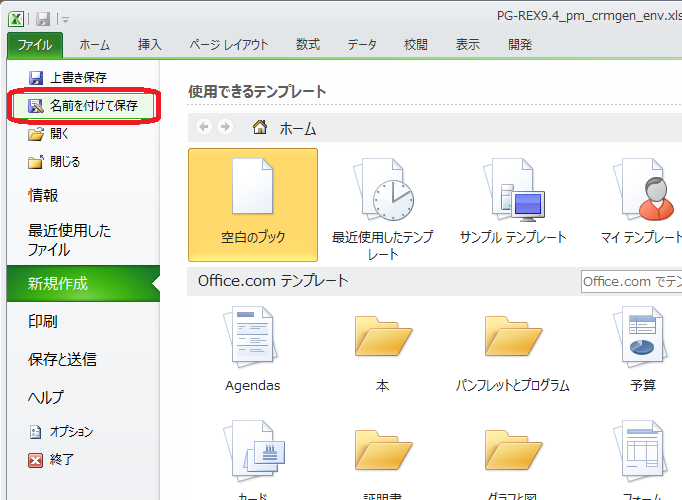 「名前を付けて保存」のダイアログが表示されるので、ファイルの種類の欄で「CSV（カンマ区切り）（*.csv）」を選択し、任意の場所に保存します。本書では、ファイル名は「PG-REX9.4_pm_crmgen_env.csv」とします。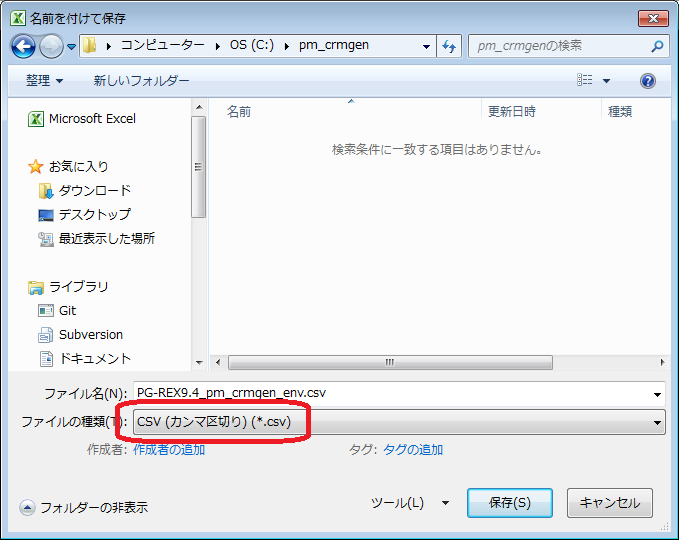 「互換性のない機能」に関するダイアログが表示されるため、「いいえ」を選択します。このダイアログが表示された時点で、csvファイルは保存されます。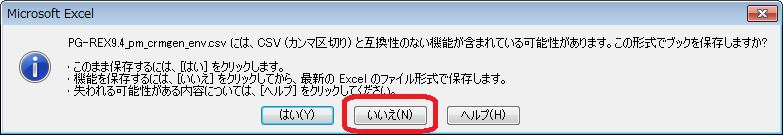 再び「名前を付けて保存」のダイアログが表示されるため、「キャンセル」を選択します。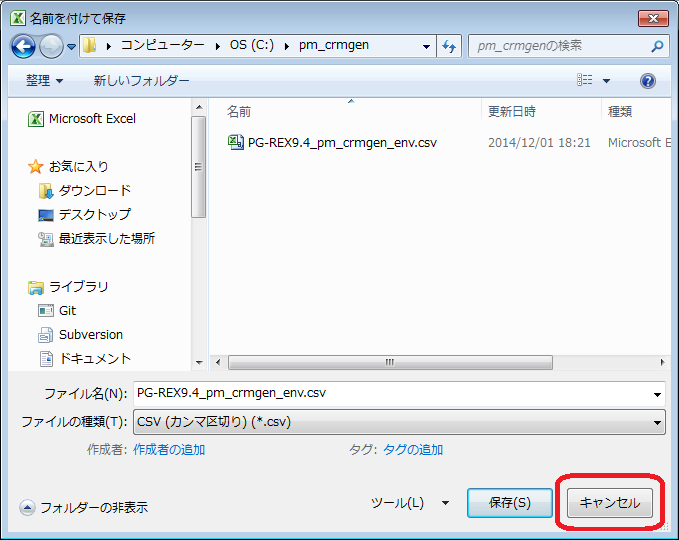 保存したcsvファイル（PG-REX9.4_pm_crmgen_env.csv）を、pg-rex01に転送します。※ファイル転送の際に文字コード変換を行わないよう注意してください。pg-rex01上で、pm_crmgenコマンドを使用し、（3）で転送したcsvファイルをcrmファイルに変換します。本書では、変換後のファイル名を「PG-REX9.4_pm_crmgen_env.crm」とします。生成後のcrmファイルを確認します。※ファイルの権限、所有者が上記と異なる場合は修正します。crmファイルの反映作成したcrmファイルをPacemakerへ反映します。crmファイルの反映はMaster起動時に行います。crmファイルを反映させてMasterを起動する手順については、『4.2 Masterの起動』の（5）を参照してください。アンインストールPG-REXをpg-rex01とpg-rex02の両方からアンインストールします。PG-REXが起動している場合は「4.4 両系の停止」の手順に従って停止してくだい。必要なデータがある場合はバックアップを取得し、バックアップディレクトリから退避してください。本作業はrootユーザで行います。PostgreSQLをアンインストールします。PostgreSQLがインストール済であることを確認します。上記を確認した後、RPMパッケージのアンインストールを行います。不要になったDBクラスタディレクトリ配下のファイルを削除します。作成した環境変数のファイルを削除します。作成したMD5暗号化パスワード認証の自動化ファイル(.pgpass)を削除します。その他、作成した環境に合わせて以下の項目も行う必要があります。ご確認ください。DBクラスタディレクトリのアンマウントWALディレクトリ配下のファイルの削除・アンマウントアーカイブディレクトリ配下のファイルの削除・アンマウント運用中に取得したDBクラスタのバックアップの削除direct_cpをアンインストールします。RPMパッケージのアンインストールを行います。Pacemakerをアンインストールします。Pacemaker本体のアンインストールを行います。以下のメッセージが出力されます。Pacemakerリポジトリパッケージのアンインストールを行います。以下の設定ファイル、ログファイル、ディレクトリを削除します。設定ファイル/etc/pm_logconv.conf/etc/logrotate.d/pacemaker.rpmsave/etc/sysconfig/pacemaker.rpmsave/etc/init/pacemaker.combined.conf.rpmsaveログファイル/var/log/ha-log*/var/log/pm_logconv.out*ディレクトリ/etc/corosync/var/lib/pacemaker/var/run/heartbeat/usr/lib/ocf/resource.d/heartbeat18/usr/lib/ocf/resource.d/pacemaker以下の設定ファイル内に追記した設定を削除します。/etc/rsyslog.confPG-REX運用補助ツールをアンインストールします。RPMパッケージのアンインストールを行います。起動と停止本章では、PG-REX運用補助ツールを用いてMasterとSlaveの起動・停止方法について説明します。コマンドを直接実行してMasterとSlaveの起動・停止をする場合は、『付録A起動と停止』を参照してください。両系の起動両系を起動するには、一方の系でMasterを起動させ、起動完了後、もう一方の系でSlaveを起動させます。どちらの系をMaster、Slaveとして稼働させるかは、ユーザが決定します。Masterの起動手順については、『4.2 Masterの起動』を参照してください。Slaveの起動手順については、『4.3 Slaveの起動』を参照してください。Masterの起動本節では、Masterの起動手順を説明します。どの系をMasterとして起動するか決定します。PG-REXでは、最新のDBデータを持つ系をMasterとして起動しなければなりません。古いDBデータを持つ系をMasterとして起動すると、その古い分だけDBデータは失われてしまいます。以下は、Masterとして起動する系を決めるときの考え方の例です。DBクラスタが片系のみに存在し、そのDBクラスタを使ってPG-REXを起動する場合(初めてMasterを起動する場合を含む)は、DBクラスタが存在する系をMasterとして起動する。DBクラスタが両系に存在する場合は、直前までMasterとして稼働していた系をMasterとして起動する。既存のDBクラスタを使わず(もしくは既存のDBクラスタが壊れている)、以前に取得したベースバックアップからPG-REXを起動する場合は、そのベースバックアップを展開した系をMasterとして起動する。以降の手順では、pg-rex01をMasterとして起動します。ベースバックアップからMasterを起動する場合に限り、pg-rex01でPostgreSQL単体のアーカイブリカバリを行います。アーカイブリカバリの手順については、『PostgreSQLドキュメント』を参照してください。アーカイブリカバリが完了したら、PostgreSQLを停止します。本作業はpostgresユーザで行います。【注意】PG-REXでは、アーカイブリカバリをさせながらMasterを起動することを推奨しません。これは、アーカイブリカバリにより起動に時間がかかり、Pacemakerによって起動失敗とみなされてしまう可能性があるからです。そのため、Masterでアーカイブリカバリを行う場合は、Pacemaker経由ではなく、まずはPostgreSQL単体で起動させるようにしてください。アーカイブリカバリの完了後、PostgreSQLを停止させた上で、Masterの起動の手順を行います。これにより、Master起動時のアーカイブリカバリは必要なくなるため、Masterの起動に時間がかかることはありません。pg-rex01で起動禁止フラグのファイルが存在する場合削除します。本作業はrootユーザで行います。2回目以降のMaster起動の場合、以下の手順を実行します。以下の手順ではpg-rex_tools.confのPEER_NODE_SSH_PASS_MODEの設定値がmanualの場合を示しています。本作業はrootユーザで行います。pg-rex01でMasterを起動します。ただし、Master初回起動時、もしくは既存のPacemakerの設定をクリアして新しいcrmファイルを反映させる場合は(5)に記載のコマンドを実行します。初回起動時、もしくは新しいcrmファイルを反映させてMasterを起動する場合、以下の手順を実行します。以下の手順ではpg-rex_tools.confのPEER_NODE_SSH_PASS_MODEの設定値がmanualの場合を示しています。本作業はrootユーザで行います。Master初回起動時、もしくは既存のPacemakerの設定をクリアして新しいcrmファイルを反映させる場合は、crmファイルを指定して、Masterを起動します。Slaveの起動本節では、Slaveの起動手順を説明します。以降の手順では、pg-rex02をSlaveとして起動します。pg-rex02で起動禁止フラグのファイルが存在する場合削除します。本作業はrootユーザで行います。pg-rex02でSlaveを起動します。同期する必要の無い不要なアーカイブログが多い場合は、Slaveの起動の前にアーカイブログの削除を行なってください。アーカイブログの削除は『6.2.2 PostgreSQLアーカイブログの削除』を参照してください。本作業はrootユーザで行います。ベースバックアップを取得する場合は[y]、取得しない場合は[n]を入力します。ベースバックアップ取得の要否は、『A.3 Slaveの起動』の(4)を参照してください。以下の手順では、ベースバックアップを取得する場合を示します。両系の停止両系を停止するには、Slaveを停止させ、Slaveの停止が完了後にMasterを停止させます。Masterから停止した場合、フェイルオーバが発生しますので、ご注意ください。Masterの停止手順については、『4.6 Masterの停止』を参照してください。Slaveの停止手順については、『4.5 Slaveの停止』を参照してください。この手順で両系を停止させた場合、次に両系を起動するときには、Masterからのベースバックアップの取得は必要ありません。Slaveの停止本節では、Slaveの停止手順を説明します。本作業は停止対象のノードにて、rootユーザで行います。Slaveを停止します。Masterの停止本節では、Masterの停止手順を説明します。Slave稼働中にMasterを停止した場合、フェイルオーバが発生することに注意してください。本作業は停止対象のノードにて、rootユーザで行います。 Masterを停止します。【注意】Slave稼働中の場合、以下の問い合わせが出力されます。フェイルオーバしても問題がなければ「y」を入力してください。pg-rex_switchoverコマンドについては、「付録D運用補助ツール概要」を参照してください。PostgreSQL停止中の系の停止本節では、PostgreSQL停止中(Stopped)の系のPacemakerの停止手順を説明します。主に、運用中に故障が発生した後、復旧するための手順の一つとして行われます。本作業は停止対象のノードにて、rootユーザで行います。PostgreSQL停止中(Stopped)の系のPacemakerを停止します。故障対応本章では、クラスタシステムに発生した故障の故障箇所特定、および、故障時における、監視者の一次対応について説明します。なお、本章はPG-REXの運用を行う作業者を対象とし、対象読者がPacemakerによって構築されたクラスタシステムの運用手順や用語を理解していることを前提としています。一次対応の作業には、サービス継続と復旧があります。サービス継続では、クラスタシステムに故障発生後の一次対応の実施と保守者への報告を実施します。復旧では、保守者の修復作業終了後、クラスタシステムを故障発生前の状態に戻します。保守者は、監視者からの修復作業依頼により、故障したアプリケーションの詳細解析、原因調査、修復作業を実施します。具体的な作業内容や手順については、それぞれの運用手順を記したドキュメントに従うものとします。なお、本作業はrootユーザで行い、記述されている手順以外は行なわない様にしてください。前提条件本書における、クラスタ運用監視の前提条件を以下に示します。一次対応については、ルータ故障、リソース故障(vip-slave)を除きpg-rex01で発生した故障を想定しています。また、リソース故障(start/promote)を除き両系とも起動され運用中に発生した故障を想定しています。二重故障の対応については、対象外とします。但し、STONITH制御(reset)エラーについては対象とします。復旧作業の手順は、保守者の修復作業によって該当しない場合があります。内蔵ディスク故障時はOS停止状態になりますが、キャッシュ機能により暫くの間通常稼働しているためOS、クラスタ及びサービスアプリケーションは正常に稼働しているように見えます。但し、OS、クラスタ及びサービスアプリケーションは正常状態では無いためログイン、OS再起動は不可とします。保守者による故障復旧においてハードウェア部品の交換が行われた場合、交換前の設定になっていることとします。本書は、他運用監視機能等によるログ監視による保守者への通知を想定しています。保守者による復旧実施後は、故障箇所は正常状態であるものとします。そのため、本書では復旧確認手順は省略します。クラスタ状態定義本書では、ノード毎のリソース起動状態を表すために、クラスタ状態という表現を使用します。各ノードに適用するクラスタ状態を表 5-1に示します。表 5-1　クラスタ状態一覧監視コマンド表示確認方法クラスタシステムに発生した故障を特定するために、crm_monコマンド実行時に表示されるノード情報、リソース情報、属性情報、故障回数、制御エラー情報を取得する必要があります。以下にcrm_monコマンド実行時の表示例を示します。表示部説明crm_monコマンド実行時の各表示部について説明します。なお、"-1"オプションを付加してcrm_monコマンドを実行し、"Connection to cluster failed: Transport endpoint is not connected"と表示された場合、そのノードのPacemakerは停止しています。①ノード情報表示部：	各ノードのホスト名やPacemakerの稼動状態が表示されます。Pacemaker稼動時は、クラスタを構成しているノードが"[]"内に表示されます。standby状態等のノードについては、UUID(Pacemaker内部でのノード識別子)も表示されます。②リソース情報表示部：	リソースID、リソースの稼動状態や稼動ノードのホスト名が表示されます。各リソースが示す稼働状況を表 5-2に示します。表 5-2　リソース情報表示部の稼働状況表示一覧③属性情報表示部：	各ノードにおけるネットワーク経路監視、ディスク監視、PG-REXリソース、IC-LANの状態を表示します。※IC-LANの状態についてはクラスタ内の他のノードのIC-LAN用インターフェイスからの通信状態を表示します。各監視先の属性名の正常時/異常時における属性値を表 5-3に示します。表 5-3　属性情報表示部の属性値表示一覧④故障回数表示部：	ホスト名毎に故障したリソースIDと故障した回数が表示されます。
monitor故障時以外は、故障回数に1000000 (INFINITY)が表示されます。
demote故障発生時は、故障回数表示部に表示がされません。⑤制御エラー情報表示部：	制御エラーが発生したリソースIDと検知オペレーション(start/stop/monitor)、故障発生ノード、リターンコード、エラー内容("error"、"TimedOut"等)が表示されます。制御エラー情報表示部は制御エラーが発生した場合のみ表示されます。制御エラー情報表示部の出力フォーマットを以下に示します。正常状態確認方法crm_monコマンド実行時の表示からクラスタシステムが正常状態であることを確認する際の項目を表 5-4に示します。表 5-4に示す全ての表示部において正常状態の確認ができた場合、クラスタシステムは正常状態です。表 5-4　正常状態確認項目一覧故障箇所特定手順本節では、クラスタシステムに発生した故障を特定する際の手順について説明します。故障箇所特定の手順を以下に示します。ノード情報・リソース情報・故障回数表示部の確認 (『5.4.1 ノード情報・リソース情報・故障回数表示部の確認』)Pacemaker停止ノードが1台以上存在する場合は、STONITH機能reset処理実行結果を調べます。全ノードのPacemakerが起動中の場合は、IC-LAN故障の特定、D-LAN故障の特定、ハードウェア故障・リソース故障の切り分けを行います。属性情報表示部の確認 (『5.4.2 属性情報表示部の確認』)ネットワーク経路故障、内蔵ディスク故障、IC-LAN (一部インターフェイス通信異常)のハードウェア故障を特定します。制御エラー情報表示部の確認 (『5.4.3 制御エラー情報表示部の確認』)故障リソース、故障ノード、故障オペレーションを特定します。/var/log/pm_logconv.outの確認 (『5.4.4 /var/log/pm_logconv.outの確認』)Pacemaker停止ノードに発生した故障を特定します。故障箇所特定までのフローを図 5-1に示します。図 5-1　故障特定手順ノード情報・リソース情報・故障回数表示部の確認ノード情報・リソース情報・故障回数表示部の確認では、以下の状態に応じてそれぞれの確認を実行します。Pacemaker停止ノード数が2台の場合IC-LAN故障が発生し、pg-rex01とpg-rex02から、STONITH機能のreset処理が実施され相撃ちしています。『5.5 故障一覧』のIC-LAN故障を参照します。Pacemaker停止ノード数が1台のみの場合Pacemakerが起動しているノードでcrm_monコマンドを実行し、ノード情報表示部に表示されているPacemakerが停止しているノードの状態から、STONITH機能のreset処理実行結果を確認します。全ノードのPacemakerが起動中の場合IC-LAN故障の特定pg-rex01とpg-rex02でcrm_monコマンドを実行し、ノード情報表示部を確認します。以下の表示例のように、pg-rex01とpg-rex02でノード情報表示部の表示が異なる場合、IC-LAN故障と特定できます。IC-LAN故障と特定された場合は、『5.5 故障一覧』のIC-LAN故障を参照します。pg-rex01におけるCurrent DCとノード状態表示部の表示例pg-rex02におけるノード状態表示部の表示例D-LAN故障の特定 pg-rex01でcrm_monコマンドを実行し、リソース情報、属性情報を確認します。属性情報表示部で、pg-rex02のpgsql-data-statusがDISCONNECT、pgsql-statusがHS:aloneにそれぞれ変更されていることを確認します。次に、pg-rex01のPostgreSQLのサーバログファイルを以下に示す正規表現を条件に検索します。正規表現：.*terminating.*walsender.*該当のログが出力された場合、『5.5 故障一覧』のD-LAN故障を参照します。ハードウェア故障・リソース故障の切り分けクラスタシステム内のいずれかのノードでcrm_monコマンドを実行し、ノード情報、リソース情報、故障回数表示部から、ハードウェア故障(ネットワーク、ディスク等)、リソース故障の切り分けを行います。表 5-5に示す状態に応じて該当する項へ遷移します。表 5-5　故障箇所別遷移先対応表属性情報表示部の確認属性情報表示部の確認では、pg-rex01またはpg-rex02でcrm_monコマンドを実行し、異常値を示している属性名を調べ、クラスタシステムを構成しているノードのネットワーク経路、内蔵ディスク、IC-LAN (一部インターフェイス通信異常)に発生した故障を特定します。以下にcrm_monコマンド実行時の表示例を示します。上記の例では、pg-rex01のNode Attributesに表示されているdefault_ping_setの属性値が異常を示していることから、pg-rex01にてS-LANの故障を検知したことを示しています。属性情報表示部の出力と対応する故障内容を表 5-6に示します。実施後は『5.5 故障一覧』に遷移し、特定された故障を参照します。表 5-6　属性情報別故障箇所対応表制御エラー情報表示部の確認制御エラー情報表示部の確認では、pg-rex01またはpg-rex02でcrm_monコマンドを実行し、故障リソースID、検知オペレーション、故障ノードによって故障内容を特定し、クラスタシステム内のリソースに発生した故障を特定します。実施後は『5.5 故障一覧』に遷移し、特定された故障を参照します。start故障の特定以下にstart故障発生時のcrm_monコマンド実行時の表示例を示します。上記の例では、故障リソースIDが"pgsql"、検知オペレーションが"start"、故障ノードが"pg-rex01"、リターンコードが"5"と表示されていることから、pg-rex01のノードで、PG-REXリソース(pgsql)のstart故障(リターンコード5)が発生したことを示しています。startでは、以下に示す原因でも故障が発生します。起動禁止フラグ(/var/lib/pgsql/tmp/PGSQL.lock)消し忘れ。promote故障の特定以下にpromote故障発生時のcrm_monコマンド実行時の表示例を示します。monitor故障の特定以下にmonitor故障発生時のcrm_monコマンド実行時の表示例を示します。demote故障の特定以下にdemote故障発生時のcrm_monコマンド実行時の表示例を示します。stop故障の特定以下にstop故障発生時のcrm_monコマンド実行時の表示例を示します。vip-master故障の特定以下にvip-master故障発生時のcrm_monコマンド実行時の表示例を示します。vip-slave故障の特定以下にvip-slave故障発生時のcrm_monコマンド実行時の表示例を示します。vip-rep故障の特定以下にvip-rep故障発生時のcrm_monコマンド実行時の表示例を示します。vip-repの故障(monitor)の場合、リソースを再起動することで故障からの自動回復をする設定になっています。この時、故障回数表示部に故障回数だけが表示されます。上記の例では、"vip-rep"が1回故障したことを示しています。以下の表示例のようにリソース故障(monitor)とリソース故障(stop)が発生している場合、特定される故障内容はリソース故障(stop)になります。/var/log/pm_logconv.outの確認Pacemakerが停止しているノードに対して正規表現をキーワードに/var/log/pm_logconv.outから該当するエラーメッセージを検索し、故障を特定します。Pacemaker停止ノードに対して表 5-7に示す確認項目を、手順に従って実行します。実施後は『5.5 故障一覧』に遷移し、特定された故障を参照します。表 5-7　Pacemaker停止ノードに対する確認項目リソース故障(stop)の確認正規表現：".*Resource.*monitor.*"Timed Out".*"該当のログが出力された場合、pg-rex01で、PG-REXリソース(msPostgresql)のstop故障(リターンコード1)が発生したことを示しています。正規表現：".*Resource.*stop.*"Timed Out".* "該当のログが出力された場合、pg-rex01で、PG-REXリソース(msPostgresql)のstop故障(Timed Out)が発生したことを示しています。IC-LAN故障の確認正規表現：".*Ring.*number.*FAULTY.*"※全てのIC-LANが切断したメッセージが出力されていることを確認します。該当のログが出力された場合、IC-LAN故障が発生したことを示しています。ノード故障の確認リソース故障(stop)またはIC-LAN故障の確認で該当ログが出力されなかった場合、ノード故障 (Pacemaker故障またはOS故障) が発生したことを示しています。故障一覧本書で対応する対象故障一覧を表 5-8に示します。表 5-8　故障一覧ルータ故障この節では、ルータ故障時における一次対応について説明します。故障時のクラスタ状態ルータ故障時における、各ノードの状態を表 5-9に示します。表 5-9　ルータ故障時のクラスタ状態故障発生時におけるクラスタ状態の例を図 5-2に示します。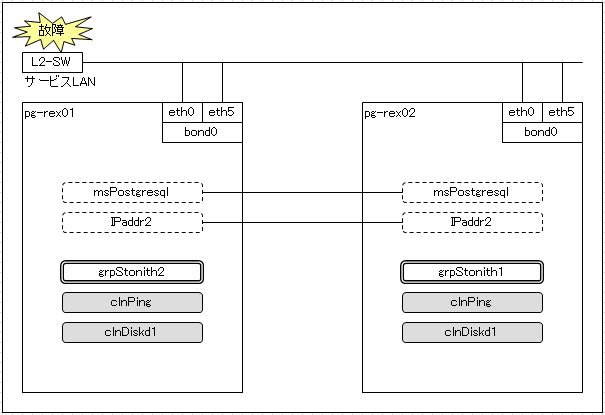 図 5-2　ルータ故障状況復旧pg-rex01とpg-rex02でPacemakerを停止し、保守者による復旧を依頼します。保守者による故障復旧後、pg-rex01とpg-rex02のPacemakerを再起動し、故障発生前のクラスタ状態に戻します。復旧後のクラスタ状態は、pg-rex02が先に停止した場合はpg-rex01(Master) - pg-rex02(Slave)、pg-rex01が先に停止した場合はpg-rex01(Slave) - pg-rex02(Master)となります。復旧手順を図 5-3に示します。図 5-3　ルータ故障復旧手順各STEPについて説明します。STEP1：	リソース状態確認 [pg-rex01]データが進んでいるノードを確認する。crm_monの結果を確認し、pgsql-data-statusがLATESTとなっているノードをデータが進んでいる系とする。以下pg-rex01がデータの進んでいるノードの場合を示します。pg-rex02がデータの進んでいるノードの場合はpg-rex01とpg-rex02を読み替えて下さい。STEP2：	Pacemaker停止 [pg-rex02]保守者の作業中に、PG-REXリソースが再起動しないようpg-rex02のPacemakerを停止します。停止する手順は『4.7 PostgreSQL停止中の系の停止』を参照してください。STEP3：	Pacemaker停止 [pg-rex01]保守者の作業中に、PG-REXリソースが再起動しないようpg-rex01のPacemakerを停止します。停止する手順は『4.7 PostgreSQL停止中の系の停止』を参照してください。STEP4：	保守者へ報告以下の内容を報告します。報告時点でのサービス稼働状況
全ノードでサービス停止中報告時点でのクラスタ状態
pg-rex01 (NONE) - pg-rex02 (NONE)
全ノードでPacemaker停止中故障箇所
ルータ故障が発生STEP5：	Pacemaker起動 [pg-rex01]pg-rex01のPacemakerを起動します。起動する手順は『4.2 Masterの起動』を参照してください。STEP6：	ノード状態・リソース状態確認 [pg-rex01]ノード状態とリソース状態が以下のとおりとなっていることを確認します。STEP7：	Pacemaker起動 [pg-rex02]pg-rex02のPacemakerを起動します。起動する手順は『4.3 Slaveの起動』を参照してください。STEP8：	ノード状態・リソース状態確認 [pg-rex02]ノード状態とリソース状態が以下のとおりとなっていることを確認します。S-LAN故障この節では、S-LAN故障時における一次対応について説明します。故障時のクラスタ状態S-LAN故障時における、各ノードの状態を表 5-10に示します。表 5-10　S-LAN故障時のクラスタ状態故障発生時におけるクラスタ状態の例を図 5-4に示します。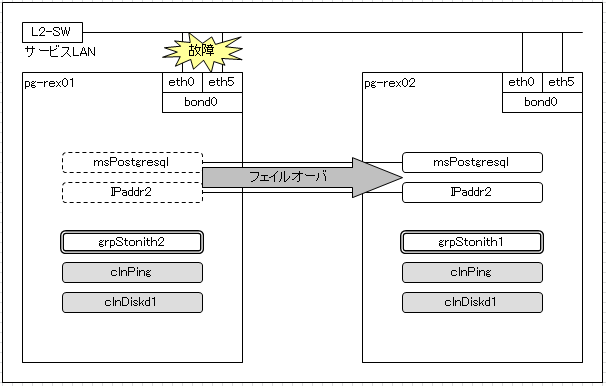 図 5-4　S-LAN故障状況復旧サービス状況の確認とpg-rex01のPacemakerを停止し、保守者による復旧を依頼します。保守者による故障復旧後、pg-rex01のPacemakerを再起動します。復旧後のクラスタ状態は、pg-rex01(Slave) - pg-rex02(Master)となります。復旧手順を図 5-5に示します。図 5-5　S-LAN故障復旧手順各STEPについて説明します。STEP1：	リソース状態確認 [pg-rex02]リソース状態が以下のとおりとなっていることを確認します。STEP2：	Pacemaker停止 [pg-rex01]保守者の作業中に、PG-REXリソースが再起動しないようpg-rex01のPacemakerを停止します。停止する手順は『4.7 PostgreSQL停止中の系の停止』を参照してください。STEP3：	ノード状態確認 [pg-rex02]ノード状態が以下のとおりとなっていることを確認します。STEP4：	保守者へ報告以下の内容を報告します。報告時点でのサービス稼働状況
pg-rex02でサービス稼働中報告時点でのクラスタ状態
pg-rex01 (NONE) - pg-rex02 (Master)
pg-rex01でPacemaker停止中故障箇所
S-LAN故障が発生STEP5：	Pacemaker起動 [pg-rex01]pg-rex01のPacemakerを起動します。起動する手順は『4.3 Slaveの起動』を参照してください。※pg-rex02でPG-REXリソースがMasterとして稼働中のため、pg-rex01のPG-REXリソースをSlaveとして起動します。STEP6：	ノード状態・リソース状態確認 [pg-rex01]ノード状態とリソース状態が以下のとおりとなっていることを確認します。D-LAN故障この節では、D-LAN故障時における一次対応について説明します。故障時のクラスタ状態D-LAN故障時における、各ノードの状態を表 5-11に示します。表 5-11　D-LAN故障時のクラスタ状態故障発生時におけるクラスタ状態の例を図 5-6に示します。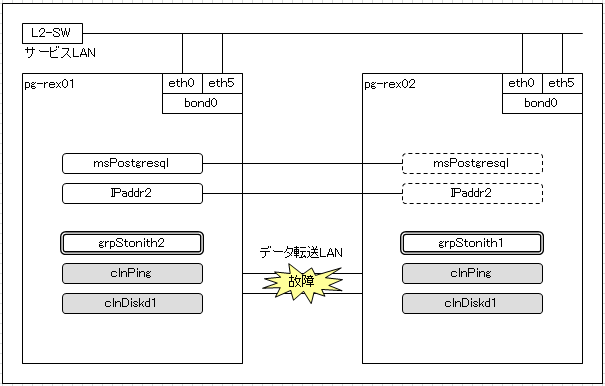 図 5-6　D-LAN故障状況復旧サービス状況の確認とpg-rex02のPacemakerを停止し、保守者による復旧を依頼します。保守者による故障復旧後、pg-rex02のPacemakerを再起動し、故障発生前のクラスタ状態に戻します。復旧手順を図 5-7に示します。図 5-7　D-LAN故障復旧手順各STEPについて説明します。STEP1：	リソース状態確認 [pg-rex01]リソース状態が以下のとおりとなっていることを確認します。STEP2：	Pacemaker停止 [pg-rex02]pg-rex02のPacemakerを停止します。停止する手順は『4.5 Slaveの停止』を参照してください。STEP3：	ノード状態確認 [pg-rex01]ノード状態が以下のとおりとなっていることを確認します。STEP4：	保守者へ報告以下の内容を報告します。報告時点でのサービス稼働状況
pg-rex01でサービス稼働中報告時点でのクラスタ状態
pg-rex01 (Master) - pg-rex02 (NONE)
pg-rex02でPacemaker停止中故障箇所
D-LAN故障が発生STEP5：	Pacemaker起動 [pg-rex02]pg-rex02のPacemakerを起動します。起動する手順は『4.3 Slaveの起動』を参照してください。STEP6：	ノード状態・リソース状態確認 [pg-rex02]ノード状態とリソース状態が以下のとおりとなっていることを確認します。リソース故障(start/promote)この節では、リソース故障(start/promote)時における一次対応について説明します。リソース故障(start/promote)は他の節とは異なり、起動する際に発生する故障となります。以下、pg-rex01起動時で発生した故障について記載します。故障時のクラスタ状態リソース故障(start/promote)時における、各ノードの状態を表 5-12に示します。表 5-12　リソース故障(start/promote)時のクラスタ状態故障発生時におけるクラスタ状態の例を図 5-8に示します。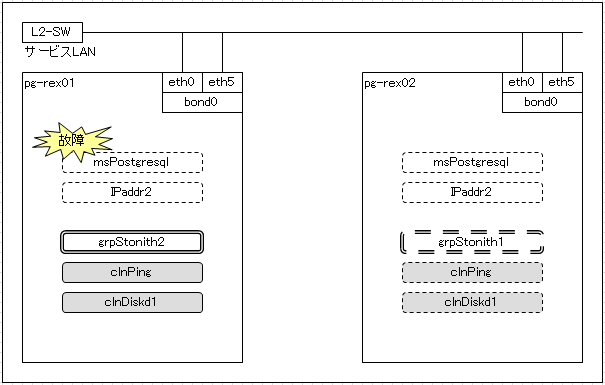 図 5-8　リソース故障(start/promote)状況復旧pg-rex01のPacemakerを停止し、保守者による復旧を依頼します。保守者による故障復旧後、pg-rex01のPacemakerを再起動し、故障発生前のクラスタ状態に戻します。復旧後のクラスタ状態は、pg-rex01(Master) - pg-rex02(NONE)となります。復旧手順を図 5-9に示します。図 5-9　リソース故障(start/promote)復旧手順各STEPについて説明します。STEP1：	リソース状態確認 [pg-rex01]リソース状態が以下のとおりとなっていることを確認します。STEP2：	Pacemaker停止 [pg-rex01]pg-rex01のPacemakerを停止します。停止する手順は『4.7 PostgreSQL停止中の系の停止』を参照してください。STEP3：	ノード状態確認 [pg-rex01]ノード状態が以下のとおりとなっていることを確認します。STEP4：	保守者へ報告以下の内容を報告します。報告時点でのクラスタ状態
pg-rex01(NONE)-pg-rex02(NONE)
pg-rex01でPacemaker停止中故障箇所
pg-rex01のリソース故障(start/promote)が発生STEP5：	Pacemaker起動 [pg-rex01]pg-rex01のPacemakerを起動します。起動する手順は『4.2 Masterの起動』を参照してください。STEP6：	ノード状態・リソース状態確認 [pg-rex01]ノード状態とリソース状態が以下のとおりとなっていることを確認します。リソース故障(monitor)この節では、リソース故障(monitor)時における一次対応について説明します。故障時のクラスタ状態リソース故障(monitor)時における、各ノードの状態を表 5-13に示します。表 5-13　リソース故障(monitor)時のクラスタ状態故障発生時におけるクラスタ状態の例を図 5-10に示します。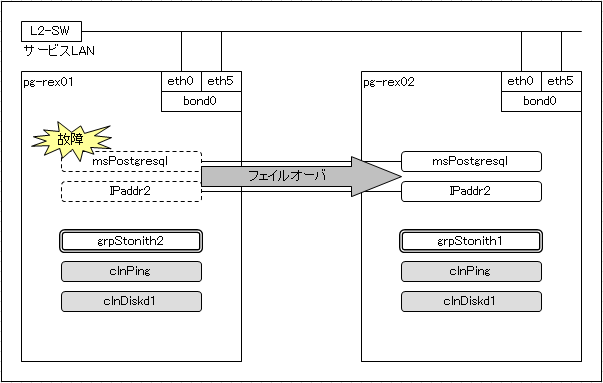 図 5-10　リソース故障(monitor)状況復旧サービス状況の確認とpg-rex01のPacemakerを停止し、保守者による復旧を依頼します。保守者による故障復旧後、pg-rex01のPacemakerを再起動し、故障発生前のクラスタ状態に戻します。復旧後のクラスタ状態は、pg-rex01(Slave) - pg-rex02(Master)となります。復旧手順を図 5-11に示します。図 5-11　リソース故障(monitor)復旧手順各STEPについて説明します。STEP1：	リソース状態確認 [pg-rex02]リソース状態が以下のとおりとなっていることを確認します。STEP2：	Pacemaker停止 [pg-rex01]pg-rex01のPacemakerを停止します。停止する手順は『4.7 PostgreSQL停止中の系の停止』を参照してください。STEP3：	ノード状態確認 [pg-rex02]ノード状態が以下のとおりとなっていることを確認します。STEP4：	保守者へ報告以下の内容を報告します。報告時点でのサービス稼働状況
pg-rex02でサービス稼働中報告時点でのクラスタ状態
pg-rex01(NONE)-pg-rex02(Master)
pg-rex01でPacemaker停止中故障箇所
pg-rex01のリソース故障(monitor)が発生STEP5：	Pacemaker起動 [pg-rex01]pg-rex01のPacemakerを起動します。起動する手順は『4.3 Slaveの起動』を参照してください。※pg-rex02でPG-REXリソースがMasterとして稼働中のため、pg-rex01のPG-REXリソースをSlaveとして起動します。STEP6：	ノード状態・リソース状態確認 [pg-rex01]ノード状態とリソース状態が以下のとおりとなっていることを確認します。リソース故障(demote/stop)この節では、リソース故障(demote/stop)時における一次対応について説明します。故障時のクラスタ状態リソース故障(demote/stop)時における、各ノードの状態を表 5-14に示します。表 5-14　リソース故障(demote/stop)時のクラスタ状態故障発生時におけるクラスタ状態の例としてpg-rex01(NONE)-pg-rex02(Master)の場合を図 5-12に示します。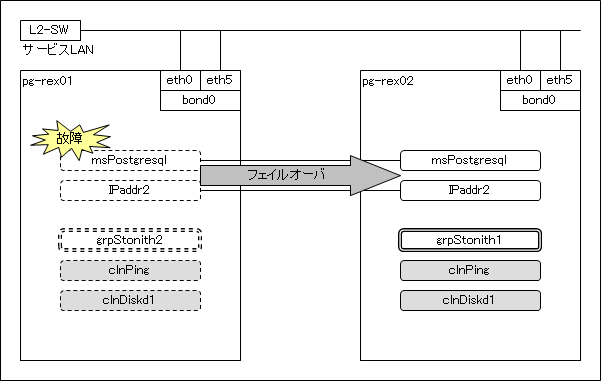 図 5-12　リソース故障(stop/demote)状況復旧復旧手順を図 5-13に示します。図 5-13　リソース故障(demote/stop)復旧手順各STEPについて説明します。STEP1：	強制電源断 [pg-rex01]pg-rex01の電源ボタンを押下し、電源を停止します。STEP2：	保守者介在処理 [pg-rex02]手動でpg-rex01を停止させたことをクラスタに通知するために、stonith_adminコマンドによる保守者介在処理を行います。pg-rex02で".*Succeeded to STONITH.*"をキーワードとし、/var/log/pm_logconv.outに以下のログが出力されていることを確認します。pg-rex02でstonith_adminコマンドを以下のとおり実施します。STEP3：	ノード状態・リソース状態確認 [pg-rex02]ノード状態とリソース状態が以下のとおりとなっていることを確認します。STEP4：	ノード起動 [pg-rex01]pg-rex01の電源ボタンを押下し、ノードを起動します。STEP5：	保守者へ報告以下の内容を報告します。報告時点でのサービス稼働状況
pg-rex02でサービス稼働中報告時点でのクラスタ状態
pg-rex01(NONE)-pg-rex02(Master)
pg-rex01でPacemaker停止中故障箇所パターン1：	故障発生時のpg-rex01の状態が"NONE"の場合
pg-rex01のリソース停止処理失敗を受け、STONITH機能によるreset処理が実施され、正常に終了パターン2：	故障発生時のpg-rex01の状態が"UNCLEAN"の場合
pg-rex01のリソース停止処理失敗を受け、STONITH機能によるreset処理が実施されたが、reset処理が失敗STEP6：	Pacemaker起動 [pg-rex01]pg-rex01のPacemakerを起動します。起動する手順は『4.3 Slaveの起動』を参照してください。※pg-rex02でPG-REXリソースがMasterとして稼働中のため、pg-rex01のPG-REXリソースをSlaveとして起動します。STEP7：	ノード状態・リソース状態確認 [pg-rex01]ノード状態とリソース状態が以下のとおりとなっていることを確認します。リソース故障(vip-master)この節では、リソース故障(vip-master)時における一次対応について説明します。故障時のクラスタ状態リソース故障(vip-master)時における、各ノードの状態を表 5-15に示します。表 5-15　リソース故障(vip-master)時のクラスタ状態故障発生時におけるクラスタ状態の例としてpg-rex01(OUS)-pg-rex02(Master)の場合を図 5-14に示します。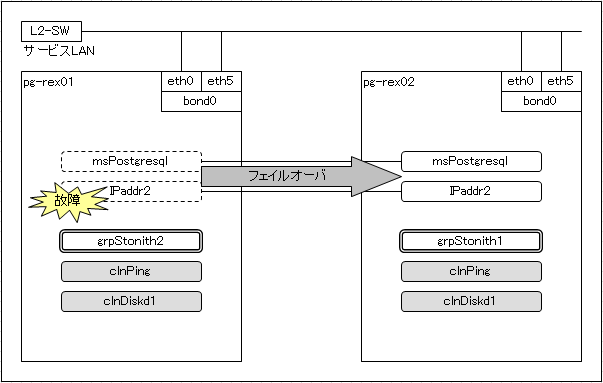 図 5-14　リソース故障(vip-master)状況復旧復旧手順を図 5-15に示します。図 5-15　リソース故障(vip-master)復旧手順各STEPについて説明します。STEP1：	リソース状態確認 [pg-rex02]リソース状態が以下のとおりとなっていることを確認します。STEP2：	Pacemaker停止 [pg-rex01]保守者の作業中に、PG-REXリソースが再起動しないようpg-rex01のPacemakerを停止します。停止する手順は『4.7 PostgreSQL停止中の系の停止』を参照してください。STEP3：	ノード状態確認 [pg-rex02]ノード状態が以下のとおりとなっていることを確認します。STEP4：	保守者へ報告以下の内容を報告します。報告時点でのサービス稼働状況
pg-rex02でサービス稼働中報告時点でのクラスタ状態
pg-rex01(NONE)-pg-rex02(Master)
pg-rex01でPacemaker停止中故障箇所
IPaddr2(vip-master)故障が発生STEP5：	Pacemaker起動 [pg-rex01]pg-rex01のPacemakerを起動します。起動する手順は『4.3 Slaveの起動』を参照してください。※pg-rex02でPG-REXリソースがMasterとして稼働中のため、pg-rex01のPG-REXリソースをSlaveとして起動します。STEP6：	ノード状態・リソース状態確認 [pg-rex01]ノード状態とリソース状態が以下のとおりとなっていることを確認します。リソース故障(vip-rep)この節では、リソース故障(vip-rep)時における一次対応について説明します。故障時のクラスタ状態リソース故障(vip-rep)時における、各ノードの状態を表 5-16に示します。表 5-16　リソース故障(vip-rep)時のクラスタ状態故障発生時におけるクラスタ状態の例としてpg-rex01(Master)-pg-rex02(Slave)の場合を図 5-16に示します。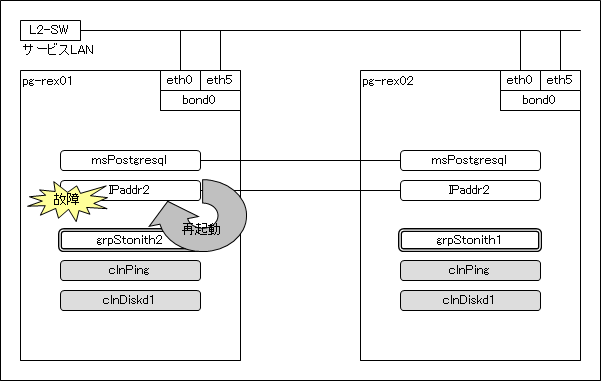 図 5-16　リソース故障(vip-rep)状況復旧復旧手順を図 5-17に示します。図 5-17　リソース故障(vip-rep)復旧手順各STEPについて説明します。STEP1：	リソース状態確認 [pg-rex01]リソース状態が以下のとおりとなっていることを確認します。STEP2：	保守者へ報告以下の内容を報告します。報告時点でのサービス稼働状況
pg-rex01でサービス稼働中報告時点でのクラスタ状態
pg-rex01(Master)-pg-rex02(Slave)故障箇所
IPaddr2(vip-rep)故障が発生STEP3：	リソース(vip-rep)のフェイルカウントクリア [pg-rex01]pg-rex01のvip-repのリソースのフェイルカウントをクリアします。STEP4：	ノード状態・リソース状態確認 [pg-rex01]ノード状態とリソース状態が以下のとおりとなっていることを確認します。リソース故障(vip-slave)この節では、リソース故障(vip-slave)時における一次対応について説明します。故障時のクラスタ状態リソース故障(vip-slave)時における、各ノードの状態を表 5-17に示します。表 5-17　リソース故障(vip-slave)時のクラスタ状態故障発生時におけるクラスタ状態の例としてpg-rex01(Master)-pg-rex02(Slave)の場合を図 5-18に示します。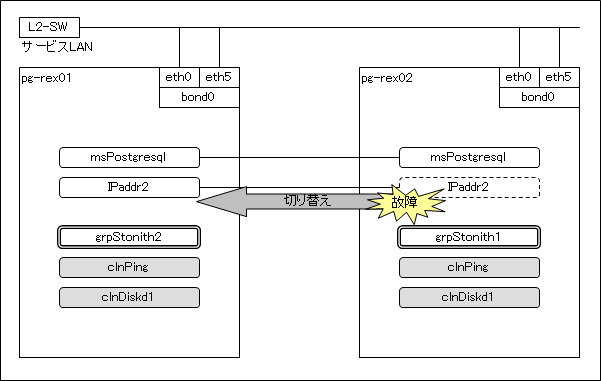 図 5-18　リソース故障(vip-slave)状況復旧復旧手順を図 5-19に示します。図 5-19　リソース故障(vip-slave)復旧手順各STEPについて説明します。STEP1：	リソース状態確認 [pg-rex01]リソース状態が以下のとおりとなっていることを確認します。STEP2：	保守者へ報告以下の内容を報告します。報告時点でのサービス稼働状況
pg-rex01でサービス稼働中報告時点でのクラスタ状態
pg-rex01(Master)-pg-rex02(Slave)故障箇所
IPaddr2(vip-slave)故障が発生STEP3：	リソース(vip-slave)の切り替え [pg-rex02]pg-rex02のvip-slaveのリソースのフェイルカウントをクリアします。クリアすると自動的に切り替えが行なわれます。STEP4：	ノード状態・リソース状態確認 [pg-rex01]ノード状態とリソース状態が以下のとおりとなっていることを確認します。内蔵ディスク故障この節では、内蔵ディスク故障時における一次対応について説明します。故障時のクラスタ状態内蔵ディスク故障時における、各ノードの状態を表 5-18に示します。表 5-18　内蔵ディスク故障時のクラスタ状態故障発生時におけるクラスタ状態の例を図 5-20に示します。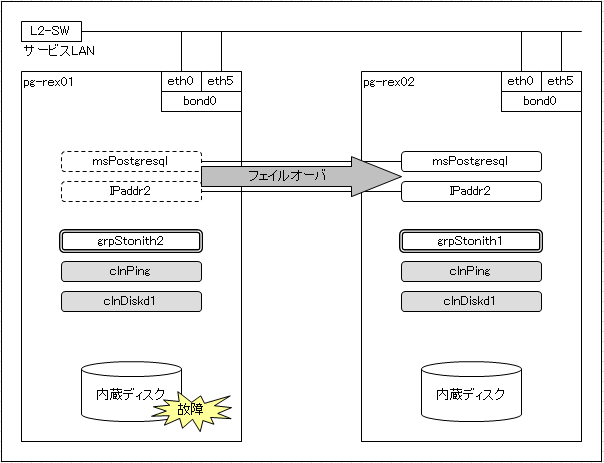 図 5-20　内蔵ディスク故障状況復旧サービス状況の確認とpg-rex01のPacemakerを停止し、保守者による復旧を依頼します。保守者による故障復旧後、pg-rex01のPacemakerを再起動し、故障発生前のクラスタ状態に戻します。復旧後のクラスタ状態は、pg-rex01(Slave) - pg-rex02(Master)となります。復旧手順を図 5-21に示します。図 5-21　内蔵ディスク故障復旧手順各STEPについて説明します。STEP1：	強制電源断 [pg-rex01]pg-rex01の電源ボタンを押下し、電源を停止します。STEP2：	保守者介在処理 [pg-rex02]手動でpg-rex01を停止させたことをクラスタに通知するために、stonith_adminコマンドによる保守者介在処理を行います。pg-rex02で".*Succeeded to STONITH.*"をキーワードとし、/var/log/pm_logconv.outに以下のログが出力されていることを確認します。pg-rex02でstonith_adminコマンドを以下のとおり実施します。STEP3：	ノード状態・リソース状態確認 [pg-rex02]ノード状態とリソース状態が以下のとおりとなっていることを確認します。STEP4：	ノード起動 [pg-rex01]pg-rex01の電源ボタンを押下し、ノードの起動を試みます。STEP5：	保守者へ報告以下の内容を報告します。報告時点でのサービス稼働状況
pg-rex02でサービス稼働中報告時点でのクラスタ状態
pg-rex01(NONE)-pg-rex02(Master)
pg-rex01でPacemaker停止中故障箇所pg-rex01の内蔵ディスク故障が発生パターン1：	故障発生時のpg-rex01の状態が"NONE"の場合
pg-rex01のリソース停止処理失敗を受け、STONITH機能によるreset処理が実施され、正常に終了パターン2：	故障発生時のpg-rex01の状態が"UNCLEAN"の場合
pg-rex01のリソース停止処理失敗を受け、STONITH機能によるreset処理が実施されたが、reset処理が失敗パターン3：	故障発生時のpg-rex01の状態が"OUS"の場合
pg-rex01のリソース停止処理が成功し正常終了。reset処理は実施していない。STEP6：	Pacemaker起動 [pg-rex01]pg-rex01のPacemakerを起動します。起動する手順は『4.3 Slaveの起動』を参照してください。※pg-rex02でPG-REXリソースがMasterとして稼働中のため、pg-rex01のPG-REXリソースをSlaveとして起動します。STEP7：	ノード状態・リソース状態確認 [pg-rex01]ノード状態とリソース状態が以下のとおりとなっていることを確認します。ノード故障この節では、ノード故障時における一次対応について説明します。故障時のクラスタ状態ノード故障時における、各ノードの状態を表 5-19に示します。表 5-19　ノード故障時のクラスタ状態故障発生時におけるクラスタ状態の例としてpg-rex01(NONE)-pg-rex02(Master)の場合を図 5-22に示します。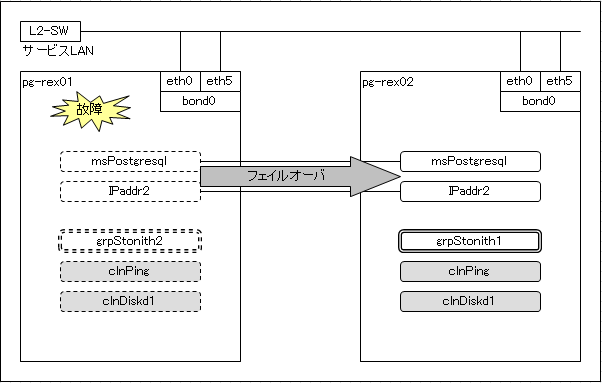 図 5-22　ノード故障状況復旧復旧手順を図 5-23に示します。図 5-23　ノード故障復旧手順各STEPについて説明します。STEP1：	強制電源断 [pg-rex01]pg-rex01の電源ボタンを押下し、電源を停止します。STEP2：	保守者介在処理 [pg-rex02]手動でpg-rex01を停止させたことをクラスタに通知するために、stonith_adminコマンドによる保守者介在処理を行います。pg-rex02で".*Succeeded to STONITH.*"をキーワードとし、/var/log/pm_logconv.outに以下のログが出力されていることを確認します。pg-rex02でstonith_adminコマンドを以下のとおり実施します。STEP3：	ノード状態・リソース状態確認 [pg-rex02]ノード状態とリソース状態が以下のとおりとなっていることを確認します。STEP4：	ノード起動 [pg-rex01]pg-rex01の電源ボタンを押下し、ノードの起動を試みます。STEP5：	保守者へ報告以下の内容を報告します。報告時点でのサービス稼働状況
pg-rex02でサービス稼働中報告時点でのクラスタ状態
pg-rex01(NONE)-pg-rex02(Master)
pg-rex01でPacemaker停止中故障箇所
pg-rex01のノードまたはPacemaker故障が発生STEP6：	Pacemaker起動 [pg-rex01]pg-rex01のPacemakerを起動します。起動する手順は『4.3 Slaveの起動』を参照してください。※pg-rex02でPG-REXリソースがMasterとして稼働中のため、pg-rex01のPG-REXリソースをSlaveとして起動します。STEP7：	ノード状態・リソース状態確認 [pg-rex01]ノード状態とリソース状態が以下のとおりとなっていることを確認します。IC-LAN故障この節では、IC-LAN故障時における一次対応について説明します。故障時のクラスタ状態IC-LAN故障時における、各ノードの状態を表 5-20に示します。表 5-20　IC-LAN故障時のクラスタ状態故障発生時におけるクラスタ状態の例としてpg-rex01(Master)-pg-rex02(NONE)の場合を図 5-24に示します。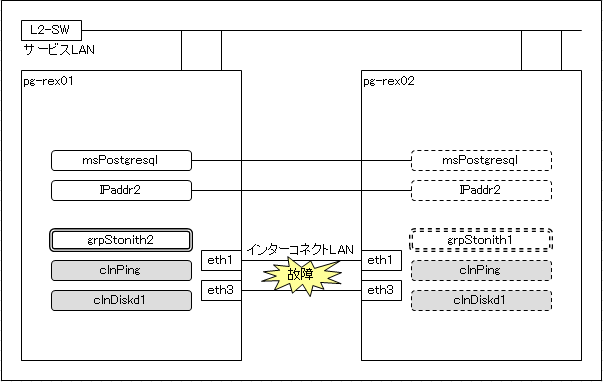 図 5-24　IC-LAN故障状況復旧クラスタ状態がpg-rex01(Master)-pg-rex02(Slave)、または、pg-rex01(Master)-pg-rex02(NONE)の場合の復旧手順を図 5-25に示します。図 5-25　IC-LAN故障復旧手順①各STEPについて説明します。STEP1-1：	強制電源断 [pg-rex02]pg-rex02の電源ボタンを押下し、電源を停止します。STEP1-2：	保守者介在処理 [pg-rex01]手動でpg-rex02を停止させたことをクラスタに通知するために、stonith_adminコマンドによる保守者介在処理を行います。pg-rex01で".*Succeeded to STONITH.*"をキーワードとし、/var/log/pm_logconv.outに以下のログが出力されていることを確認します。pg-rex01でstonith_adminコマンドを以下のとおり実施します。STEP1-3：	ノード状態・リソース状態確認 [pg-rex01]ノード状態とリソース状態が以下のとおりとなっていることを確認します。STEP1-4：	ノード起動 [pg-rex02]pg-rex02の電源ボタンを押下し、ノードを起動します。STEP1-5：	保守者へ報告以下の内容を報告します。報告時点でのサービス稼働状況
pg-rex01でサービス稼働中報告時点でのクラスタ状態
pg-rex01(Master)-pg-rex02(NONE)
pg-rex02でPacemaker停止中故障箇所
IC-LAN故障が発生STEP1-6：	Pacemaker起動 [pg-rex02]pg-rex02のPacemakerを起動します。起動する手順は『4.3 Slaveの起動』を参照してください。STEP1-7：	ノード状態・リソース状態確認 [pg-rex02]ノードとリソース状態が以下のとおりとなっていることを確認します。クラスタ状態がpg-rex01(NONE)-pg-rex02(Master)の場合の復旧手順を図 5-26に示します。図 5-26　IC-LAN故障復旧手順②各STEPについて説明します。STEP2-1：	ノード状態・リソース状態確認 [pg-rex02]リソース状態が以下のとおりとなっていることを確認します。STEP2-2：	保守者へ報告以下の内容を報告します。報告時点でのサービス稼働状況
pg-rex02でサービス稼働中報告時点でのクラスタ状態
pg-rex01(NONE)-pg-rex02(Master)
pg-rex01でPacemaker停止中故障箇所
IC-LAN故障が発生STEP2-3：	Pacemaker起動 [pg-rex01]pg-rex01のPacemakerを起動します。起動する手順は『4.3 Slaveの起動』を参照してください。※pg-rex02でPG-REXリソースがMasterとして稼働中のため、pg-rex01のPG-REXリソースをSlaveとして起動します。STEP2-4：	ノード状態・リソース状態確認 [pg-rex01]ノード状態とリソース状態が以下のとおりとなっていることを確認します。メンテナンス時の対応本章は、PostgreSQLのバックアップ取得の操作手順、アーカイブログ削除の操作手順、およびPG-REX(MasterまたはSlave)の停止を伴うメンテナンス(PG-REXのマイナーバージョンアップやハードウェアの増設等の作業)の時に監視者が行う操作手順について記述します。作業を行う際には、記述されている手順以外は行なわない様にしてください。PostgreSQLのバックアップPG-REXでは、PostgreSQL単独の場合と同じ方法で、Masterからオンライン物理バックアップを取得することができます。しかし、バックアップ取得は、大量のI/Oを発生させる負荷の高い処理であるため、それがMasterで実行されるオンライン負荷に影響を与えないようにSlaveで取得することも可能です。本節では、PostgreSQLのバックアップを取得する時に、監視者が行う手順について記述します。前提条件監視者は、バックアップ取得対象サーバで作業を実施します。各コマンドはpostgresユーザで実行します。ここでは、Masterをpg-rex01、Slaveをpg-rex02として説明します。PostgreSQLのバックアップPostgreSQLのバックアップを取得する手順は、『PostgreSQLドキュメント』の手順に従い実施してください。また、フェイルオーバが発生した場合は、新Masterからバックアップを取得し直してください。旧Masterから取得したバックアップは使用できない可能性があります。【参考】以下のようなコマンドを実行することになります。以下のコマンドではvip-repを使用してMasterからバックアップを取得しています。アーカイブログの削除本節では、PG-REX運用補助ツールを用いてデータベースの復旧に必要のないファイルをアーカイブディレクトリから削除する手順について記述します。コマンドを直接実行してデータベースの復旧に必要のないファイルをアーカイブディレクトリから削除する手順については、『付録B アーカイブログの削除』を参照してください。前提条件ここでは管理する最古のバックアップの格納先を、$OLDEST_BACKUPとします。PostgreSQLアーカイブログの削除PostgreSQLのアーカイブログ、バックアップ履歴ファイル、タイムライン履歴ファイルは、以下の条件を全て満足する場合、アーカイブディレクトリから削除することができます。管理している最古のバックアップ取得時点以前のファイルSlaveが既に反映・チェックポイント済みのファイル運用を続けていくうちにアーカイブディレクトリのファイルがディスク容量を圧迫する可能性があります。定期的に以下の手順に従って、不要なファイルを削除してください。不要なアーカイブログを移動アーカイブディレクトリに存在する不要なアーカイブログをアーカイブログ格納ディレクトリ直下にディレクトリを作成して移動します。本作業はrootユーザ、もしくはPG-REXで管理しているDBクラスタを作成したユーザで実行します。以下の手順では、pg-rex_tools.confのPEER_NODE_SSH_PASS_MODEとBACKUP_NODE_SSH_PASS_MODEの設定値がmanualでpostgresユーザでの実行の場合を示します。【注意】「-m」オプションではなく「-r」オプションを使用すると、このツール実行時にアーカイブログが削除されるため、(2)の手順が不要になります。不要なアーカイブログが格納されているディレクトリの削除(1)で不要なアーカイブログを移動したディレクトリを削除します。本作業はpostgresユーザで行います。計画的な系切り替え計画的な系切り替えの手段として、PG-REX運用補助ツールのスイッチオーバ機能(pg-rex_switchover)があります。本節では当該機能を使用した系切り替えの手順について記述します。運用補助ツールを使用せずに直接コマンドを実行して系切り替えを実施したい場合は、『付録C 計画的な系切り替え』を参照してください。前提条件ここでは作業開始時点のMasterをpg-rex01、Slaveをpg-rex02として説明します。各コマンドはrootユーザで実行します。系切り替え運用補助ツールを使用した系切り替えは、PG-REXのMasterとSlaveのどちらのノードでも実施することができます。以下に、pg-rex_tools.confのPEER_NODE_SSH_PASS_MODEの設定値がmanualの場合にpg-rex01で系切り替えを実行する場合の手順を示します。pg-rex_switchoverコマンドを実行します。パスワードの入力要求に対して、相手ノードのrootユーザのパスワードを入力してください。表示された現在および系切り替え後のクラスタ状態を確認します。系切り替えを実行しても良い場合は[y]を入力します。なお、系切り替え中は可用性が保証されないことに注意してください。系切り替えが完了するまで待機します。pg-rex_switchoverコマンドが正常に完了した場合は、表示された現在のクラスタ状態が正しいことを確認してください。実行途中で異常終了した場合は、クラスタ状態が不確定であり、サービスが停止している可能性があります。この場合、元の状態への復旧は自動で実施されません。『5章 故障対応』に従い、手動復旧を試みてください。【注意】Pacemakerの監視を停止中(上記の5～7の間)にコマンドが異常終了した場合は、Pacemakerの監視が停止している可能性があるため、crm_monコマンドを実行しクラスタ状態を確認してください。crm_monコマンドの実行結果のリソース情報表示部に”unmanaged”が表示されている場合はPacemakerの監視が停止しています。Pacemakerの監視が停止している場合は、Pacemakerの監視を再開してください。Pacemakerの監視を再開するには以下のコマンドを実行します。計画的なメンテナンス本節では、MasterおよびSlaveの計画されたメンテナンスを実施する時の操作手順を記述します。前提条件ここでは作業開始時点のMasterをpg-rex01、Slaveをpg-rex02として説明します。各コマンドはrootユーザで実行します。MasterのメンテナンスMasterの計画的なメンテナンスにおける操作手順を以下に示します。系切り替え実行Masterをpg-rex02に切り替えるため、pg-rex01の運用を停止します。Masterの停止手順については、『4.6 Masterの停止』を参照してください。系切り替え確認pg-rex02でcrm_monコマンドを実行し、以下を確認します。pg-rex01の状態が"OFFLINE"になっていること。clnPing、clnDiskdリソースが、pg-rex02上だけ"Started"になっていること。msPostgresqlリソースが、pg-rex02上でMasterとして動作していること。pg-rex01のメンテナンス作業pg-rex01で、計画されたメンテナンス作業を実施します。pg-rex01のPacemakerを起動pg-rex01をSlaveとして起動します。Slaveの起動手順については、『4.3 Slaveの起動』を参照してください。系の切り替え(戻し)作業開始時点に系の状態を戻すため、『6.3 計画的な系切り替え』に従い、pg-rex01をMaster、pg-rex02をSlaveとなるように切り替えます。SlaveのメンテナンスSlaveの計画的なメンテナンスにおける操作手順を以下に示します。pg-rex02のPacemakerの停止Slaveの運用を停止させます。Slaveの停止手順については、『4.5 Slaveの停止』を参照してください。pg-rex02のメンテナンス作業pg-rex02で、計画されたメンテナンス作業を実施します。pg-rex02のPacemakerを起動『4.3 Slaveの起動』の手順に従い、pg-rex02のPacemakerを起動します。起動と停止本付録では、コマンドを直接実行して起動と停止を行う手順を説明します。PG-REX運用補助ツールを用いて起動と停止を行いたい場合は、『4章 起動と停止』をご確認ください。両系の起動両系を起動するには、一方の系でMasterを起動させ、起動完了後、もう一方の系でSlaveを起動させます。どちらの系をMaster、Slaveとして稼働させるかは、ユーザが決定します。Masterの起動手順については、『A.2 Masterの起動』を参照してください。Slaveの起動手順については、『A.3 Slaveの起動』を参照してください。Masterの起動本節では、Masterの起動手順を説明します。どの系をMasterとして起動するか決定します。PG-REXでは、最新のDBデータを持つ系をMasterとして起動しなければなりません。古いDBデータを持つ系をMasterとして起動すると、その古い分だけDBデータは失われてしまいます。以下は、Masterとして起動する系を決めるときの考え方の例です。DBクラスタが片系のみに存在し、そのDBクラスタを使ってPG-REXを起動する場合(初めてMasterを起動する場合を含む)は、DBクラスタが存在する系をMasterとして起動する。DBクラスタが両系に存在する場合は、直前までMasterとして稼働していた系をMasterとして起動する。既存のDBクラスタを使わず(もしくは既存のDBクラスタが壊れている)、以前に取得したベースバックアップからPG-REXを起動する場合は、そのベースバックアップを展開した系をMasterとして起動する。以降の手順では、pg-rex01をMasterとして起動します。(Masterとして起動する)pg-rex01で、Pacemakerが起動していないことを確認します。起動している場合は、『A.6 Masterの停止』の手順どおりにPacemakerを停止します。本作業はrootユーザで行います。稼働中のMasterが存在しないことを確認するために、pg-rex02でcrm_monコマンドを実行します。稼働中のMasterが存在する場合は、以下のような出力結果となります。その場合は、『A.6 Masterの停止』の手順どおりにMasterを停止します。本作業はrootユーザで行います。ベースバックアップからMasterを起動する場合に限り、pg-rex01でPostgreSQL単体のアーカイブリカバリを行います。アーカイブリカバリの手順については、『PostgreSQLドキュメント』を参照してください。アーカイブリカバリが完了したら、PostgreSQLを停止します。本作業はpostgresユーザで行います。【注意】PG-REXでは、アーカイブリカバリをさせながらMasterを起動することを推奨しません。これは、アーカイブリカバリにより起動に時間がかかり、Pacemakerによって起動失敗とみなされてしまう可能性があるからです。そのため、Masterでアーカイブリカバリを行う場合は、Pacemaker経由ではなく、まずはPostgreSQL単体で起動させるようにしてください。アーカイブリカバリの完了後、PostgreSQLを停止させた上で、Masterの起動の手順を行います。これにより、Master起動時のアーカイブリカバリは必要なくなるため、Masterの起動に時間がかかることはありません。pg-rex01で起動禁止フラグのファイルが存在する場合は削除します。本作業はrootユーザで行います。2回目以降のMaster起動の場合、以下の手順を実行します。本作業はrootユーザで行います。pg-rex01でMasterを起動します。ただし、Master初回起動時、もしくは既存のPacemakerの設定をクリアして新しいcrmファイルを反映させる場合は(7)以降記載のコマンドを実行します。初回起動時、もしくは新しいcrmファイルを反映させてMasterを起動する場合、以下の手順を実行します。本作業はrootユーザで行います。pg-rex01とpg-rex02で、既存のPacemakerの設定を削除します。pg-rex01でMasterを起動します。pg-rex01のPacemakerが起動したことを確認します。pg-rex01でcrmファイルを反映させるコマンドを実行します。本作業はrootユーザで行います。コマンド実行時に以下のようなWARNメッセージとERRORメッセージが表示されることがありますが、Pacemakerの動作に問題はありません。pg-rex01でcrm_mon -fA コマンドを実行し、MasterのPacemakerが正常に起動したことを確認します。本作業はrootユーザで行います。一度もSlaveを起動したことがない場合、pg-rex02の情報や、Stoppedの行は表示されません。pg-rex01で以下の操作を行い、MasterのPostgreSQLが正常に起動したことを確認します。本作業はrootユーザで行います。(MasterのPostgreSQLプロセスの存在を確認)(MasterのPostgreSQLに接続できることを確認)(正常起動を意味するログメッセージが、MasterのPostgreSQLのサーバログに出力されていることを確認)正常起動時であっても、/var/log/messagesに上記ログメッセージが表示される前に、「FATAL: ~ the database system is starting up」「FATAL: ~ could not connect to the primary server: could not connect to server: XXXIs the server running on host "192.168.2.3" and acceptingTCP/IP connections on port 5432 ?」というFATALメッセージが出力されることがあります。Slaveの起動本節では、Slaveの起動手順を説明します。以降の手順では、pg-rex02をSlaveとして起動します。 (Slaveとして起動する)pg-rex02で、Pacemakerが起動していないことを確認します。起動している場合は、『A.5 Slaveの停止』の手順どおりにPacemakerを停止します。本作業はrootユーザで行います。稼働中のMasterが存在することをpg-rex01で確認します。確認手順は、『A.2 Masterの起動』の(8)、(9)を参照してください。IC-LANが正常に接続されていることを確認します。pingコマンド等を用いて確認してください。以下のいずれかの場合に限り、Masterから新たにベースバックアップを取得します。pg-rex02が初回起動時の場合。pg-rex02にDBクラスタ(または展開されたベースバックアップ)が存在しない場合。pg-rex02に起動禁止フラグのファイル(/var/lib/pgsql/tmp/PGSQL.lock)が存在する場合。起動禁止フラグのファイルが存在するということは、前回停止時(異常終了も含む)に系がMasterとして稼働していたことを意味します。このような系をSlaveとして起動する場合(例えば、異常終了した旧Masterの系を、フェイルオーバ後に再組み込みする場合)は、Masterからベースバックアップを取得する必要があります。一方、例えば、Slaveとして稼働していた系を、停止後に再び起動する場合は、起動禁止フラグのファイルが存在せず、ベースバックアップの取得は不要となります。pg-rex02に存在するDBクラスタが非常に古い場合。リカバリに必要なWALファイルがどこにも存在しないほどDBクラスタが古い場合(例えば、アーカイブログの保管期間3日のシステムで、1週間前のDBクラスタからSlaveを起動する場合)は、Masterからベースバックアップを取得する必要があります。pg-rex01で稼働中のMasterが、ベースバックアップから起動されていた場合。Masterからバックアップを取得しなければならない場合は、『PostgreSQLドキュメント』を参考に、pg-rex01からバックアップを取得し、pg-rex02の$PGDATAに展開します。バックアップの方法は、システムの要件に応じて決める必要があります。例えば、pg-rex02において、postgresユーザで以下の操作を行い、バックアップを取得します。pg_basebackupコマンドの詳細は、『PostgreSQLドキュメント』を参照してください。pg-rex01からpg-rex02へアーカイブディレクトリを同期します。本作業はpostgresユーザで行います。アーカイブディレクトリの同期は必ずMasterからSlaveに行ってください。誤ってSlaveからMasterに同期すると、DBデータの一部が失われる可能性があります。pg-rex02で起動禁止フラグのファイルを(存在する場合)削除します。本作業はrootユーザで行います。pg-rex02でSlaveを起動します。本作業はrootユーザで行います。pg-rex02で以下の操作を行い、SlaveのPacemakerが正常に起動したことを確認します。本作業はrootユーザで行います。pg-rex02で以下の操作を行い、SlaveのPostgreSQLが正常に起動したことを確認します。本作業はrootユーザで行います。(SlaveのPostgreSQLプロセスの存在を確認)(SlaveのPostgreSQLに接続できることを確認)(PostgreSQLのストリーミングレプリケーション開始を意味するログメッセージが、SlaveのPostgreSQLのサーバログに出力されていることを確認)pg-rex01で以下の操作を行い、レプリケーションが開始されたことを確認します。本作業はrootユーザで行います。(MasterのPostgreSQLのwal senderプロセスの存在を確認)(SlaveがMasterに追いついて、同期レプリケーションが開始したことを意味するログメッセージが、MasterのPostgreSQLのサーバログに出力されていることを確認)両系の停止両系を停止するには、Slaveを停止させ、Slaveの停止が完了後にMasterを停止させます。Masterから停止した場合、フェイルオーバが発生しますので、ご注意ください。Masterの停止手順については、『A.6 Masterの停止』を参照してください。Slaveの停止手順については、『A.5 Slaveの停止』を参照してください。この手順で両系を停止させた場合、次に両系を起動するときには、Masterからのベースバックアップの取得は必要ありません。Slaveの停止本節では、Slaveの停止手順を説明します。本作業は停止対象のノードにて、rootユーザで行います。Slaveを停止します。SlaveのPacemakerが正常に停止されたことを確認します。SlaveのPostgreSQLが正常に停止されたことを確認します。Masterの停止本節では、Masterの停止手順を説明します。Slave稼働中にMasterを停止した場合、フェイルオーバが発生することに注意してください。本作業は停止対象のノードにて、rootユーザで行います。 Masterを停止します。MasterのPacemakerが正常に停止されたことを確認します。MasterのPostgreSQLが正常に停止されたことを確認します。アーカイブログの削除本付録では、コマンドを直接実行してデータベースの復旧に必要のないファイルをアーカイブディレクトリから削除する手順について記述します。PG-REX運用補助ツールを用いてデータベースの復旧に必要のないファイルをアーカイブディレクトリから削除したい場合は、『6.2 アーカイブログの削除』をご確認ください。前提条件各コマンドはpostgresユーザで実行します。ここでは管理する最古のバックアップの納先を、$OLDEST_BACKUPとします。PostgreSQLアーカイブログの削除PostgreSQLのアーカイブログ、バックアップ履歴ファイル、タイムライン履歴ファイルは、以下の条件を全て満足する場合、アーカイブディレクトリから削除することができます。管理している最古のバックアップ取得時点以前のファイルSlaveが既に反映・チェックポイント済みのファイル運用を続けていくうちにアーカイブディレクトリのファイルがディスク容量を圧迫する可能性があります。定期的に以下の手順に従って、不要なファイルを削除してください。最古のバックアップに必要な最も古いWALファイル名を取得最古のバックアップが存在するサーバで、最古のバックアップのbackup_labelファイルに記述されたSTART WAL LOCATIONの括弧内のWALファイル名を取得します。Slaveに必要な最も古いWALファイル名を取得pg-rex02で、pg_controldataを実行して、Slaveの"最終チェックポイントのREDO WALファイル"の値を取得します。削除対象の計算(1)のWALファイル名と(2)のWALファイル名を辞書順で比較します。その結果、小さいほうのWALファイル名を以降の手順で使用します。データベースの復旧に必要のないファイルの削除両系で、(3)で決定したWALファイル名よりも古いファイルを削除します。以下のコマンドはpg-rex01を想定した例になります。以下の手順をpg-rex01で実行後、必ずpg-rex02でも同じ手順を実行してください。ls -lコマンドを用いてアーカイブディレクトリを辞書順にソートして出力します。このとき、(3)で決定したWALファイル名と同じ名前のファイルをチェックします。そのファイルより先に出力されたファイルを削除することができます。ただし、そのWALファイル名と前半8桁が同じタイムライン履歴ファイルは削除しないものとします。(例) (3)で「000000730000006A0000004E」と決定した場合、赤字が削除可能なファイルとなります。これらのファイルをrmコマンド等で削除してください。計画的な系切り替え本付録では、PG-REX運用補助ツールを使用せずに、手動による計画的な系切り替えを実施する手順を記述します。PG-REX運用補助ツールを用いて系切り替えを実施したい場合は、『6.3 計画的な系切り替え』をご確認ください。なお、本付録では、Slaveの再組み込みを実施する前にMasterのベースバックアップを取得する手順について記述します。前提条件ここでは作業開始時点のMasterをpg-rex01、Slaveをpg-rex02として説明します。系切り替え手動による系切り替えの手順を以下に示します。系切り替えの手順はフェイルオーバとリソースの再組み込みの手順で構成されています。フェイルオーバ実行Masterをpg-rex02に切り替えます。msPostgresqlのリソースをフェイルオーバさせます。フェイルオーバ確認pg-rex01でcrm_monコマンドを実行し、以下を確認します。pg-rex01のmsPostgresqlのリソースの状態が"Stopped"になっていること。msPostgresqlリソースが、pg-rex02上でMasterとして動作していること。vip-masterリソース、vip-repリソースが、pg-rex02上で起動していること。msPostgresqlのリソースの再組み込み準備msPostgresqlの再組み込みの準備をします。再組み込みの準備には、pg-rex02からベースバックアップの取得、pg_xlogの構成の修正、pg-rex02のアーカイブログとの同期、起動禁止フラグの削除があります。msPostgresqlのリソース再組み込み(1)のコマンドによりmsPostgresqlのリソースが自動的にフェイルオーバできない状態になっているため、状態を元に戻すコマンドを実行します。系切り替え確認pg-rex01でcrm_monコマンドを実行し、以下を確認します。msPostgresqlリソースが、pg-rex01上でSlaveとして動作していること。vip-slaveリソースが、pg-rex01上で起動していること。運用補助ツール概要本付録では、PG-REX運用補助ツールについての概要を説明します。ツール概要PG-REX運用補助ツールとは、PG-REXの運用手順の簡易化を目的としたコマンド群です。各コマンドの概要を以下に示します。表 付録D-1　運用補助ツールのコマンド一覧環境設定ファイルについて運用補助ツールで利用する環境設定ファイル（/etc/pg-rex_tools.conf）の設定値について説明します。環境設定ファイルで設定する内容は、以下のとおりです。表 付録D-2　pg-rex_tools.confのパラメータ設定例を以下に示します。各コマンド機能概要各コマンドの概要、Usage、実行例を示します。pg-rex_master_start概要本コマンドを実行したノードで、PG-REXをMasterとして起動します。Usagepg-rex_master_start [-h][-v][CrmFilePath]-h, --help       Usageを表示し終了します-v, --version     バージョン情報を表示し終了しますCrmFilePath      初回起動時のみcrmファイルのファイルパスを指定します実行例（引数なし）実行例（引数あり）pg-rex_slave_start概要本コマンドを実行したノードで、PG-REXをSlaveとして起動します。Usagepg-rex_slave_start [-h][-v][-n][-f]-h, --help            Usageを表示し終了します-v, --version         バージョン情報を表示し終了します-n, --nobasebackup    Masterからベースバックアップを取得せずにSlaveを起動します-f, --force            スクリプトの問い合わせ無しで実行します実行例pg-rex_stop概要本コマンドを実行したノードで、PG-REXのMasterまたはSlaveを停止します。Usagepg-rex_stop [-f][-h][-v]-f, --fast        停止前にCHECKPOINTとsyncコマンドを実行しません-h, --help        Usageを表示し終了します-v, --version     バージョン情報を表示し終了します実行例pg-rex_archivefile_delete概要本コマンドを実行したノードで、PG-REXのMasterとSlaveのDBクラスタ、およびコマンド実行時に指定したベースバックアップのリカバリに不要なアーカイブログを削除します。指定したベースバックアップの取得時点よりも過去に取得したベースバックアップは使用できなくなることに注意してください。コマンド実行時にベースバックアップの指定を省略した場合は、対話形式での指定となります。対話形式でも省略した場合は、MasterとSlaveのみを対象にして不要なアーカイブログを削除します。Usagepg-rex_archivefile_delete {-m|-r}[-f][-h][-v][-D DBclusterFilepath][[Hostname:]BasebackupPath]-m, --move      mvモードで実行します-r, --remove     rmモードで実行します(mvモードまたはrmモードはどちらか片方を必ず指定してください)-f, --force      スクリプトの問い合わせ無しで実行します-h, --help       Usage を表示し終了します-v, --version     バージョン情報を表示し終了します-D, --dbcluster=DBclusterFilepathDBクラスタの場所を絶対パスで指定しますHostname        ベースバックアップが存在するリモートサーバを指定しますBasebackupPath  ベースバックアップの場所を絶対パスで指定します注) 指定したベースバックアップよりも過去に取得したベースバックアップは、アーカイブログが削除されてしまうため、使用することができなくなります実行例（mvモードでベースバックアップの指定をしない場合）実行例（rmモードで、対象とするベースバックアップにリモートサーバpg-rex03の/pgdata/backup_dataを指定した場合）pg-rex_dbcluster_check概要Slave起動時にベースバックアップからDBクラスタを再構築する必要があるかを確認します。本コマンドは、実行したノードのDBクラスタについて以下の点を確認します。初回起動ではないDBクラスタが存在している起動禁止フラグが存在しない稼働中のMasterとデータを失わずにレプリケーション接続が確立できる状態であること上記の点を一つでも満たさない場合、本コマンドは、Slaveをベースバックアップから再構築する必要があることを通知します。ただし、上記の点を全て満たしていても、反映すべきWALの量が非常に多い場合はSlaveの起動処理がタイムアウトする可能性があります。その場合、Slave起動時にMasterからベースバックアップを取得する等の対策が必要となります。本コマンドはSlaveとして起動したいノードで実行してください。Usagepg-rex_dbcluster_check [-h][-v]-h, --help       Usageを表示し終了します-v, --version     バージョン情報を表示し終了します実行例pg-rex_switchover概要Slaveの再組み込み時にベースバックアップを取得せずにPG-REXの系切り替えを実行します。ベースバックアップを取得しないことで、系切り替え時間の短縮を実現します。本コマンドは、PG-REXのMasterとSlaveのどちらのノードでも実行することができます。Usagepg-rex_switchover [-h][-v]-h, --help       Usageを表示し終了します-v, --version     バージョン情報を表示し終了します実行例FAQ運用補助ツール使用時における、よくある質問について以下に示します。表 付録D-3　FAQ一覧用語集本付録では、資料に使用されている用語について以下に示します。表 1　用語集日付版数変更内容2015/3/191.0初版制定表記説明表記例『』本書内で参照する書名（本書の章見出し等も含む）『PostgreSQLドキュメント』斜体環境に応じて変更する項目eth1<ver>パッケージのバージョンpostgresql94-<ver>-1PGDG.rhel6.x86_64.rpm#rootユーザの操作記号# crm_mon$一般ユーザの操作記号$ psql黒太字端末操作においてユーザが編集すべき箇所pacemaker on赤太字端末操作においてユーザが確認すべき箇所PGDATA=/dbfp/pgdata/dataNo.用途数量ベンダハードウェアハードウェアハードウェア①DBサーバ2HPDL360 G7CPUXeon E5640 2.66GHz (1P/4C)①DBサーバ2HPDL360 G7Memory18GB①DBサーバ2HPDL360 G7HDD146GB(15k)×4 <RAID1+0>①DBサーバ2HPDL360 G7電源2①DBサーバ2HPDL360 G7NIC8ポートNo.用途項目ベンダ製品名/エディションバージョン①共通OSRedHatRedHat Enterprise Linux6.5②DBサーバDBMSOSSPostgreSQL9.4②DBサーバクラスタリングOSSPacemaker リポジトリパッケージ1.1.12-1.1項番制約事項1両系共にSTONITHが設定されていること。2PG-REXの運用には最低限、以下に示す3つの独立したNWセグメントが必要となる。サービス提供用LAN（以下S-LAN）インターコネクト通信用LAN（以下IC-LAN）IC-LAN用とデータ転送用（以下D-LAN）の兼用LANそのため、PG-REXを構築するサーバには少なくとも3つのLANポートが必要となる。また、上記の構成でSTONITH用のLAN（以下STONITH-LAN）と運用管理用のLANを他のLANと兼用する場合は、各自の判断で兼用するLANを選択すること。3PG-REXで制御可能なサーバ数は2台である。4RAIDはWriteBack設定を行うこと。項番制約事項1D-LANの切断やSlaveの停止・クラッシュによりレプリケーションが停止すると、一時的にトランザクションが停止するため、トランザクションの実行時間が長くなる。2コミット発行時に、アプリケーション側に異常終了が返却された場合、トランザクションは以下のいずれかの状態となる。異常終了がMasterのクラッシュによるものである場合、フェイルオーバ後にそのトランザクションが見えるかどうかは不定である。MasterとSlaveともにトランザクションは確定済Masterのみトランザクションは確定済。Slaveでは未確定MasterとSlaveともにトランザクションは未確定3pg_cancel_backend関数またはpg_terminate_backend関数をMasterで実行すると以下のログが出力されることがある。「DETAIL:  The transaction has already committed locally, but might not have been replicated to the standby.」この場合、それらの関数によってキャンセルされたSQLやトランザクションはMasterにおいて既にコミットされている状態となる。ただし、SlaveにWALの同期書込みがされている保証はない。4本マニュアル以外のPacemaker関連のドキュメントに記載されている各操作手順は、PG-REXでは動作保証しない。5以下の操作を行う場合は、事前に必要な準備を行った上で実行すること。テーブルスペースの作成両系にテーブルスペースのディレクトリを作成した上で、テーブルスペースを作成する必要がある。独自に開発したライブラリの登録両系にライブラリを配置した上で、登録する必要がある。6SlaveでSQLを実行するとき、ハッシュインデックスを利用できない。フェイルオーバ後、ハッシュインデックスを新Masterで利用するには、REINDEXを実行する必要がある。7PostgreSQLのバックアップをSlaveで取得する際に、バックアップ中にフェイルオーバが発生した場合、バックアップが正常に取得できていない可能性がある。これは、SlaveがpromoteすることでタイムラインIDが切り替わるが、切り替わり後のWALファイルをpg_basebackupが受信しない場合があるためである。項番制約事項1フェイルオーバが発生した場合、一時的なサービスの停止が発生する。そのため、アプリケーション側で接続断に対する後処理を実施する必要がある。2Slaveの起動後、SlaveがMasterに追いつく（同期が完了する）までの間にMasterが終了した場合、フェイルオーバは行われない。3Slaveでクエリを実行する場合、クエリの読み込み処理とレプリケーションの書き込み処理の競合によりフェイルオーバ時間が長くなる可能性がある。これは、競合によりレプリケーションの書込み処理がその間停止するためである。項番制約事項1自動的なフェイルバックをサポートしない。つまり、フェイルオーバ後にpg-rex02が単独でMasterとして稼働しているときに、旧Masterのpg-rex01をSlaveとして組み込みしても、自動的にpg-rex01がMaster、pg-rex02がSlaveに切り替わることはない。項番制約事項1フェイルバックまたはスイッチオーバを実行したとき、フェイルオーバ時と同様に一時的なサービスの停止が発生する。項番制約事項1pg-rex_switchoverによる系切り替えでは、Masterの停止後からMasterの切り替え（新Masterの起動）が完了するまでの間は一時的にサービスが停止した状態となる。2pg-rex_switchoverによる系切り替えの実施中に、pg-rex_switchoverが異常終了した場合のクラスタ状態は不確定であり、サービスが停止している可能性がある。この場合、元の状態への復旧は自動で実施されないため、クラスタ状態を確認し、『5章 故障対応』を参照して手動復旧を試みること。3起動確認はPostgreSQLやIPaddr2、Ping、Diskd、STONITHなどの固有のリソースにしか確認を行わないため、Apacheなど新しくリソースを追加したとしてもその確認を行わない。4両系の状態確認にネットワークの通信を用いるので、ツールが使用するLAN（デフォルトはD-LAN）切断時は、それ以外のLANが繋がっていても実行に失敗する。5PG-REXでインストールしたファイルのディレクトリ構成が両系で同一であること。項番制約事項1DBサービスが高負荷のときの影響を局所化するために、DBデータを配置するディスクとOSのインストールディスクは分けることを推奨する。2RAIDを用いる際に、高負荷時の誤ったファイルオーバ防止や、Master故障時の高速なフェイルオーバを実現したい場合は、大きめのRAIDキャッシュ（2GB以上）を搭載することを推奨する。また、スループット性能よりもフェイルオーバ時間短縮を重視したい場合は、kernelパラメータのvm.dirty_background_bytesを、postgresql.confのshared_buffers以下のサイズ、もしくは搭載されているRAIDキャッシュ以下のサイズに設定することを推奨する。以下はvm.dirty_background_bytesを1024MBに設定する際の例である。# vim /etc/sysctl.confvm.dirty_background_bytes=1073741824# sysctl -pLANNICサーバIPアドレスS-LAN(bonding)bond0(eth0,eth5)pg-rex01192.168.0.11S-LAN(bonding)bond0(eth0,eth5)pg-rex02192.168.0.12S-LAN(bonding)―ネットワーク監視先（ping）192.168.0.254D-LAN(bonding)bond1(eth2,eth4)pg-rex01192.168.2.1D-LAN(bonding)bond1(eth2,eth4)pg-rex02192.168.2.2IC-LAN1eth1pg-rex01192.168.1.1IC-LAN1eth1pg-rex02192.168.1.2IC-LAN2eth3pg-rex01192.168.3.1IC-LAN2eth3pg-rex02192.168.3.2STONITH-LANeth6pg-rex01172.20.144.41STONITH-LANeth6pg-rex02172.20.144.42STONITH-LANiLO3pg-rex01172.20.144.43STONITH-LANiLO3pg-rex02172.20.144.44用途LANNIC仮想IPアドレスMaster側接続用S-LAN(bonding)bond0(eth0,eth5)192.168.0.10Slave側接続用S-LAN(bonding)bond0(eth0,eth5)192.168.0.20Master側レプリケーション受付用D-LAN(bonding)bond1(eth2,eth4)192.168.2.3用途ポート番号プロトコルS-LAN5432（※1）tcpD-LAN5432（※1）tcpD-LAN22sshIC-LAN5405（※2）udpSTONITH-LAN623（ipmiの場合）udpPING監視用－icmp/var└-lib└-pgsql     …………… postgresユーザのホームディレクトリ/dbfp└-pgdata  …………………… PostgreSQLのDBクラスタ格納先└-pgxlog└-pg_xlog   …………… PostgreSQLのWAL格納先└-pgarch└-arc1  ………………… PostgreSQLのアーカイブログ格納先# mount /dev/sr0 /media# dfFilesystem           1K-blocks    Used Available Use% Mounted on(略)/dev/sr0               3762278 3762278         0 100% /media  ↑正常にマウントされたことを確認する# vi /etc/yum.repos.d/rheldvd.repo[rhel-server]name=Red Hat Enterprise Linux $releasever - $basearch - serverbaseurl=file:///media/Serverenabled=1gpgcheck=1gpgkey=file:///etc/pki/rpm-gpg/RPM-GPG-KEY-redhat-release# rpm –ivh pacemaker-repo-<ver>.el6.x86_64.rpm# yum clean all(略)Cleaning up Everything# yum install –y pacemaker-allLoaded plugins: product-id, refresh-packagekit, security, subscription-managerThis system is not registered to Red Hat Subscription Management. You can use subscription-manager to register.Repository rhel-server is listed more than once in the configurationlinux-ha-ja-pacemaker                      | 2.9 kB     00:00 ...linux-ha-ja-pacemaker/primary_db         |  23 kB     00:00 ...rhel-server                                  | 3.9 kB     00:00 ...rhel-server/primary_db                     | 3.1 MB     00:00 ...Setting up Install ProcessResolving Dependencies--> Running transaction check：(略)Complete!# rpm -q pacemaker-libs pacemaker-cli pacemaker-cluster-libs pacemaker corosynclib corosync cluster-glue cluster-glue-libs resource-agents crmsh libqb pm_diskd pm_extras pm_crmgen pm_logconv-cs ipmitoolpacemaker-libs-<ver>pacemaker-cli-<ver>pacemaker-cluster-libs-<ver>pacemaker-<ver>corosynclib-<ver>corosync-<ver>cluster-glue-<ver>cluster-glue-libs-<ver>resource-agents-<ver>crmsh-<ver>libqb-<ver>pm_diskd-<ver>pm_extras-<ver>pm_crmgen-<ver>pm_logconv-cs-<ver>ipmitool-<ver># vi /etc/yum.repos.d/rheldvd.repo#[rhel-server]name=Red Hat Enterprise Linux $releasever - $basearch - serverbaseurl=file:///media/Serverenabled=0 ← 「1」から「0」に修正gpgcheck=1gpgkey=file:///etc/pki/rpm-gpg/RPM-GPG-KEY-redhat-release# umount /media# vi /etc/corosync/corosync.conf	←新規作成totem {        version: 2        rrp_mode: active        token: 1000        rrp_problem_count_timeout: 2000        interface {                ringnumber: 0                bindnetaddr: 192.168.1.0                mcastaddr: 239.255.1.1                mcastport: 5405        }        interface {                ringnumber: 1                bindnetaddr: 192.168.3.0                mcastaddr: 239.255.1.1                mcastport: 5405        }}logging {        syslog_facility: local1        debug: off}quorum {        provider: corosync_votequorum        expected_votes: 2}# cd /etc/corosync/# ls –l corosync.conf-rw-r--r-- 1 root root 211  9月 17 11:50 corosync.conf# chown root:root corosync.conf# chmod 644 corosync.conf# corosync-keygen -l# scp /etc/corosync/authkey 192.168.2.2:/etc/corosync/# vi /etc/sysconfig/pacemaker(略)# 以下5行を追加export PCMK_logfile=noneexport PCMK_logfacility=local1export PCMK_logpriority=infoexport PCMK_fail_fast=yesexport HA_LOGFACILITY=local1# vi /etc/init/pacemaker.combined.conf(略)# modprobe softdog soft_margin=60      # ←コメントアウト[ -c /dev/watchdog ] || modprobe softdog soft_margin=60  # ←追記# vi /etc/init/pacemaker.combined.conf(略)# if you use watchdog of corosync, uncomment the line below.pidof corosync || false    # ←コメントアウトを外す# vi /etc/init/pacemaker.combined.conf(略)# Starts Corosync cluster engine and Pacemaker cluster manager.stop on runlevel [0123456]      # ←1行追加kill timeout 3600respawn# vi /etc/rsyslog.conf(略)*.info;mail.none;authpriv.none;cron.none;local1.none        /var/log/messages                          # ↑この部分を追記(略)# Save boot messages also to boot.loglocal7.*                                 /var/log/boot.loglocal1.info   /var/log/ha-log;RSYSLOG_TraditionalFileFormat	# 追記# service rsyslog restart# ls -ld /var/log/ha-log-rw------- 1 root root 0  1月 29 15:02 2014 /var/log/ha-log# cp /etc/pm_logconv.conf.sample /etc/pm_logconv.conf# vi /etc/pm_logconv.conf（略）[Settings]#ha_log_path = /var/log/ha-log#output_path = /var/log/pm_logconv.out#syslogformat = True#reset_interval = 60attribute_ping = not_defined default_ping_set or default_ping_set lt 100	# ネットワーク監視を行う場合の設定#attribute_diskd = not_defined diskcheck_status or diskcheck_status eq ERRORattribute_diskd_inner = not_defined diskcheck_status_internal or diskcheck_status_internal eq ERROR	# 内蔵ディスク監視を行う場合の設定#logconv_logfacility = daemonact_rsc = vip-master, vip-rep	# フェイルオーバの発生と成否の判断基準となる	# リソースのIDを設定（略）# vi /etc/logrotate.d/pacemaker# 以下、pacemaker.logに関する設定をコメントアウト#/var/log/pacemaker.log {#    compress#    dateext#    weekly#    rotate 99#    maxage 365#    notifempty#    missingok#    copytruncate#}# 以下、ha-log、pm_logconv.outに関する設定を追記/var/log/ha-log {	missingok}/var/log/pm_logconv.out {	missingok}# initctl list | grep pm_logconv_initpm_logconv_init stop/waiting# initctl restart pm_logconv_initpm_logconv_init start/running, process 6124# initctl start pm_logconv_initpm_logconv_init start/running, process 6124# initctl list | grep pm_logconv_initpm_logconv_init start/running, process 6124# initctl list | grep ifcheckdifcheckd stop/waiting# initctl restart ifcheckdifcheckd start/running, process 28606# initctl start ifcheckdifcheckd start/running, process 28606# initctl list | grep ifcheckdifcheckd start/running, process 28606項番パッケージ名1postgresql94-libs-<ver>-1PGDG.rhel6.x86_64.rpm2postgresql94-<ver>-1PGDG.rhel6.x86_64.rpm3postgresql94-server-<ver>-1PGDG.rhel6.x86_64.rpm4postgresql94-contrib-<ver>-1PGDG.rhel6.x86_64.rpm5postgresql94-docs-<ver>-1PGDG.rhel6.x86_64.rpm# rpm -qa | grep postgresqlpostgresql-8.4.7-2.el6.x86_64postgresql-libs-8.4.7-2.el6.x86_64postgresql-devel-8.4.7-2.el6.x86_64# rpm -ivh postgresql94-libs-<ver>-1PGDG.rhel6.x86_64.rpm準備中...                ########################################### [100%]   1:postgresql94-libs      ########################################### [100%]# rpm -ivh postgresql94-<ver>-1PGDG.rhel6.x86_64.rpm準備中...                ########################################### [100%]   1:postgresql94           ########################################### [100%]# rpm -ivh postgresql94-server-<ver>-1PGDG.rhel6.x86_64.rpm準備中...                ########################################### [100%]   1:postgresql94-server    ########################################### [100%]# rpm -ivh postgresql94-docs-<ver>-1PGDG.rhel6.x86_64.rpm準備中...                ########################################### [100%]   1:postgresql94-docs      ########################################### [100%]# rpm -ivh postgresql94-contrib-<ver>-1PGDG.rhel6.x86_64.rpm準備中...                ########################################### [100%]   1:postgresql94-contrib   ########################################### [100%]ユーザ名postgresグループ名postgres/usr└-pgsql-9.4  …………………… PostgreSQLのインストール先# rpm -qa | grep postgrespostgresql94-server-<ver>-1PGDG.rhel6.x86_64postgresql94-<ver>-1PGDG.rhel6.x86_64postgresql94-contrib-<ver>-1PGDG.rhel6.x86_64postgresql94-docs-<ver>-1PGDG.rhel6.x86_64postgresql94-libs-<ver>-1PGDG.rhel6.x86_64# id postgresuid=26(postgres) gid=26(postgres) 所属グループ=26(postgres)# groupmod -g 26 postgres	← postgresというグループに 26 というidを付与する# usermod -u 26 postgres	← postgresユーザのuidを 26 に変更# usermod -g 26 postgres	← postgresユーザのgidを 26に変更# id postgresuid=26(postgres) gid=26(postgres) 所属グループ=26(postgres)# passwd postgres	← postgresというユーザにパスワードを設定するユーザー postgres のパスワードを変更。新しいパスワード: 			← パスワードを入力する新しいパスワードを再入力してください: 	← 再度パスワードを入力するpasswd: 全ての認証トークンが正しく更新できました。設定項目説明設定値PATHPostgreSQLコマンドへのパス/usr/pgsql-9.4/bin:$PATHPGDATADBクラスタのパス（例）/dbfp/pgdata/data$ vi ~/.bash_profile(略)export PATH=/usr/pgsql-9.4/bin:$PATHexport PGDATA=/dbfp/pgdata/data$ source ~/.bash_profile$ env(略)PGDATA=/dbfp/pgdata/data(略)PATH=/usr/pgsql-9.4/bin:…# mkdir -p /dbfp/pgdata# mkdir -p /dbfp/pgxlog# mkdir -p /dbfp/pgarch/arc1# chown -R postgres:postgres /dbfp$ initdb -D /dbfp/pgdata/data -X /dbfp/pgxlog/pg_xlog --encoding=UTF-8 --no-locale --data-checksums(略)成功しました。以下を使用してデータベースサーバを起動することができます。      postmaster -D /dbfp/pgdata/dataまたは      pg_ctl -D /dbfp/pgdata/data -l logfile start$ ls -ld /dbfp/pgdata/data /dbfp/pgxlog/pg_xlogdrwx------ 14 postgres postgres 4096  1月 30 09:03 2014 /dbfp/pgdata/datadrwx------  3 postgres postgres 4096  1月 30 09:03 2014 /dbfp/pgxlog/pg_xlogパラメータ名推奨値設定範囲備考listen_addresses*推奨値固定PG-REXでは、接続を待ち受けるアドレスを個別に設定しない。wal_levelhot_standby推奨値固定―max_wal_senders41以上PG-REXでは、レプリケーション機能を利用するため、1以上を指定する必要がある。ただし、pg_basebackupによる運用中のバックアップ取得など、Slave以外からの接続に備え、余裕を持たせて4程度を指定することを推奨する。wal_keep_segments320以上推奨値から変更する場合は以下の点を考慮すること。・設定値が小さい場合、レプリケーション接続が一時的に切断されたときに、Slaveに転送されていないWALファイルがMasterから削除される可能性が高まる。WALファイルが削除されると、レプリケーションの再接続が不可能となる。・設定値が大きい場合、WALの不要なファイルキャッシュの削除にかかる時間が長くなり、性能が劣化する。hot_standbyon推奨値固定―max_standby_streaming_delay-1推奨値固定PG-REXでは、Slaveの監視クエリがキャンセルされるのを回避するために、-1（キャンセルを無効）を指定する。max_standby_archive_delay-1推奨値固定PG-REXでは、Slaveの監視クエリがキャンセルされるのを回避するために、-1（キャンセルを無効）を設定する。synchronous_standby_names''推奨値固定PG-REX RAが自動的に必要な設定を行うため、ユーザは設定してはならない。synchronous_commitononまたは
remote_writeonを指定した場合、remote_write指定時に比べレプリケーションの信頼性が向上する。remote_writeを指定した場合、on指定時に比べトランザクションの応答時間が短縮される。本マニュアルではレプリケーションの信頼性を重視するため、onを推奨する。archive_modeon推奨値固定―archive_command'/usr/local/bin/direct_cp %p /dbfp/pgarch/arc1/%f'WALファイルをアーカイブするための任意のコマンドPG-REXでは、direct_cpを使用することを推奨する。（参考1-1）direct_cpを使用しない場合のコマンド指定例を以下に示す。'/bin/cp %p /dbfp/pgarch/arc1/%f'（参考1-2）WALファイルを圧縮して保存したい場合のコマンド指定例を以下に示す。'/bin/gzip –c %p > /dbfp/pgarch/arc1/%f.gz'※gzipを使用する場合は、後述するリストアコマンドにもgzipを使用すること。restart_after_crashoff推奨値固定PG-REX運用中にPostgreSQLが自動的に再起動すると、Pacemakerによる状態管理の整合性が崩れるため、offを指定しなければならない。wal_sender_timeout20s0より大きい値Slaveの故障や両系間の通信断をMasterがすぐに検知できるように、タイムアウトを有効にすることを推奨する。Keepaliveの設定だけでは、検知に時間がかかることがあり、異常時のダウンタイムが長くなる。ただし、設定値が小さすぎると、誤検知によりSlaveを誤って切り離すなど可用性が下がる。このため、設定値は事前検証等をして注意して決めること。wal_receiver_status_interval5s0より大きく、wal_sender_timeoutより小さい値―hot_standby_feedbackon推奨値固定―$ vi $PGDATA/postgresql.conflisten_addresses = '*'wal_level = hot_standby max_wal_senders = 4wal_keep_segments = 32hot_standby = onmax_standby_streaming_delay = -1max_standby_archive_delay = -1archive_mode = onarchive_command = '/usr/local/bin/direct_cp %p /dbfp/pgarch/arc1/%f'#synchronous_standby_names = ''synchronous_commit = onrestart_after_crash = offwal_sender_timeout = 20swal_receiver_status_interval = 5shot_standby_feedback = onデータベースユーザ名repuserパスワードreppasswd$ pg_ctl -w startサーバの起動完了を待っています....(略)完了サーバ起動完了$ psql -c "CREATE ROLE repuser REPLICATION LOGIN PASSWORD 'reppasswd'"CREATE ROLE$ psql -c "\du repuser"               ロール一覧 ロール名 |       属性       | メンバー ----------+------------------+---------- repuser  | レプリケーション | {}$ pg_ctl stopサーバ停止処理の完了を待っています.......完了サーバは停止しましたパラメータ名設定値備考TYPEhost―DATABASEreplication―USERrepuser『3.4.7 レプリケーションユーザの作成』で作成した、レプリケーションユーザを設定する。ADDRESS192.168.2.1/32192.168.2.2/32各系のD-LANのIPアドレスを設定する。METHODmd5―$ vi $PGDATA/pg_hba.confhost replication repuser 192.168.2.1/32 md5host replication repuser 192.168.2.2/32 md5パラメータ名設定値備考hostname192.168.2.3Master側レプリケーション受付用の仮想IPアドレスを指定する。port5432相手の系が接続を待ち受けるポート番号を指定する。databasereplication―usernamerepuser『3.4.7 レプリケーションユーザの作成』で作成した、レプリケーションユーザを指定する。passwordreppasswd『3.4.7 レプリケーションユーザの作成』で作成した、レプリケーションユーザのパスワードを指定する。$ vi ~/.pgpass192.168.2.3:5432:replication:repuser:reppasswd$ chmod 600 ~/.pgpass項番パッケージ名1pg-rex_operation_tools_script-<ver>.el6.noarch.rpm2IO_Tty-<ver>.el6.x86_64.rpm3Net_OpenSSH-<ver>.el6.x86_64.rpm# rpm -ivh Net_OpenSSH-<ver>.el6.x86_64.rpm準備中...                ########################################### [100%]   1:Net_OpenSSH            ########################################### [100%]# rpm -ivh IO_Tty-<ver>.el6.x86_64.rpm準備中...                ########################################### [100%]   1:IO_Tty                 ########################################### [100%]# rpm -ivh pg-rex_operation_tools_script-<ver>.el6.noarch.rpm準備中...                ########################################### [100%]   1:pg-rex_operation_tools_########################################### [100%]/usr└-local└-bin└-pg-rex└-pg-rex_master_start└-pg-rex_slave_start└-pg-rex_stop└-pg-rex_archivefile_delete└-pg-rex_dbcluster_check└-pg-rex_switchover/etc└- pg-rex_tools.conf# rpm -qa | grep IO_TtyIO_Tty-<ver>.el6.x86_64# rpm -qa | grep Net_OpenSSHNet_OpenSSH-<ver>.el6.x86_64# rpm -qa | grep pg-rexpg-rex_operation_tools_script-<ver>.el6.noarchパラメータ名設定値備考D-LAN_IPAddress192.168.2.1, 192.168.2.2両系のD-LAN IPアドレスを指定する。Archive_dir/dbfp/pgarch/arc1アーカイブディレクトリの絶対パスを指定する。# vi /etc/pg-rex_tools.confD-LAN_IPAddress = 192.168.2.1 , 192.168.2.2Archive_dir = /dbfp/pgarch/arc1（略）# ssh 192.168.2.2	←相手先のD-LANのIPアドレスを指定The authenticity of host '192.168.2.2 (192.168.2.2)' can't be established.RSA key fingerprint is *******Are you sure you want to continue connecting (yes/no)? yes	 ←[yes]を入力し[Enter]キーを押下Warning: Permanently added '192.168.2.2' (RSA) to the list of known hosts.root@192.168.2.2's password:	←[Ctrl]キーと[C]キーを同時に押下# ssh 192.168.2.1	←相手先のD-LANのIPアドレスを指定The authenticity of host '192.168.2.1 (192.168.2.1)' can't be established.RSA key fingerprint is *******Are you sure you want to continue connecting (yes/no)? yes	 ←[yes]を入力し[Enter]キーを押下Warning: Permanently added '192.168.2.1' (RSA) to the list of known hosts.root@192.168.2.1's password:	←[Ctrl]キーと[C]キーを同時に押下パラメータ名設定値備考start_opt-p 5432接続ポート番号（-p）を指定する。PG-REXでは、接続先ホスト（-h）を指定することはできない。rep_modesync同期モードを指定する。node_listpg-rex01 pg-rex02pg-rex01とpg-rex02のホスト名を指定する（ホスト名の間はスペース区切り）。master_ip192.168.2.3『pm_crmgen環境定義書』の表7-1-2に設定したMaster側レプリケーション受付用の仮想IPアドレスを指定する。restore_command/bin/cp /dbfp/pgarch/arc1/%f %pアーカイブディレクトリからWALファイルをリストアするためのコマンドを指定する。アーカイブコマンドに対応したコマンドを指定すること。ただし、direct_cpをリストアコマンドとして使用すると性能劣化の原因となる。そのため、アーカイブコマンドにdirect_cpを使用した場合でも、リストアコマンドにdirect_cpを使用せず、cpを使用することを推奨する。（参考）アーカイブコマンドでgzipを使用した場合は、リストアコマンドにもgzipを使用すること。コマンド指定例を以下に示す。'/bin/gzip –cd /dbfp/pgarch/arc1/%f.gz > %p'repuserrepuser『3.4.7 レプリケーションユーザの作成』で作成した、レプリケーションユーザを指定する。primary_conninfo_optkeepalives_idle=60 keepalives_interval=5 keepalives_count=5TCPキープアライブ用の制御パラメータを設定する。PG-REXでは左記の設定値を推奨する。stop_escalate0このパラメータは、Master停止時にPostgreSQLの高速シャットダウンを実行してから即時シャットダウンにエスカレーションするまでの待ち時間を指定する。0を指定した場合、高速シャットダウンは実行されずに、即座に即時シャットダウンが実行される。xlog_check_count0このパラメータは、2台同時に起動する際、どちらがMasterとして起動するかをチェックする回数を指定する（デフォルトは3）。このパラメータを設定すると、Master起動の際にmonitor間隔×設定値の時間だけSlaveで待機することになり、その分Masterとして起動する時間が遅くなる。本マニュアルでは、2台同時に起動するケースがないため、0を指定する。# pm_crmgen -o PG-REX9.4_pm_crmgen_env.crm PG-REX9.4_pm_crmgen_env.csv# ls –l PG-REX9.4_pm_crmgen_env.crm-rw-r--r-- 1 root root  6722  1月 30 10:05 2014 PG-REX9.4_pm_crmgen_env.crm# chown root:root PG-REX9.4_pm_crmgen_env.crm# chmod 644 PG-REX9.4_pm_crmgen_env.crm# rpm -qa | grep postgresqlpostgresql94-server-<ver>-1PGDG.rhel6.x86_64postgresql94-libs-<ver>-1PGDG.rhel6.x86_64postgresql94-contrib-<ver>-1PGDG.rhel6.x86_64postgresql94-<ver>-1PGDG.rhel6.x86_64postgresql94-docs-<ver>-1PGDG.rhel6.x86_64# rpm -e postgresql94-contrib-<ver>-1PGDG.rhel6.x86_64# rpm -e postgresql94-server-<ver>-1PGDG.rhel6.x86_64# rpm -e postgresql94-docs-<ver>-1PGDG.rhel6.x86_64# rpm -e postgresql94-<ver>-1PGDG.rhel6.x86_64# rpm -e postgresql94-libs-<ver>-1PGDG.rhel6.x86_64# rpm -qa | grep postgresql（出力なし）# rm -r /dbfp/pgdata/data/*# rm /var/lib/pgsql/.bash_profile# rm /var/lib/pgsql/.pgpass# rpm -e direct_cp-<ver>.el6.x86_64# rpm -qa | grep direct_cp（出力なし）# yum –y erase pacemaker corosync libqb cluster-glue cluster-glue-libs resource-agents pm_crmgen pm_logconv-cs pm_diskd pm_extras crmsh psshLoaded plugins: product-id, refresh-packagekit, security, subscription-managerSetting up Remove ProcessResolving Dependencies--> Running transaction check(略)Complete!# rpm –e pacemaker-repo-<ver>.x86_64# rpm –qa | grep pacemaker-repo（出力なし）# rpm -e pg-rex_operation_tools_script-<ver>.el6.noarch# rpm -e Net_OpenSSH-<ver>.el6.x86_64# rpm -e IO_Tty-<ver>.el6.x86_64# rpm -qa | grep IO_Tty（出力なし）# rpm -qa | grep Net_OpenSSH（出力なし）# rpm -qa | grep pg-rex（出力なし）$ pg_ctl -w startサーバの起動完了を待っています....：(略)完了サーバ起動完了$ pg_ctl stopサーバ停止処理の完了を待っています....完了サーバは停止しました# rm /var/lib/pgsql/tmp/PGSQL.lock# pg-rex_master_startroot@192.168.2.2's password:   ← pg-rex02のrootのパスワードを入力し[Enter]キーを押下パスワードが入力されました1. Pacemaker および Corosync が起動していないことを確認…[OK]2. 稼働中の Master が存在していないことを確認…[OK]3. Master として稼働することが出来るかを確認…[OK]4. 起動禁止フラグの存在を確認…[OK]5. Pacemaker 起動…[OK]6. Master の起動確認…[OK]ノード(pg-rex01)が Master として起動しました# pg-rex_master_start PG-REX9.4_pm_crmgen_env.crmroot@192.168.2.2's password:   ← pg-rex02のrootのパスワードを入力し[Enter]キーを押下パスワードが入力されました1. Pacemaker および Corosync が起動していないことを確認…[OK]2. 稼働中の Master が存在していないことを確認…[OK]3. 起動禁止フラグの存在を確認…[OK]/var/lib/pacemaker/cib 配下に既に cib ファイルがあります削除して反映しても宜しいでしょうか？ (y/N) y    ← [y]を入力し[Enter]キーを押下4. /var/lib/pacemaker/cib 配下の cib ファイルを削除…[OK]5. Pacemaker 起動…[OK]6. crm ファイルの反映…[OK]7. Master の起動確認…[OK]ノード(pg-rex01)が Master として起動しました# rm /var/lib/pgsql/tmp/PGSQL.lock# pg-rex_slave_startroot@192.168.2.1's password:   ← pg-rex01のrootのパスワードを入力し[Enter]キーを押下パスワードが入力されました1. Pacemaker および Corosync が起動していないことを確認…[OK]2. 稼働中の Master が存在していることを確認…[OK]3. IC-LAN が接続されていることを確認…[OK]4. 起動禁止フラグの存在を確認…[OK]5. Master からベースバックアップ取得ベースバックアップの取得を行いますよろしいでしょうか？ (y/n) y    ← [y]を入力し[Enter]キーを押下20227/20227 kB (100%), 1/1 tablespace…[OK]6. Master のアーカイブディレクトリと同期receiving incremental file list./0000002A000000000000004C0000002B.history0000002B000000000000004C0000002C.history0000002C000000000000004C0000002C000000000000004D0000002C000000000000004D.00000020.backupsent 147 bytes  received 67122879 bytes  44748684.00 bytes/sectotal size is 83893968  speedup is 1.25…[OK]7. /var/lib/pacemaker/cib 配下のファイルを削除…[OK]8. Slave の起動…[OK]9. Slave の起動確認…[OK]ノード(pg-rex02)が Slave として起動しました# pg-rex_stopSlave を停止します1. Pacemaker 停止…[OK]2. Pacemaker 停止確認…[OK]PG-REX の Slave (pg-rex02)を停止しました# pg-rex_stopMaster を停止します1. Pacemaker 停止…[OK]2. Pacemaker 停止確認…[OK]PG-REX の Master (pg-rex01)を停止しましたSlave がまだ起動しています系切り替えが目的の場合は pg-rex_switchover コマンドの使用を推奨します   (※)今停止すると F/O しますが本当に停止しても宜しいですか？ (y/N)# pg-rex_stopPostgreSQL が停止していますPacemaker を停止します1. Pacemaker 停止…[OK]2. Pacemaker 停止確認…[OK]ノード(pg-rex01)で Pacemaker を停止しましたNo.クラスタ状態説明1MasterPG-REXリソースがMasterとして起動した状態2SlavePG-REXリソースがSlaveとして起動した状態3OUSリソース故障、又はネットワーク経路故障/ディスク故障を検知した状態4NONEクラスタに組み込まれていない状態（Pacemaker停止中）5UNCLEANノードが異常離脱した状態、又は、STONITH機能によって停止される前の状態No.リソース(リソースID)表示稼働状況1PG-REXリソース
(msPostgresql)Masters: [ pg-rex01 ]Slaves: [ pg-rex02 ]両系でリソースが稼働中2PG-REXリソース
(msPostgresql)Masters: [ pg-rex02 ]Stopped: [ pg-rex01 ]片系(pg-rex02)でリソースが稼働中3PG-REXリソース
(msPostgresql)Masters: [ pg-rex01 ]Stopped: [ pg-rex02 ]片系(pg-rex01)でリソースが稼働中4PG-REXリソース
(msPostgresql)表示なし両系でリソースが停止中5IPaddr2リソース
(vip-master)(vip-rep)Started pg-rex01pg-rex01でリソースが稼働中6IPaddr2リソース
(vip-master)(vip-rep)Started pg-rex02pg-rex02でリソースが稼働中7IPaddr2リソース
(vip-master)(vip-rep)表示なしリソースが停止中8IPaddr2リソース(vip-slave)Started pg-rex02pg-rex02でリソースが稼働中9IPaddr2リソース(vip-slave)Started pg-rex01pg-rex01でリソースが稼働中10IPaddr2リソース(vip-slave)表示なしリソースが停止中11STONITHリソース
(grpStonith1)(grpStonith2)Started pg-rex01pg-rex01でリソースが稼働中12STONITHリソース
(grpStonith1)(grpStonith2)表示なしリソースが停止中13cloneリソース(clnPing)Started: [ pg-rex01 pg-rex02 ]両系でリソースが稼働中14cloneリソース(clnPing)Started: [ pg-rex02 ]Stopped: [ pg-rex01 ]片系(pg-rex02)でリソースが稼働中15cloneリソース(clnPing)Started: [ pg-rex01 ]Stopped: [ pg-rex02 ]片系(pg-rex01)でリソースが稼働中16cloneリソース(clnPing)表示なし両系でリソースが停止中17cloneリソース(clnDiskd1)Started: [ pg-rex01 pg-rex02 ]両系でリソースが稼働中18cloneリソース(clnDiskd1)Started: [ pg-rex02 ]Stopped: [ pg-rex01 ]片系(pg-rex02)でリソースが稼働中19cloneリソース(clnDiskd1)Started: [ pg-rex01 ]Stopped: [ pg-rex02 ]片系(pg-rex01)でリソースが稼働中20cloneリソース(clnDiskd1)表示なし両系でリソースが停止中No.監視先属性名属性値属性値No.監視先属性名正常時異常時1ネットワーク経路default_ping_set10002内蔵ディスクdiskcheck_status_internalnormalERROR3PostgreSQLmaster-pgsql1000(pg-rex01)100(pg-rex02)-INFINITY4PostgreSQLpgsql-data-statusLATEST(pg-rex01)STREAMING|SYNC (pg-rex02)左記以外の値5PostgreSQLpgsql-master-baselinexlog　location(pg-rex01)表示なし(pg-rex02)左記以外の値6PostgreSQLpgsql-statusPRI(pg-rex01)HS:sync(pg-rex02)左記以外の値7PostgreSQLringnumber_0192.168.1.2 is up表示なし8PostgreSQLpgsql-xloc-loc表示なし表示No.表示部正常状態の確認項目正常状態の確認項目1①ノード情報表示部pg-rex01とpg-rex02のノード状態が"Online"状態になっていることを確認する。pg-rex01とpg-rex02のノード状態が"Online"状態になっていることを確認する。2②リソース情報表示部【サービス系リソース】【サービス系リソース】PG-REXリソース(msPostgresql)、IPaddr2リソース(vip-master、vip-slave、vip-rep)が以下のとおり稼動していることを確認する。pg-rex01：	msPostgresql (Master)vip-mastervip-reppg-rex02：	msPostgresql (Slave) vip-slave【STONITHリソース】【STONITHリソース】STONITHリソースが、それぞれのノードで稼動していることを確認する。【cloneリソース】【cloneリソース】ネットワーク経路監視用cloneリソース、内蔵ディスク監視用cloneリソースが全てのノードで稼動していることを確認する。3③属性情報表示部ネットワーク経路、内蔵ディスク、PG-REXリソース、IC-LAN監視のそれぞれの状態について異常値を示している属性名が無いことを確認する。ネットワーク経路、内蔵ディスク、PG-REXリソース、IC-LAN監視のそれぞれの状態について異常値を示している属性名が無いことを確認する。4⑤制御エラー情報表示部制御エラー情報が表示されていないことを確認する。制御エラー情報が表示されていないことを確認する。Pacemaker停止
ノードの状態Pacemaker停止ノードの状態reset処理実行結果：
実行結果特定後遷移先UNCLEAN (offline)STONITH機能reset処理失敗：『5.4.4 /var/log/pm_logconv.outの確認』OFFLINESTONITH機能reset処理成功：『5.4.4 /var/log/pm_logconv.outの確認』表示部表示部表示部故障切り分け：
故障箇所特定遷移先①ノード情報②リソース情報④故障回数故障切り分け：
故障箇所特定遷移先全ノード：Online表示なし表示なしハードウェア故障：『5.4.2 属性情報表示部の確認』PG-REXリソース
(msPostgresql)：
Masters: [ pg-rex01 ] (リソースF/O無)表示なしPG-REXリソース
(msPostgresql)：
Masters: [ pg-rex01 ] (リソースF/O無)pg-rex01：
fail-count=1リソース故障：『5.4.3 制御エラー情報表示部の確認』PG-REXリソース
(msPostgresql)：
Masters: [ pg-rex02 ]  (リソースF/O有)表示なしハードウェア故障：『5.4.2 属性情報表示部の確認』pg-rex01：
fail-count=1000000リソース故障：『5.4.3 制御エラー情報表示部の確認』pg-rex01：
fail-count=1表示なしpg-rex02：
fail-count=1pg-rex01：
UNCLEAN
(online)pg-rex02：
Onlinepg-rex01：
fail-count=1000000④属性情報表示部④属性情報表示部④属性情報表示部故障内容(故障発生ノードまたは異常個所)属性名属性値
(pg-rex01)属性値
(pg-rex02)故障内容(故障発生ノードまたは異常個所)default_ping_set0100S-LAN故障 (pg-rex01)1000S-LAN故障 (pg-rex02)00ルータ故障 (pg-rex01、pg-rex02)diskcheck_status_internalERRORnormal内蔵ディスク故障 (pg-rex01)normalERROR内蔵ディスク故障 (pg-rex02)ERRORERROR内蔵ディスク故障 (pg-rex01、pg-rex02)pgsql-data-statusLATESTDISCONNECTD-LAN故障pgsql-statusPRIHS:aloneD-LAN故障ringnumber-0192.168.1.1 is FAULTY192.168.1.1 is FAULTYIC-LAN故障 (eth1インターフェイスによる通信異常)Pacemaker
故障ノード確認項目確認項目確認項目Pacemaker
故障ノード手順1手順2手順3pg-rex01リソース故障(stop)の確認IC-LAN故障の確認ノード故障の確認pg-rex02－IC-LAN故障の確認ノード故障の確認No.故障参照節番号1ルータ故障『5.6 ルータ故障』2S-LAN故障『5.7 S-LAN故障』3D-LAN故障『5.8 D-LAN故障』4リソース故障(start/promote)『5.9 リソース故障(start/promote)』5リソース故障(monitor)『5.10 リソース故障(monitor)』6リソース故障(demote/stop)『5.11 リソース故障(demote/stop)』7リソース故障(vip-master)『5.12 リソース故障(vip-master)』8リソース故障(vip-rep)『5.13 リソース故障(vip-rep)』9リソース故障(vip-slave)『5.14 リソース故障(vip-slave)』10内蔵ディスク故障『5.15 内蔵ディスク故障』11ノード故障『5.16 ノード故障』12IC-LAN故障『5.17 IC-LAN故障』クラスタ状態クラスタ状態pg-rex01の状態pg-rex02の状態復旧手順
遷移先STEPpg-rex01pg-rex02pg-rex01の状態pg-rex02の状態復旧手順
遷移先STEPOUSOUSS-LAN故障を検知し、PG-REXリソース (msPostgresql)が正常終了PG-REXリソースがMasterから降格したことを受け、IPaddr2リソース(vip-master、vip-rep)が正常終了S-LAN故障を検知し、PG-REXリソース(msPostgresql)が正常終了PG-REXリソースが終了したことを受け、IPaddr2リソース(vip-slave)が正常終了『5.6.2 復旧』
STEP1OUSOUS【msPostgresql】・停止状態【vip-master】・停止状態【vip-slave】・停止状態【vip-rep】・停止状態【grpStonith2】・正常状態【clnPing】・S-LAN故障検知状態【clnDiskd1】・正常状態【msPostgresql】・停止状態【vip-master】・停止状態【vip-slave】・停止状態【vip-rep】・停止状態【grpStonith1】・正常状態【clnPing】・S-LAN故障検知状態【clnDiskd1】・正常状態『5.6.2 復旧』
STEP1クラスタ状態クラスタ状態pg-rex01の状態pg-rex02の状態復旧手順
遷移先STEPpg-rex01pg-rex02pg-rex01の状態pg-rex02の状態復旧手順
遷移先STEPOUSMasterS-LAN故障を検知し、PG-REXリソース(msPostgresql)が正常終了PG-REXリソースがMasterから降格したことを受けて、IPaddr2リソース(vip-master、vip-rep)が正常終了pg-rex01のPG-REXリソース(msPostgresql)の停止を受け、pg-rex02のPG-REXリソース(msPostgresql)がMasterへ昇格PG-REXリソース(msPostgresql)の昇格を受け、IPaddr2リソース(vip-master、vip-rep)が起動『5.7.2 復旧』
STEP1OUSMaster【msPostgresql】・pg-rex02へフェイルオーバ【vip-master】・pg-rex02へフェイルオーバ【vip-slave】・停止状態【vip-rep】・pg-rex02へフェイルオーバ【grpStonith2】・正常状態【clnPing】・故障検知状態【clnDiskd1】・正常状態【msPostgresql】・正常状態 (Master)【vip-master】・正常状態【vip-slave】・正常状態【vip-rep】・正常状態【grpStonith1】・正常状態【clnPing】・正常状態【clnDiskd1】・正常状態『5.7.2 復旧』
STEP1クラスタ状態クラスタ状態pg-rex01の状態pg-rex02の状態復旧手順
遷移先STEPpg-rex01pg-rex02pg-rex01の状態pg-rex02の状態復旧手順
遷移先STEPMasterSlaveD-LAN故障を検知し、pg-rex01がpg-rex02のpgsql-data-statusの値を変更pg-rex02のpgsql-data-statusの変更により、master-pgsql、pgsql-statusの値が変更vip-slaveがpg-rex01に切り替わる『5.8.2 復旧』
STEP1MasterSlave【msPostgresql】・正常状態 (Master)【vip-master】・正常状態【vip-slave】・正常状態【vip-rep】・正常状態【grpStonith2】・正常状態【clnPing】・正常状態【clnDiskd1】・正常状態【msPostgresql】・正常状態 (Slave)【vip-master】・停止状態【vip-slave】・停止状態【vip-rep】・停止状態【grpStonith1】・正常状態【clnPing】・正常状態【clnDiskd1】・正常状態『5.8.2 復旧』
STEP1クラスタ状態クラスタ状態pg-rex01の状態pg-rex02の状態復旧手順
遷移先STEPpg-rex01pg-rex02pg-rex01の状態pg-rex02の状態復旧手順
遷移先STEPOUSNONEリソース故障を検知し、PG-REXリソース(msPostgresql)が正常終了『5.9.2 復旧』
STEP1OUSNONE【msPostgresql】・停止状態【vip-master】・停止状態【vip-slave】・停止状態【vip-rep】・停止状態【grpStonith2】・正常状態【clnPing】・正常状態【clnDiskd1】・正常状態【msPostgresql】・停止状態【vip-master】・停止状態【vip-slave】・停止状態【vip-rep】・停止状態【grpStonith1】・停止状態【clnPing】・停止状態【clnDiskd1】・停止状態『5.9.2 復旧』
STEP1クラスタ状態クラスタ状態pg-rex01の状態pg-rex02の状態復旧手順
遷移先STEPpg-rex01pg-rex02pg-rex01の状態pg-rex02の状態復旧手順
遷移先STEPOUSMasterリソース故障を検知し、PG-REXリソース(msPostgresql)が正常終了PG-REXリソースがMasterから降格したことを受けて、IPaddr2リソース(vip-master、vip-rep)が正常終了pg-rex01のPG-REXリソースの停止を受け、pg-rex02のPG-REXリソース(msPostgresql)がMasterへ昇格PG-REXリソース(msPostgresql)の昇格を受け、IPaddr2リソース(vip-master、vip-rep)が起動『5.10.2 復旧』
STEP1OUSMaster【msPostgresql】・pg-rex02へフェイルオーバ【vip-master】・pg-rex02へフェイルオーバ【vip-slave】・停止状態【vip-rep】・pg-rex02へフェイルオーバ【grpStonith2】・正常状態【clnPing】・正常状態【clnDiskd1】・正常状態【msPostgresql】・正常状態 (Master)【vip-master】・正常状態【vip-slave】・正常状態【vip-rep】・正常状態【grpStonith1】・正常状態【clnPing】・正常状態【clnDiskd1】・正常状態『5.10.2 復旧』
STEP1クラスタ状態クラスタ状態pg-rex01の状態pg-rex02の状態復旧手順
遷移先STEPpg-rex01pg-rex02pg-rex01の状態pg-rex02の状態復旧手順
遷移先STEPUNCL
EANSlavePG-REXリソースを停止させたが停止処理に失敗pg-rex01のPG-REXリソース停止処理失敗を受け、reset処理を実施したが失敗し、pg-rex01に対するreset処理を繰り返し実行『5.11.2 復旧』
STEP1UNCL
EANSlave【msPostgresql】・停止状態【vip-master】・停止状態25【vip-slave】・停止状態【vip-rep】・停止状態25【grpStonith2】・停止状態【clnPing】・停止状態【clnDiskd1】・停止状態26【msPostgresql】・正常状態 (Slave)【vip-master】・停止状態【vip-slave】・正常状態【vip-rep】・停止状態【grpStonith1】・正常状態【clnPing】・正常状態【clnDiskd1】・正常状態『5.11.2 復旧』
STEP1NONEMasterPG-REXリソースを停止させたが停止処理に失敗pg-rex01のPG-REXリソース停止処理失敗を受け、pg-rex02からpg-rex01へのreset処理を実施し、pg-rex01停止後PG-REXリソースをMasterへ昇格PG-REXリソースの昇格を受けIPaddr2(vip-master、vip-rep)を起動『5.11.2 復旧』
STEP3NONEMaster【msPostgresql】・pg-rex02にフェイルオーバ【vip-master】・pg-rex02にフェイルオーバ【vip-slave】・pg-rex02にフェイルオーバ【vip-rep】・停止状態【grpStonith2】・停止状態【clnPing】・停止状態【clnDiskd1】・停止状態【msPostgresql】・正常状態 (Master)【vip-master】・正常状態【vip-slave】・正常状態【vip-rep】・正常状態【grpStonith2】・正常状態【clnPing】・正常状態【clnDiskd1】・正常状態『5.11.2 復旧』
STEP3クラスタ状態クラスタ状態pg-rex01の状態pg-rex02の状態復旧手順
遷移先STEPpg-rex01pg-rex02pg-rex01の状態pg-rex02の状態復旧手順
遷移先STEPOUSMasterリソース故障(vip-master)を検知し、PG-REXリソース(msPostgresql)が正常終了pg-rex01のPG-REXリソース(msPostgresql)の停止を受け、pg-rex02のPG-REXリソース(msPostgresql)がMasterへ昇格PG-REXリソース(msPostgresql)の昇格を受け、IPaddr2リソース(vip-master、vip-rep)が起動『5.12.2 復旧』
STEP1OUSMaster【msPostgresql】・pg-rex02へフェイルオーバ【vip-master】・故障検知してpg-rex02へフェイルオーバ【vip-slave】・停止状態【vip-rep】・pg-rex02へフェイルオーバ【grpStonith2】・正常状態【clnPing】・正常状態【clnDiskd1】・正常状態【msPostgresql】・正常状態 (Master)【vip-master】・正常状態【vip-slave】・正常状態【vip-rep】・正常状態【grpStonith1】・正常状態【clnPing】・正常状態【clnDiskd1】・正常状態『5.12.2 復旧』
STEP1クラスタ状態クラスタ状態pg-rex01の状態pg-rex02の状態復旧手順
遷移先STEPpg-rex01pg-rex02pg-rex01の状態pg-rex02の状態復旧手順
遷移先STEPMasterSlaveリソース故障(vip-rep)を検知し、IPaddr2リソース(vip-rep)が再起動する『5.13.2 復旧』
STEP1MasterSlave【msPostgresql】・正常状態 (Master)【vip-master】・正常状態【vip-slave】・停止状態【vip-rep】・故障検知して再起動【grpStonith2】・正常状態【clnPing】・正常状態【clnDiskd1】・正常状態【msPostgresql】・正常状態 (Slave)【vip-master】・停止状態【vip-slave】・正常状態【vip-rep】・停止状態【grpStonith1】・正常状態【clnPing】・正常状態【clnDiskd1】・正常状態『5.13.2 復旧』
STEP1クラスタ状態クラスタ状態pg-rex01の状態pg-rex02の状態復旧手順
遷移先STEPpg-rex01pg-rex02pg-rex01の状態pg-rex02の状態復旧手順
遷移先STEPMasterSlavepg-rex02のIPaddr2リソース(vip-slave)の停止を受け、IPaddr2リソース(vip-slave)がpg-rex01に切り替わる故障を検知する『5.14.2 復旧』
STEP1MasterSlave【msPostgresql】・正常状態 (Master)【vip-master】・正常状態【vip-slave】・正常状態【vip-rep】・正常状態【grpStonith2】・正常状態【clnPing】・正常状態【clnDiskd1】・正常状態【msPostgresql】・正常状態 (Slave)【vip-master】・停止状態【vip-slave】・故障検知してpg-rex01へ切り替わる【vip-rep】・停止状態【grpStonith1】・正常状態【clnPing】・正常状態【clnDiskd1】・正常状態『5.14.2 復旧』
STEP1クラスタ状態クラスタ状態pg-rex01の状態pg-rex02の状態復旧手順
遷移先STEPpg-rex01pg-rex02pg-rex01の状態pg-rex02の状態復旧手順
遷移先STEPUNCLEANSlave内蔵ディスク故障を検知し、PG-REXリソースを停止させたが停止処理に失敗pg-rex01のPG-REXリソース停止処理失敗を受け、reset処理を実施したが失敗し、pg-rex01に対するreset処理を繰り返し実行『5.15.2 復旧』
STEP1UNCLEANSlave【msPostgresql】・停止状態【vip-master】・停止状態【vip-slave】・停止状態【vip-rep】・停止状態【grpStonith2】・停止状態【clnPing】・停止状態【clnDiskd1】・故障検知状態【msPostgresql】・正常状態 (Slave)【vip-master】・停止状態【vip-slave】・正常状態【vip-rep】・停止状態【grpStonith1】・正常状態【clnPing】・正常状態【clnDiskd1】・正常状態『5.15.2 復旧』
STEP1NONEMaster内蔵ディスク故障を検知し、PG-REXリソースを停止させたが停止処理に失敗pg-rex01のPG-REXリソース停止処理失敗を受け、pg-rex02からpg-rex01へのreset処理を実施し、pg-rex01停止後PG-REXリソースをMasterへ昇格PG-REXリソースの昇格を受けIPaddr2(vip-master、vip-rep)を起動『5.15.2 復旧』
STEP3NONEMaster【msPostgresql】・pg-rex02にフェイルオーバ【vip-master】・pg-rex02にフェイルオーバ【vip-slave】・停止状態【vip-rep】・pg-rex02にフェイルオーバ【grpStonith2】・停止状態【clnPing】・停止状態【clnDiskd1】・停止状態【msPostgresql】・正常状態 (Master)【vip-master】・正常状態【vip-slave】・正常状態【vip-rep】・正常状態【grpStonith1】・正常状態【clnPing】・正常状態【clnDiskd1】・正常状態『5.15.2 復旧』
STEP3OUSMaster内蔵ディスク故障を検知し、PG-REXリソースを正常に停止pg-rex01のPG-REXリソース(msPostgresql)の停止を受け、pg-rex02のPG-REXリソース(msPostgresql)がMasterへ昇格PG-REXリソース(msPostgresql)の昇格を受け、IPaddr2リソース(vip-master、vip-rep)が起動『5.15.2 復旧』STEP1OUSMaster【msPostgresql】・pg-rex02にフェイルオーバ【vip-master】・pg-rex02にフェイルオーバ【vip-slave】・停止状態【vip-rep】・pg-rex02にフェイルオーバ【grpStonith2】・正常状態【clnPing】・正常状態【clnDiskd1】・故障検知状態【msPostgresql】・正常状態 (Master)【vip-master】・正常状態【vip-slave】・正常状態【vip-rep】・正常状態【grpStonith1】・正常状態【clnPing】・正常状態【clnDiskd1】・正常状態『5.15.2 復旧』STEP1クラスタ状態クラスタ状態pg-rex01の状態pg-rex02の状態復旧手順
遷移先STEPpg-rex01pg-rex02pg-rex01の状態pg-rex02の状態復旧手順
遷移先STEPUNCL
EANSlaveOS故障、電源断、Pacemakerのプロセス故障により、Pacemaker停止状態pg-rex01のPacemaker停止を受け、reset処理を実施したが失敗し、pg-rex01に対するreset処理を繰り返し実行『5.16.2 復旧』
STEP1UNCL
EANSlave【msPostgresql】・停止状態【vip-master】・停止状態【vip-slave】・停止状態【vip-rep】・停止状態【grpStonith2】・停止状態【clnPing】・停止状態【clnDiskd1】・停止状態【msPostgresql】・正常状態 (Slave)【vip-master】・停止状態【vip-slave】・正常状態【vip-rep】・停止状態【grpStonith1】・正常状態【clnPing】・正常状態【clnDiskd1】・正常状態『5.16.2 復旧』
STEP1NONEMasterOS故障、電源断、Pacemakerのプロセス故障により、Pacemaker停止状態pg-rex01のPacemaker停止を受け、pg-rex02からpg-rex01へのreset処理を実施し、pg-rex01停止後PG-REXリソースをMasterへ昇格PG-REXリソースの昇格を受けて、IPaddr2リソースが起動(vip-master、vip-rep)『5.16.2 復旧』
STEP3NONEMaster【msPostgresql】・pg-rex02にフェイルオーバ【vip-master】・pg-rex02にフェイルオーバ【vip-slave】・停止状態【vip-rep】・pg-rex02にフェイルオーバ【grpStonith2】・停止状態【clnPing】・停止状態【clnDiskd1】・停止状態【msPostgresql】・正常状態 (Master)【vip-master】・正常状態【vip-slave】・正常状態【vip-rep】・正常状態【grpStonith1】・正常状態【clnPing】・正常状態【clnDiskd1】・正常状態『5.16.2 復旧』
STEP3クラスタ状態クラスタ状態pg-rex01の状態pg-rex02の状態復旧手順
遷移先STEPpg-rex01pg-rex02pg-rex01の状態pg-rex02の状態復旧手順
遷移先STEPMasterSlaveIC-LAN故障を受け、pg-rex01からpg-rex02へのreset処理を実施したが失敗IC-LAN故障を受け、pg-rex02からpg-rex01へのreset処理を実施したが失敗『5.17.2 復旧』
STEP1-1MasterSlave【msPostgresql】・正常状態 (Master)【vip-master】・正常状態【vip-slave】・停止状態【vip-rep】・正常状態【grpStonith2】・正常状態【clnPing】・正常状態【clnDiskd1】・正常状態【msPostgresql】・正常状態 (Slave)【vip-master】・停止状態【vip-slave】・正常状態【vip-rep】・停止状態【grpStonith1】・正常状態【clnPing】・正常状態【clnDiskd1】・正常状態『5.17.2 復旧』
STEP1-1MasterNONEIC-LAN故障を受け、pg-rex01からpg-rex02へのreset処理を実施し正常終了pg-rex01からのreset処理が実施されPacemaker停止『5.17.2 復旧』
STEP1-3MasterNONE【msPostgresql】・正常状態 (Master)【vip-master】・正常状態【vip-slave】・正常状態【vip-rep】・正常状態【grpStonith2】・正常状態【clnPing】・正常状態【clnDiskd1】・正常状態【msPostgresql】・停止状態【vip-master】・停止状態【vip-slave】・停止状態【vip-rep】・停止状態【grpStonith1】・停止状態【clnPing】・停止状態【clnDiskd1】・停止状態『5.17.2 復旧』
STEP1-3NONEMasterIC-LAN故障を受け、pg-rex01からpg-rex02へのreset処理を実施したが失敗し、pg-rex02からのreset処理が実施されPacemaker停止IC-LAN故障を受け、pg-rex02からpg-rex01へのreset処理を実施し、pg-rex01停止後リソースを正常に起動『5.17.2 復旧』
STEP2-1NONEMaster【msPostgresql】・停止状態【vip-master】・停止状態【vip-slave】・停止状態【vip-rep】・停止状態【grpStonith2】・停止状態【clnPing】・停止状態【clnDiskd1】・停止状態【msPostgresql】・正常状態 (Master)【vip-master】・正常状態【vip-slave】・正常状態【vip-rep】・正常状態【grpStonith1】・正常状態【clnPing】・正常状態【clnDiskd1】・正常状態『5.17.2 復旧』
STEP2-1$ pg_basebackup -h 192.168.2.3 -U repuser -D /backupdirectory -X stream -P$ pg-rex_archivefile_delete -m $OLDEST_BACKUP**** 1. 実行準備 ****mv モードで実行します環境設定ファイル (pg-rex_tool.conf) を読み込みますpostgres@192.168.2.2's password:   ← 相手ノードのpostgresのパスワードを入力し[Enter]キーを押下パスワードが入力されました両系のノード名を取得します**** 2. WAL ファイル名の取得 ****指定されたバックアップからリカバリを行うために必要な最初の WAL ファイル名を取得しますpostgres@172.20.144.38's password:   ← バックアップを格納しているノードのpostgresのパスワードを入力し[Enter]キーを押下パスワードが入力されました "00000051000000010000003A"自身のノード "pg-rex01" の現時点の PGDATA "/dbfp/pgdata/data " からリカバリに必要な最初の WAL ファイル名を取得します "00000052000000010000003E"相手先のノード "pg-rex02" の現時点の PGDATA "/dbfp/pgdata/data " からリカバリに必要な最初の WAL ファイル名を取得します "00000052000000010000003D"**** 3. 削除基準の算出 ****削除基準を "00000051000000010000003A" としました**** 4. アーカイブログの削除 ****削除対象のリストに "0000004F0000000100000035.00000020.backup" を追加します削除対象のリストに "0000004D0000000100000034" を追加します   :(略)移動先ディレクトリ "/dbfp/pgarch/arc1/20140224_150226" を作成しました -- mv -- 0000004F0000000100000035.00000020.backup   :(略)アーカイブログの移動に成功しましたmv モード実行のため、移動したファイルは "/dbfp/pgarch/arc1/20140224_150226" に格納されています$ rm -rf /dbfp/pgarch/arc1/20140224_150226# pg-rex_switchoverroot@192.168.2.2's password:    ← 相手ノードのrootのパスワードを入力し[Enter]キーを押下パスワードが入力されました**** 実行準備 ****1. 環境設定ファイル (pg-rex_tools.conf) の読み込みと両系のノード名を取得…[OK]2. 現在および系切り替え後のクラスタ状態を確認[ 現在 / 系切り替え後のクラスタ状態 ]Master : pg-rex01 -> pg-rex02Slave  : pg-rex02 -> pg-rex01    ← 系切り替え後のクラスタ状態を確認系切り替え中は可用性が保証されません。系切り替えを実行してもよろしいでしょうか？ (y/N) y  ← [y]を入力し[Enter]キーを押下3. vacuumdb コマンドの実行…[OK]4. CHECKPOINT の実行…[OK]**** 系切り替えを実行 ****5. Pacemaker の監視を停止…[OK]6. Master (pg-rex01) の PostgreSQL を停止…[OK]7. Pacemaker の監視を再開し系切り替えを実行…[OK]8. pg-rex02 が新 Master になったことを確認**** pg-rex02 が Master として起動しました ****9. pg-rex01 の Pacemaker を停止…[OK]10. pg-rex01 で Slave を起動receiving incremental file list./00000011000000000000000C00000012000000000000000E00000013.historysent 71 bytes  received 33561066 bytes  7458030.44 bytes/sectotal size is 503327160  speedup is 15.00**** pg-rex01 が Slave として起動しました ************************************************ 系切り替えが正常に完了しました ********************************************[ 現在のクラスタ状態 ] Master : pg-rex02 Slave  : pg-rex01    ← 現在(系切り替え完了後)のクラスタ状態を確認# crm configure property maintenance-mode=false[pg-rex02] # crm_mon -fALast updated: 日時表示Last change: 日時表示Stack: corosync：（略）Online: [ pg-rex02 ]OFFLINE: [ pg-rex01 ]：（略）Master/Slave Set: msPostgresql [pgsql]     Masters: [ pg-rex02 ]     Stopped: [ pg-rex01 ] Clone Set: clnDiskd1 [prmDiskd1]     Started: [ pg-rex02 ]     Stopped: [ pg-rex01 ]Clone Set: clnPing [prmPing]     Started: [ pg-rex02 ]     Stopped: [ pg-rex01 ]：（略）# initctl status pacemaker.combinedpacemaker.combined stop/waiting# crm_mon –fA：(略)Master/Slave Set: msPostgresql [pgsql]     Masters: [ pg-rex02 ]     Stopped: [ pg-rex01 ]：(略)$ pg_ctl -w startサーバの起動完了を待っています....：(略)完了サーバ起動完了$ pg_ctl stopサーバ停止処理の完了を待っています.......完了サーバは停止しました。# rm /var/lib/pgsql/tmp/PGSQL.lock# initctl start pacemaker.combined pacemaker.combined start/running, process 52430# rm -f /var/lib/pacemaker/cib/*# initctl start pacemaker.combined pacemaker.combined start/running, process 52430# crm_mon -fALast updated: 日時表示Last change: 日時表示Stack: corosyncCurrent DC: pg-rex01 (UUID表示) - partition WITHOUT quorum：(略)1 Nodes configured0 Resources configuredOnline: [ pg-rex01 ]Node Attributes:* Node pg-rex01:    + ringnumber_0                      : 192.168.1.1 is UP    + ringnumber_1                      : 192.168.3.1 is UPMigration summary:* Node pg-rex01:# crm options sort-elements no# crm configure load update PG-REX9.4_pm_crmgen_env.crmWARNING: pgsql: specified timeout 60s for notify is smaller than the advised 90WARNING: fencing_topology: target pg-rex02 not a nodeWARNING: fencing_topology: target pg-rex02 not a nodeWARNING: rsc_location-grpStonith2-4: referenced node pg-rex02 does not exist# crm_mon –fALast updated: 日時表示Last change: 日時表示Stack: corosyncCurrent DC: pg-rex01 (UUID表示) - partition WITHOUT quorum：(略)2 Nodes configured13 Resources configuredOnline: [ pg-rex01 ]OFFLINE: [ pg-rex02 ] vip-slave      (ocf::heartbeat:IPaddr2):       Started pg-rex01  Resource Group: master-group     vip-master (ocf::heartbeat:IPaddr2):       Started pg-rex01      vip-rep    (ocf::heartbeat:IPaddr2):       Started pg-rex01  Resource Group: grpStonith2     prmStonith2-1      (stonith:external/stonith-helper):      Started pg-rex01      prmStonith2-2      (stonith:external/ipmi):        Started pg-rex01  Master/Slave Set: msPostgresql [pgsql]     Masters: [ pg-rex01 ]     Stopped: [ pg-rex02 ] Clone Set: clnDiskd1 [prmDiskd1]     Started: [ pg-rex01 ]     Stopped: [ pg-rex02 ] Clone Set: clnPing [prmPing]     Started: [ pg-rex01 ]     Stopped: [ pg-rex02 ]Node Attributes:* Node pg-rex01:    + default_ping_set                  : 100           + diskcheck_status_internal         : normal        + master-pgsql                      : 1000          + pgsql-data-status                 : LATEST        + pgsql-master-baseline             : 0000000008000090    + pgsql-status                      : PRI           + ringnumber_0                      : 192.168.1.1 is UP    + ringnumber_1                      : 192.168.3.1 is UPMigration summary:* Node pg-rex01: # ps -ef | grep postgres：(略)postgres  2414     1  0 15:11 ?        00:00:00 /usr/pgsql-9.4/bin/postgres -D /pgdata/data -c config_file=/pgdata/data/postgresql.conf -p 5432postgres  2439  2414  0 15:11 ?        00:00:00 postgres: logger processpostgres  2459  2414  0 15:11 ?        00:00:00 postgres: checkpointer processpostgres  2460  2414  0 15:11 ?        00:00:00 postgres: writer processpostgres  2461  2414  0 15:11 ?        00:00:00 postgres: stats collector processpostgres  3269  2414  0 15:11 ?        00:00:00 postgres: wal writer processpostgres  3270  2414  0 15:11 ?        00:00:00 postgres: autovacuum launcher processpostgres  3271  2414  0 15:11 ?        00:00:00 postgres: archiver process   last was 00000004.history：(略)# su - postgres -c "psql -l"                                        データベース一覧   名前    |  所有者  | エンコーディング | 照合順序 | Ctype(変換演算子) |      アクセス権       -----------+----------+------------------+----------+-------------------+----------------------- postgres  | postgres | UTF8             | C        | C                 |  template0 | postgres | UTF8             | C        | C                 | =c/postgres          +           |          |                  |          |                   | postgres=CTc/postgres template1 | postgres | UTF8             | C        | C                 | =c/postgres          +：(略)# tail /var/log/messages        ←ログファイルのパスは、設定に応じて読み替えること：(略)~ pg-rex01 <local0.info> postgres[2414]: [5-1] ~ LOG:  00000: database system is ready to accept connections：(略)# initctl status pacemaker.combinedpacemaker.combined stop/waiting$ rm -rf $PGDATA$ rm -rf /dbfp/pgxlog/pg_xlog$ pg_basebackup -h 192.168.2.3 -U repuser -D $PGDATA                   –-xlogdir=/dbfp/pgxlog/pg_xlog -X stream -P← -hにはMaster側レプリケーション受付用の仮想IPアドレス、-Uにはレプリケーションユーザを指定$ rsync -av 192.168.2.3:/dbfp/pgarch/arc1/ /dbfp/pgarch/arc1/← 接続先はMaster側レプリケーション受付用の仮想IPアドレス# rm /var/lib/pgsql/tmp/PGSQL.lock# initctl start pacemaker.combinedpacemaker.combined start/running, process 70114# crm_mon -fA1Last updated: 日時表示Last change: 日時表示Stack: corosyncCurrent DC: pg-rex01 (UUID表示) - partition with quorum：(略)Online: [ pg-rex01 pg-rex02 ] vip-slave      (ocf::heartbeat:IPaddr2):       Started pg-rex02  Resource Group: master-group     vip-master (ocf::heartbeat:IPaddr2):       Started pg-rex01      vip-rep    (ocf::heartbeat:IPaddr2):       Started pg-rex01  Resource Group: grpStonith2     prmStonith2-1      (stonith:external/stonith-helper):      Started pg-rex01      prmStonith2-2      (stonith:external/ipmi):        Started pg-rex01  Resource Group: grpStonith1     prmStonith1-1      (stonith:external/stonith-helper):      Started pg-rex02      prmStonith1-2      (stonith:external/ipmi):        Started pg-rex02  Master/Slave Set: msPostgresql [pgsql]     Masters: [ pg-rex01 ]     Slaves: [ pg-rex02 ] Clone Set: clnDiskd1 [prmDiskd1]     Started: [ pg-rex01 pg-rex02 ] Clone Set: clnPing [prmPing]     Started: [ pg-rex01 pg-rex02 ]Node Attributes:* Node pg-rex01:    + default_ping_set                  : 100           + diskcheck_status_internal         : normal        + master-pgsql                      : 1000          + pgsql-data-status                 : LATEST        + pgsql-master-baseline             : 0000000002000090    + pgsql-status                      : PRI           + ringnumber_0                      : 192.168.1.1 is UP    + ringnumber_1                      : 192.168.3.1 is UP* Node pg-rex02:    + default_ping_set                  : 100           + diskcheck_status_internal         : normal        + master-pgsql                      : 100           + pgsql-data-status                 : STREAMING|SYNC    + pgsql-status                      : HS:sync       + ringnumber_0                      : 192.168.1.2 is UP    + ringnumber_1                      : 192.168.3.2 is UPMigration summary:* Node pg-rex01: * Node pg-rex02: # ps -ef | grep postgres：(略)postgres 22476     1  0 17:01 ?        00:00:00 /usr/pgsql-9.4/bin/postgres -D /pgdata/data -c config_file=/pgdata/data/postgresql.conf -p 5432postgres 22501 22476  0 17:01 ?        00:00:00 postgres: logger processpostgres 22504 22476  0 17:01 ?        00:00:00 postgres: startup process   waiting for 000000020000000000000006postgres 22518 22476  0 17:01 ?        00:00:00 postgres: checkpointer processpostgres 22519 22476  0 17:01 ?        00:00:00 postgres: writer processpostgres 22520 22476  0 17:01 ?        00:00:00 postgres: stats collector processpostgres 22522 22476  0 17:01 ?        00:00:00 postgres: wal receiver process：(略)# su - postgres -c "psql -l"                                        データベース一覧   名前    |  所有者  | エンコーディング | 照合順序 | Ctype(変換演算子) |      アクセス権       -----------+----------+------------------+----------+-------------------+----------------------- postgres  | postgres | UTF8             | C        | C                 |  template0 | postgres | UTF8             | C        | C                 | =c/postgres          +           |          |                  |          |                   | postgres=CTc/postgres template1 | postgres | UTF8             | C        | C                 | =c/postgres          +：(略)# tail /var/log/messages         ←ログファイルのパスは、設定に応じて読み替えること：(略)~ pg-rex02 <local0.info> postgres[2019]: [5-1] ~ LOG:  00000: started streaming WAL from primary at 0/4000000 on timeline 2：(略)# ps -ef | grep postgres：(略)postgres 16409 23710  0 17:01 ?        00:00:00 postgres: wal sender process repuser 192.168.2.2(38794) streaming 0/60000C8：(略)# tail /var/log/messages          ←ログファイルのパスは、設定に応じて読み替えること：(略)~ pg-rex01 <local0.info> postgres[16409]: [30-1] ~ LOG:  00000: standby "pg-rex02" is now the synchronous standby with priority 1：(略)# initctl stop pacemaker.combinedpacemaker.combined stop/waiting# crm_mon -fAAttempting connection to the cluster....# ps -ef | grep postgresroot      3252 17408  0 17:18 pts/0    00:00:00 grep postgres   ↑PostgreSQLのプロセスが存在しない# initctl stop pacemaker.combinedpacemaker.combined stop/waiting# crm_mon -fAAttempting connection to the cluster....# ps -ef | grep postgresroot     20518 24450  0 17:28 pts/0    00:00:00 grep postgres   ↑PostgreSQLのプロセスが存在しない[~] $ cat $OLDEST_BACKUP/pgdata/backup_labelSTART WAL LOCATION: 6A/4E0013D8 (file 000000730000006A0000004E)CHECKPOINT LOCATION: 6A/4E002740BACKUP METHOD: streamedBACKUP FROM: masterSTART TIME: 2014-02-17 17:48:19 JSTLABEL: pg_basebackup base backup[pg-rex02] $ pg_controldata $PGDATA：(略)最終チェックポイントのREDO WALファイル:    000000750000006A00000051：(略)[pg-rex01] $ ls -l /dbfp/pgarch/arc1~ 000000710000006A0000004B~ 000000710000006A0000004B.00000020.backup~ 00000072.history~ 000000720000006A0000004C~ 000000720000006A0000004D~ 000000720000006A0000004E~ 000000720000006A0000004F~ 00000073.history             ←削除対象としない~ 000000730000006A0000004C~ 000000730000006A0000004D~ 000000730000006A0000004E     ←チェックしたファイル~ 000000730000006A0000004E.000013D8.backup~ 000000730000006A0000004F~ 000000730000006A00000050~ 00000074.history~ 000000740000006A00000050~ 000000740000006A00000051~ 00000075.history~ 000000750000006A00000051[pg-rex01] # crm_resource -M -r msPostgresql -N pg-rex02 -f -Q[pg-rex01] # crm_mon -fALast updated: 日時表示Last change: 日時表示Stack: corosyncCurrent DC: pg-rex01 (UUID表示) - partition with quorum：（略）Online: [ pg-rex01 pg-rex02 ] vip-slave      (ocf::heartbeat:IPaddr2):       Started pg-rex02  Resource Group: master-group     vip-master (ocf::heartbeat:IPaddr2):       Started pg-rex02      vip-rep    (ocf::heartbeat:IPaddr2):       Started pg-rex02   ：（略） Master/Slave Set: msPostgresql [pgsql]     Masters: [ pg-rex02 ]     Stopped: [ pg-rex01 ]：（略）Node Attributes:* Node pg-rex01:    + default_ping_set                  : 100    + diskcheck_status_internal         : normal    + master-pgsql                      : -INFINITY    + pgsql-data-status                 : DISCONNECT    + pgsql-status                      : STOP    + ringnumber_0                      : 192.168.1.1 is UP    + ringnumber_1                      : 192.168.3.1 is UP：（略）Migration summary:* Node pg-rex01: * Node pg-rex02:    * Node pg-rex02: [pg-rex01] # su - postgres[pg-rex01] $ rm -rf $PGDATA[pg-rex01] $ rm -rf /dbfp/pgxlog/pg_xlog[pg-rex01] $ pg_basebackup -h 192.168.2.3 -U repuser -D $PGDATA --xlogdir=/dbfp/pgxlog/pg_xlog -X stream -P← -hにはMaster側レプリケーション受付用の仮想IPアドレス、-Uにはレプリケーションユーザを指定 [pg-rex01] $ rsync -av 192.168.2.3:/dbfp/pgarch/arc1/ /dbfp/pgarch/arc1/← 接続先はMaster側レプリケーション受付用の仮想IPアドレス[pg-rex01] $ exit[pg-rex01] # rm -f /var/lib/pgsql/tmp/PGSQL.lock[pg-rex01] # crm_resource -U -r msPostgresql[pg-rex01] # crm_mon -fALast updated: 日時表示Last change: 日時表示Stack: corosyncCurrent DC: pg-rex01 (UUID表示) - partition with quorum：（略）Online: [ pg-rex01 pg-rex02 ] vip-slave      (ocf::heartbeat:IPaddr2):       Started pg-rex01  Resource Group: master-group     vip-master (ocf::heartbeat:IPaddr2):       Started pg-rex02      vip-rep    (ocf::heartbeat:IPaddr2):       Started pg-rex02  ：（略）Master/Slave Set: msPostgresql [pgsql]     Masters: [ pg-rex02 ]     Slaves: [ pg-rex01 ]：（略）Node Attributes:* Node pg-rex01:    + default_ping_set                  : 100    + diskcheck_status_internal         : normal    + master-pgsql                      : 100    + pgsql-data-status                 : STREAMING|SYNC    + pgsql-status                      : HS:sync    + ringnumber_0                      : 192.168.1.1 is UP    + ringnumber_1                      : 192.168.3.1 is UP：（略）Migration summary:* Node pg-rex01: * Node pg-rex02:No.コマンド名概要1pg-rex_master_startPG-REXをMasterとして起動する2pg-rex_slave_startPG-REXをSlaveとして起動する3pg-rex_stopPG-REXのMasterまたはSlaveを停止する4pg-rex_archivefile_deleteデータベースの復旧に必要のないアーカイブログを削除する5pg-rex_dbcluster_checkPG-REXのSlave起動時にベースバックアップを取得してDBクラスタを再構築する必要があるかを確認する6pg-rex_switchoverPG-REXの系切り替えを実施するパラメータ名初期値説明D-LAN_IPAddress―両系のD-LAN IPアドレスを指定する。IPアドレスはカンマで区切って指定する。Archive_dir―アーカイブディレクトリの絶対パスを指定する。STONITHenableSTONITH導入環境であればenableを指定する。そうでなければdisable（非推奨）を指定する。VIP_SLAVEenablevip_slaveを使用する環境であればenableを指定する。そうでなければ、disableを指定する。PGPATH/usr/pgsql-9.4/binPostgreSQLコマンドへの絶対パスを指定する。postgresユーザログイン時に設定される環境変数のPATHにPostgreSQLコマンドへのパスの指定が無ければ、この設定が有効になる。なお、本パラメータには運用補助ツールの各パッケージのデフォルト値が予め設定されている。PEER_NODE_SSH_PASS_MODEmanualmanual、passfile、nopassのいずれかを指定する。運用補助ツールは実行時に相手ノードにsshで接続する場合があり、このパラメータでssh接続のパスワード取得方法を変更することが出来る。設定値はセキュリティの観点からmanualを推奨する。manual ： パスワードを手動で入力する。passfile ： PEER_NODE_SSH_
PASS_FILEに指定したファイル内のパスワードを参照する。この設定の場合、PEER_NODE_
SSH_PASS_FILEの指定が必須となる。nopass ： パスワードを空文字にする。PEER_NODE_SSH_PASS_FILE―相手ノードへのssh接続に必要なパスワードが記述されたファイルの絶対パスを指定する。PEER_NODE_SSH_PASS_MODEにpassfileを指定している場合、設定が必須となる。passfile以外を指定している場合、この設定は参照されない。BACKUP_NODE_SSH_PASS_MODEmanualmanual、passfile、nopassのいずれかを設定する。運用補助ツールは実行時にDBクラスタのバックアップ格納先ノードにsshで接続する場合があり、このパラメータでssh接続のパスワード取得方法を変更することが出来る。設定値はセキュリティの観点からmanualを推奨する。manual ： パスワードを手動で入力する。passfile ： BACKUP_NODE_SSH_
PASS_FILEに指定したファイル内のパスワードを参照する。この設定の場合、BACKUP_NODE_SSH_
PASS_FILEの指定が必須となる。nopass ： パスワードを空文字にする。BACKUP_NODE_SSH_PASS_FILE―DBクラスタのバックアップ格納先ノードへのssh接続に必要なパスワードが記述されたファイルの絶対パスを指定する。BACKUP_NODE_SSH_PASS_
MODEにpassfileを指定している場合、設定が必須となる。passfile以外を指定している場合、この設定は参照されない。PG-REX_Master_ResourceIDmsPostgresqlPG-REXのMasterのリソースIDを指定する。PG-REX_Primitive_ResourceIDpgsqlPG-REXのPrimitiveのリソースIDを指定する。VIP-MASTER_ResourceIDvip-mastervip-masterのPrimitiveのリソースIDを指定する。省略した場合はvip-masterの起動確認が行われない。VIP-REP_ResourceIDvip-repvip-repのPrimitiveのリソースIDを指定する。省略した場合はvip-repの起動確認が行われない。VIP-SLAVE_ResourceIDvip-slavevip-slaveのPrimitiveのリソースIDを指定する。省略した場合はvip-slaveの起動確認が行われない。PING_ResourceIDclnPingpingのリソースIDを指定する。複数設定する場合はカンマ区切りで指定する。省略した場合はpingの起動確認が行われない。DISKD_ResourceIDclnDiskd1diskdのリソースIDを指定する。複数設定する場合はカンマ区切りで指定する。省略した場合はdiskdの起動確認が行われない。STONITH_ResourceIDgrpStonith1, grpStonith2STONITHのGroupのリソースIDをカンマ区切りで指定する。STONITHにdisableが指定されている場合、この設定は無視され、STONITHのGroupの起動確認が行われない。また、この設定を省略した場合も起動確認が行われない。ARCHIVE_DELETE_DBCLUSTER_DIR―運用補助ツールをrootユーザで実行した時に自動的に追加されるパラメータであり、指定する必要なし。PG-REXが管理しているDBクラスタディレクトリの絶対パスが設定される。本パラメータはpg-rex_archivefile_deleteコマンド実行時に、削除するアーカイブログの基準を決定するために参照される。PG-REX環境の再構成等で、DBクラスタディレクトリの場所を変更した場合、この設定は削除する必要がある。$ vi /etc/pg-rex_tools.confD-LAN_IPAddress = 192.168.2.1 , 192.168.2.2Archive_dir = /dbfp/pgarch/arc1STONITH = enableVIP_SLAVE = enablePGPATH = /usr/pgsql-9.4/binPEER_NODE_SSH_PASS_MODE = manualPEER_NODE_SSH_PASS_FILE = /root/.ssh/peer_node_passfileBACKUP_NODE_SSH_PASS_MODE = manualBACKUP_NODE_SSH_PASS_FILE = /root/.ssh/backup_node_passfilePG-REX_Master_ResourceID = msPostgresqlPG-REX_Primitive_ResourceID = pgsqlVIP-MASTER_ResourceID = vip-masterVIP-REP_ResourceID = vip-repVIP-SLAVE_ResourceID = vip-slavePING_ResourceID = clnPingDISKD_ResourceID = clnDiskd1STONITH_ResourceID = grpStonith1 , grpStonith2ARCHIVE_DELETE_DBCLUSTER_DIR = /dbfp/pgdata   # 運用補助ツールをrootユーザで一度でも実行している場合に記述されている# pg-rex_master_startroot@192.168.2.2's password:パスワードが入力されました1. Pacemaker および Corosync が起動していないことを確認…[OK]2. 稼働中の Master が存在していないことを確認…[OK]3. Master として稼働することが出来るかを確認…[OK]4. 起動禁止フラグの存在を確認…[OK]5. Pacemaker 起動…[OK]6. Master の起動確認…[OK]ノード(pg-rex01)が Master として起動しました# pg-rex_master_start PG-REX9.4_pm_crmgen_env.crmroot@192.168.2.2's password:パスワードが入力されました1. Pacemaker および Corosync が起動していないことを確認…[OK]2. 稼働中の Master が存在していないことを確認…[OK]3. 起動禁止フラグの存在を確認…[OK]/var/lib/pacemaker/cib 配下に既に cib ファイルがあります削除して反映しても宜しいでしょうか？ (y/N) y4. /var/lib/pacemaker/cib 配下の cib ファイルを削除…[OK]5. Pacemaker 起動…[OK]6. crm ファイルの反映…[OK]7. Master の起動確認…[OK]ノード(pg-rex01)が Master として起動しました# pg-rex_slave_startroot@192.168.2.1's password:パスワードが入力されました1. Pacemaker および Corosync が起動していないことを確認…[OK]2. 稼働中の Master が存在していることを確認…[OK]3. IC-LAN が接続されていることを確認…[OK]4. 起動禁止フラグの存在を確認…[OK]5. Master からベースバックアップ取得ベースバックアップの取得を行いますよろしいでしょうか？ (y/n) y20227/20227 kB (100%), 1/1 tablespace…[OK]6. Master のアーカイブディレクトリと同期receiving incremental file list./0000002A000000000000004C0000002B.history0000002B000000000000004C0000002C.history0000002C000000000000004C0000002C000000000000004D0000002C000000000000004D.00000020.backupsent 147 bytes  received 67122879 bytes  44748684.00 bytes/sectotal size is 83893968  speedup is 1.25…[OK]7. /var/lib/pacemaker/cib 配下のファイルを削除…[OK]8. Slave の起動…[OK]9. Slave の起動確認…[OK]ノード(pg-rex02)が Slave として起動しました# pg-rex_stopMaster を停止します1. Pacemaker 停止…[OK]2. Pacemaker 停止確認…[OK]PG-REX の Master (pg-rex01)を停止しました# pg-rex_archivefile_delete -m**** 1. 実行準備 ****mv モードで実行しますベースバックアップが存在するリモートサーバを入力してください(入力しなければ "localhost" を設定します)>ベースバックアップの場所の絶対パスを入力してください(入力しなければバックアップ指定無しとして実行されアーカイブが削除されるため、以前に取得したベースバックアップが使用できなくなります)>環境設定ファイル (pg-rex_tools.conf) を読み込みますroot@192.168.2.2's password:パスワードが入力されました両系のノード名を取得しますcib.xml ファイルを読み込みますベースバックアップの場所を指定せずに実行すると、自身のノード "pg-rex01" と相手のノード "pg-rex02" の現時点の PGDATA "/pgdata/data" を基準にしてアーカイブログを削除することになりますアーカイブログを削除しますか (y/N) : y**** 2. WAL ファイル名の取得 ****自身のノード "pg-rex01" の現時点の PGDATA "/pgdata/data" からリカバリに必要な最初の WAL ファイル名を取得します"00000002000000000000000C"相手のノード "pg-rex02" の現時点の PGDATA "/pgdata/data" からリカバリに必要な最初の WAL ファイル名を取得します"000000020000000000000003"**** 3. 削除基準の算出 ****削除基準を "000000020000000000000003" としました**** 4. アーカイブログの移動 ****削除対象のリストに "000000010000000000000002" を追加します削除対象のリストに "000000020000000000000002" を追加します削除対象のリストに "000000010000000000000001" を追加します移動先ディレクトリ "/pgdata/pgarch/arc1/20130826_163510" を作成しました-- mv -- 000000010000000000000002-- mv -- 000000020000000000000002-- mv -- 000000010000000000000001アーカイブログの移動に成功しましたmv モード実行のため、移動したファイルは"/pgdata/pgarch/arc1/20130826_163510" に格納されています# pg-rex_archivefile_delete -r pg-rex03:/pgdata/backup_data**** 1. 実行準備 ****rm モードで実行します環境設定ファイル (pg-rex_tools.conf) を読み込みますroot@192.168.2.2's password:パスワードが入力されました両系のノード名を取得しますcib.xml ファイルを読み込みます**** 2. WAL ファイル名の取得 ****指定されたバックアップからリカバリを行うために必要な最初の WAL ファイル名を取得しますroot@pg-rex03's password:パスワードが入力されました"000000020000000000000004"自身のノード "pg-rex01" の現時点の PGDATA "/pgdata/data" からリカバリに必要な最初の WAL ファイル名を取得します"000000020000000000000003"相手のノード "pg-rex02" の現時点の PGDATA "/pgdata/data" からリカバリに必要な最初の WAL ファイル名を取得します"00000002000000000000000C"**** 3. 削除基準の算出 ****削除基準を "000000020000000000000003" としました**** 4. アーカイブログの削除 ****削除対象のリストに "000000010000000000000001" を追加します削除対象のリストに "000000010000000000000002" を追加します削除対象のリストに "000000020000000000000002" を追加します-- rm -- 000000010000000000000001-- rm -- 000000010000000000000002-- rm -- 000000020000000000000002アーカイブログの削除に成功しました# pg-rex_dbcluster_check**** 実行準備 ****root@192.168.2.1's password:パスワードが入力されました1. 環境設定ファイル (pg-rex_tools.conf) の読み込みと両系のノード名を取得…[OK]2. 自身のノードで Pacemaker および Corosync が停止していることを確認…[OK]3. 相手のノードが Master として既に起動していることを確認…[OK]**** Slave をベースバックアップから再構築する必要があるかを確認 ****1. 初回起動でないことを確認…[OK]2. DB クラスタの存在およびバージョンの確認…[OK]****************************************************最終チェックポイント日時 : Fri Jun 19 16:42:22 2014****************************************************3. 起動禁止フラグがあることを確認…[OK]4. 両系の DB クラスタの状況を確認…[OK]ベースバックアップから再構築せずに Slave を起動することができますただし、DBクラスタが古い場合はリカバリに時間がかかり、Pacemaker による Slave の起動処理が中止される可能性があります# pg-rex_switchoverroot@192.168.2.2's password:パスワードが入力されました**** 実行準備 ****1. 環境設定ファイル (pg-rex_tools.conf) の読み込みと両系のノード名を取得…[OK]2. 現在および系切り替え後のクラスタ状態を確認[ 現在 / 系切り替え後のクラスタ状態 ] Master : pg-rex01 -> pg-rex02 Slave  : pg-rex02 -> pg-rex01系切り替え中は可用性が保証されません。系切り替えを実行してもよろしいでしょうか？ (y/N) y3. vacuumdb コマンドの実行…[OK]4. CHECKPOINT の実行…[OK]**** 系切り替えを実行 ****5. Pacemaker の監視を停止…[OK]6. Master (pg-rex01) の PostgreSQL を停止…[OK]7. Pacemaker の監視を再開し系切り替えを実行…[OK]8. pg-rex02 が新 Master になったことを確認**** pg-rex02 が Master として起動しました ****9. pg-rex01 の Pacemaker を停止…[OK]10. pg-rex01 で Slave を起動receiving incremental file list./00000011000000000000000C00000012000000000000000E00000013.historysent 71 bytes  received 33561066 bytes  7458030.44 bytes/sectotal size is 503327160  speedup is 15.00**** pg-rex01 が Slave として起動しました ************************************************ 系切り替えが正常に完了しました ********************************************[ 現在のクラスタ状態 ] Master : pg-rex02 Slave  : pg-rex01項番事象原因・解決方法1運用補助ツールコマンドのタイムアウトの時間を変更したい。pg-rex_master_start、pg-rex_slave_start、pg-rex_stop、pg-rex_switchoverコマンドの起動/停止確認時間のタイムアウト値は300秒に設定してあります。これを変更したい場合は、/usr/local/bin配下にある上記コマンドの”my $timeout = 300”と記述されている箇所の数値(秒単位)を変更して下さい。2Slave起動時にベースバックアップを取得しなくてよいパターンとは具体的にどういう場合か。例えば、フェイルオーバ後に旧MasterをSlaveとして起動する場合や、Slaveを一旦停止して再び起動する場合はベースバックアップを取得する必要はありません。ただし、どちらの場合でもSlave起動時のPostgreSQLのリカバリに必要なWALファイルを消去していないことが前提となります。なお、Slave起動時のベースバックアップ取得要否はpg-rex_dbcluster_checkを使用することで確認することができます。3PG-REXでインストールするファイルのディレクトリ構成を両系で異なる構成にしたい。PG-REXではディレクトリ構成が両系で同一であることを前提としています。ディレクトリ構成が両系で同一でない場合、運用補助ツールは正常に動作しません。4運用補助ツールが表示するメッセージに日本語と英語が混在する。運用補助ツールではPostgreSQLのコマンドをpostgresユーザに切り替えて実行しています。そのため、PostgreSQLのコマンドが出力するメッセージはpostgresユーザの言語設定に沿って表示されます。用語・略語説明PG-REX9.4PacemakerとPostgreSQL9.4を組み合わせたソリューションやその開発プロジェクト名およびそのバージョン。PG-REX9.4はMaster/Slave構成から成っている。Linux-HALinuxで高可用性を実現するためのソフトウェアを開発するプロジェクトの名称。Master/Slave構成Pacemakerがリソースの高可用性を実現するためのRAの構成のうちの一つ。PG-REXのRAではこの構成を用いる。pg-rex01(現用機)クラスタシステムにおいて、初めから処理やサービスを稼動させているサーバ。pg-rex02(予備機)クラスタシステムにおいて、pg-rex01（現用機）の故障発生時に処理やサービスを稼動させているサーバ。スプリットブレインpg-rex01とpg-rex02上の各Pacemakerが互いの状態を把握できなくなり、両系ともMasterになること。主にIC-LANが切断されたときに遷移される状態。IC-LANインターコネクトLANのこと。pg-rex01とpg-rex02間のネットワーク。pg-rex01とpg-rex02上の各Pacemakerが互いに死活監視するために使用される。D-LANデータ転送用LANのこと。pg-rex01とpg-rex02間のネットワーク。PostgreSQLのレプリケーション機能で使用される。S-LANサービス提供用LANのこと。pg-rex01またはpg-rex02とユーザまたはアプリケーション間のネットワーク。ユーザやアプリケーションがPostgreSQLにアクセスするために使用される。STONITH-LANSTONITH機能を使用するためのLANのこと。pg-rex01とpg-rex02間のネットワーク。各系がスプリットブレイン状態に陥りそうなとき、各系のPacemakerは、このLANを介して、一方の系のマシンを強制的に停止（STONITH機能）し、スプリットブレインが発生するのを回避する。同期モードMasterのWALをSlaveに書き込み後に、Masterがコミットを返すモード。非同期モードトランザクションのコミットのタイミングとは異なり、一定期間でMasterのWALをSlaveに反映していくモード。MasterRAの状態を表す: PG-REXの場合、同一ノードでPostgreSQLがプライマリサーバとして稼働する。SlaveRAの状態を表す: PG-REXの場合、同一ノードでPostgreSQLがスタンバイサーバとして稼働する。StoppedRAの状態を表す: RAが起動していない状態。startRAの動作を表す: StoppedのリソースをSlaveにすること。stopRAの動作を表す: SlaveのリソースをStoppedにすること。promoteRAの動作を表す: SlaveのリソースをMasterにすること。demoteRAの動作を表す: MasterのリソースをSlaveにすること。monitorRAの動作を表す: MasterおよびSlaveのリソースを一定間隔で監視すること。昇格PostgreSQLの動作を表す: SlaveからMasterにすること。起動禁止フラグPacemakerがPostgreSQLをpromoteする際に作成するファイル。（デフォルト: /var/lib/pgsql/tmp/PGSQL.lock）本ファイルが残っていると次回PostgreSQLを起動できなくなる。Master停止時にSlaveが存在していない場合は、停止時に削除される。フェイルオーバMaster/SlaveをStopped/Masterにすること。フェイルバックStopped/MasterをMaster/Slaveにすること。スイッチオーバMaster/SlaveをSlave/Masterにすること。スイッチバックSlave/MasterをMaster/Slaveにすること。